Programación Didáctica de AulaLengua Castellana2.º curso de Educación PrimariaCurso 2018/19NTRODUCCIÓNLa Programación Didáctica supone la adaptación del Currículo oficial de una materia para un nivel determinado a un centro y a unos alumnos concretos, dentro de un contexto determinado, teniendo en cuenta el Proyecto Educativo de dicho centro. Esta programación, por tanto, asume el Proyecto Educativo del CEIPSO Miguel de Cervantes y las Concreciones curriculares explicitadas en su PGA para el curso 2018-2019. Todo ello se concreta de acuerdo con el marco legal establecido:-Real Decreto 126 /2014, de 28 de febrero, por el que se establece el currículo básico de la Educación Primaria-Decreto 89/2014, de 24 de julio, del Consejo de Gobierno, por el que se establece para la Comunidad de Madrid el currículo de la Educación PrimariaLa Programación General Anual del CEIPSO incluye un Plan de Mejora, denominado Cervantina, centrado fundamentalmente en el fomento de la actitud, responsabilidad y hábitos de trabajo de los alumnos y en los elementos transversales del currículo (la comprensión lectora, la expresión oral y escrita, la comunicación audiovisual, las tecnologías de la información y la comunicación, el emprendimiento y la educación cívica y constitucional). Esta ambiciosa propuesta se organiza en torno a las actividades de aprendizaje integradas vinculadas a estándares de aprendizaje evaluables básicos tal y como iremos detallando a lo largo de la misma.Unidad 1. ¡A correr!OBJETIVOS CURRICULARESa)	Conocer y apreciar los valores y las normas de convivencia, aprender a obrar de acuerdo con ellas, prepararse para el ejercicio activo de la ciudadanía y respetar los derechos humanos, así como el pluralismo propio de una sociedad democrática.b)	Desarrollar hábitos de trabajo individual y de equipo, de esfuerzo y de responsabilidad en el estudio, así como actitudes de confianza en sí mismo, sentido crítico, iniciativa personal, curiosidad, interés y creatividad en el aprendizaje, y espíritu emprendedor.e)	Conocer y utilizar de manera apropiada la lengua castellana y, si la hubiere, la lengua cooficial de la Comunidad Autónoma y desarrollar hábitos de lectura.h)	Conocer los aspectos fundamentales de las ciencias de la naturaleza, las ciencias sociales, la geografía, la historia y la cultura.j)	Utilizar diferentes representaciones y expresiones artísticas e iniciarse en la construcción de propuestas visuales y audiovisuales.k) 	Valorar la higiene y la salud, aceptar el propio cuerpo y el de los otros, respetar las diferencias y utilizar la educación física y el deporte como medios para favorecer el desarrollo personal y social.SECUENCIA Y DISTRIBUCIÓN TEMPORAL:1 al 19 de octubrePROGRAMACIÓN DIDÁCTICA DE AULA                      unidad 2. Un precioso paisajeOBJETIVOS CURRICULARESa)	Conocer y apreciar los valores y las normas de convivencia, aprender a obrar de acuerdo con ellas, prepararse para el ejercicio activo de la ciudadanía y respetar los derechos humanos, así como el pluralismo propio de una sociedad democrática.b)	Desarrollar hábitos de trabajo individual y de equipo, de esfuerzo y de responsabilidad en el estudio, así como actitudes de confianza en sí mismo, sentido crítico, iniciativa personal, curiosidad, interés y creatividad en el aprendizaje, y espíritu emprendedor.e)	Conocer y utilizar de manera apropiada la lengua castellana y, si la hubiere, la lengua cooficial de la Comunidad Autónoma y desarrollar hábitos de lectura.h)  Conocer los aspectos fundamentales de las ciencias de la naturaleza, las ciencias sociales, la geografía, la historia y la cultura.j)	Utilizar diferentes representaciones y expresiones artísticas e iniciarse en la construcción de propuestas visuales y audiovisuales.m)	Desarrollar sus capacidades afectivas en todos los ámbitos de la personalidad y en sus relaciones con los demás, así como una actitud contraria a la violencia, a los prejuicios de cualquier tipo y a los estereotipos sexistas.PROGRAMACIÓN DIDÁCTICA DE AULASECUENCIA Y DISTRIBUCIÓN TEMPORAL: 22 octubre al 9 de noviembreUnidad 3. Vida sanaOBJETIVOS CURRICULARa)	Conocer y apreciar los valores y las normas de convivencia, aprender a obrar de acuerdo con ellas, prepararse para el ejercicio activo de la ciudadanía y respetar los derechos humanos, así como el pluralismo propio de una sociedad democrática.b)	Desarrollar hábitos de trabajo individual y de equipo, de esfuerzo y de responsabilidad en el estudio, así como actitudes de confianza en sí mismo, sentido crítico, iniciativa personal, curiosidad, interés y creatividad en el aprendizaje, y espíritu emprendedor.e)	Conocer y utilizar de manera apropiada la lengua castellana y, si la hubiere, la lengua cooficial de la Comunidad Autónoma y desarrollar hábitos de lectura.h)	Conocer los aspectos fundamentales de las ciencias de la naturaleza, las ciencias sociales, la geografía, la historia y la cultura.k) 	Valorar la higiene y la salud, aceptar el propio cuerpo y el de los otros, respetar las diferencias y utilizar la educación física y el deporte como medios para favorecer el desarrollo personal y social.m)	Desarrollar sus capacidades afectivas en todos los ámbitos de la personalidad y en sus relaciones con los demás, así como una actitud contraria a la violencia, a los prejuicios de cualquier tipo y a los estereotipos sexistasPROGRAMACIÓN DIDÁCTICA DE AULASECUENCIA Y DISTRIBUCIÓN TEMPORAL: 12  al 30 noviembreUnidad 4. Los animalesOBJETIVOS CURRICULARESa)	Conocer y apreciar los valores y las normas de convivencia, aprender a obrar de acuerdo con ellas, prepararse para el ejercicio activo de la ciudadanía y respetar los derechos humanos, así como el pluralismo propio de una sociedad democrática.b)	Desarrollar hábitos de trabajo individual y de equipo, de esfuerzo y de responsabilidad en el estudio, así como actitudes de confianza en sí mismo, sentido crítico, iniciativa personal, curiosidad, interés y creatividad en el aprendizaje, y espíritu emprendedor.e)	Conocer y utilizar de manera apropiada la lengua castellana y, si la hubiere, la lengua cooficial de la Comunidad Autónoma y desarrollar hábitos de lectura.h)	Conocer los aspectos fundamentales de las ciencias de la naturaleza, las ciencias sociales, la geografía, la historia y la cultura. j)	Utilizar diferentes representaciones y expresiones artísticas e iniciarse en la construcción de propuestas visuales y audiovisuales.l)	Conocer y valorar los animales más próximos al ser humano y adoptar modos de comportamiento que favorezcan su cuidado.m)	Desarrollar sus capacidades afectivas en todos los ámbitos de la personalidad y en sus relaciones con los demás, así como una actitud contraria a la violencia, a los prejuicios de cualquier tipo y a los estereotipos sexistas.PROGRAMACIÓN DIDÁCTICA DE AULASECUENCIA Y DISTRIBUCIÓN TEMPORAL: 3 al 21 diciembreUnidad 5. Mi barrioOBJETIVOS CURRICULARESa)	Conocer y apreciar los valores y las normas de convivencia, aprender a obrar de acuerdo con ellas, prepararse para el ejercicio activo de la ciudadanía y respetar los derechos humanos, así como el pluralismo propio de una sociedad democrática.b)	Desarrollar hábitos de trabajo individual y de equipo, de esfuerzo y de responsabilidad en el estudio, así como actitudes de confianza en sí mismo, sentido crítico, iniciativa personal, curiosidad, interés y creatividad en el aprendizaje, y espíritu emprendedor.d)	Conocer, comprender y respetar las diferentes culturas y las diferencias entre las personas, la igualdad de derechos y oportunidades de hombres y mujeres y la no discriminación de personas con discapacidad. e)	Conocer y utilizar de manera apropiada la lengua castellana y, si la hubiere, la lengua cooficial de la Comunidad Autónoma y desarrollar hábitos de lectura.h)	Conocer los aspectos fundamentales de las ciencias de la naturaleza, las ciencias sociales, la geografía, la historia y la cultura. j)	Utilizar diferentes representaciones y expresiones artísticas e iniciarse en la construcción de propuestas visuales y audiovisuales.m)	Desarrollar sus capacidades afectivas en todos los ámbitos de la personalidad y en sus relaciones con los demás, así como una actitud contraria a la violencia, a los prejuicios de cualquier tipo y a los estereotipos sexistas.n)	Fomentar la educación vial y actitudes de respeto que incidan en la prevención de los accidentes de tráfico.PROGRAMACIÓN DIDÁCTICA DE AULASECUENCIA Y DISTRIBUCIÓN TEMPORAL: 8 al 25 eneroUnidad 6. Por la ciudadOBJETIVOS CURRICULARESa)	Conocer y apreciar los valores y las normas de convivencia, aprender a obrar de acuerdo con ellas, prepararse para el ejercicio activo de la ciudadanía y respetar los derechos humanos, así como el pluralismo propio de una sociedad democrática.b)	Desarrollar hábitos de trabajo individual y de equipo, de esfuerzo y de responsabilidad en el estudio, así como actitudes de confianza en sí mismo, sentido crítico, iniciativa personal, curiosidad, interés y creatividad en el aprendizaje, y espíritu emprendedor.d)	Conocer, comprender y respetar las diferentes culturas y las diferencias entre las personas, la igualdad de derechos y oportunidades de hombres y mujeres y la no discriminación de personas con discapacidad. e)	Conocer y utilizar de manera apropiada la lengua castellana y, si la hubiere, la lengua cooficial de la Comunidad Autónoma y desarrollar hábitos de lectura.h)	Conocer los aspectos fundamentales de las ciencias de la naturaleza, las ciencias sociales, la geografía, la historia y la cultura. i) 	Iniciarse en la utilización, para el aprendizaje, de las Tecnologías de la Información y la Comunicación desarrollando un espíritu crítico ante los mensajes que reciben y elaboran. m)	Desarrollar sus capacidades afectivas en todos los ámbitos de la personalidad y en sus relaciones con los demás, así como una actitud contraria a la violencia, a los prejuicios de cualquier tipo y a los estereotipos sexistas.PROGRAMACIÓN DIDÁCTICA DE AULASECUENCIA Y DISTRIBUCIÓN TEMPORAL: 28 enero al 15 febreroUnidad 7. En el campoOBJETIVOS CURRICULARESa)	Conocer y apreciar los valores y las normas de convivencia, aprender a obrar de acuerdo con ellas, prepararse para el ejercicio activo de la ciudadanía y respetar los derechos humanos, así como el pluralismo propio de una sociedad democrática.b)	Desarrollar hábitos de trabajo individual y de equipo, de esfuerzo y de responsabilidad en el estudio, así como actitudes de confianza en sí mismo, sentido crítico, iniciativa personal, curiosidad, interés y creatividad en el aprendizaje, y espíritu emprendedor.d)	Conocer, comprender y respetar las diferentes culturas y las diferencias entre las personas, la igualdad de derechos y oportunidades de hombres y mujeres y la no discriminación de personas con discapacidad.e)	Conocer y utilizar de manera apropiada la lengua castellana y, si la hubiere, la lengua cooficial de la Comunidad Autónoma y desarrollar hábitos de lectura.h)	Conocer los aspectos fundamentales de las ciencias de la naturaleza, las ciencias sociales, la geografía, la historia y la cultura. i) 	Iniciarse en la utilización, para el aprendizaje, de las Tecnologías de la Información y la Comunicación desarrollando un espíritu crítico ante los mensajes que reciben y elaboran. k)	Valorar la higiene y la salud, aceptar el propio cuerpo y el de los otros, respetar las diferencias y utilizar la educación física y el deporte como medios para favorecer el desarrollo personal y social.PROGRAMACIÓN DIDÁCTICA DE AULASECUENCIA Y DISTRIBUCIÓN TEMPORAL: 18 de febrero 15 de marzoUnidad 8. El tallerOBJETIVOS CURRICULARESa)	Conocer y apreciar los valores y las normas de convivencia, aprender a obrar de acuerdo con ellas, prepararse para el ejercicio activo de la ciudadanía y respetar los derechos humanos, así como el pluralismo propio de una sociedad democrática.b)	Desarrollar hábitos de trabajo individual y de equipo, de esfuerzo y de responsabilidad en el estudio, así como actitudes de confianza en sí mismo, sentido crítico, iniciativa personal, curiosidad, interés y creatividad en el aprendizaje, y espíritu emprendedor. e)	Conocer y utilizar de manera apropiada la lengua castellana y, si la hubiere, la lengua cooficial de la Comunidad Autónoma y desarrollar hábitos de lectura.h)	Conocer los aspectos fundamentales de las ciencias de la naturaleza, las ciencias sociales, la geografía, la historia y la cultura. j)	Iniciarse en la utilización, para el aprendizaje, de las Tecnologías de la Información y la Comunicación desarrollando un espíritu crítico ante los mensajes que reciben y elaboran. m)	Desarrollar sus capacidades afectivas en todos los ámbitos de la personalidad y en sus relaciones con los demás, así como una actitud contraria a la violencia, a los prejuicios de cualquier tipo y a los estereotipos sexistas.PROGRAMACIÓN DIDÁCTICA DE AULASECUENCIA Y DISTRIBUCIÓN TEMPORAL: 18marzo -11de abrilUnidad 9. ¿Vemos la tele?OBJETIVOS CURRICULARESa)	Conocer y apreciar los valores y las normas de convivencia, aprender a obrar de acuerdo con ellas, prepararse para el ejercicio activo de la ciudadanía y respetar los derechos humanos, así como el pluralismo propio de una sociedad democrática.b)	Desarrollar hábitos de trabajo individual y de equipo, de esfuerzo y de responsabilidad en el estudio, así como actitudes de confianza en sí mismo, sentido crítico, iniciativa personal, curiosidad, interés y creatividad en el aprendizaje, y espíritu emprendedor.e)	Conocer y utilizar de manera apropiada la lengua castellana y, si la hubiere, la lengua cooficial de la Comunidad Autónoma y desarrollar hábitos de lectura.h)	Conocer los aspectos fundamentales de las ciencias de la naturaleza, las ciencias sociales, la geografía, la historia y la cultura.j)	Iniciarse en la utilización, para el aprendizaje, de las Tecnologías de la Información y la Comunicación desarrollando un espíritu crítico ante los mensajes que reciben y elaboran.j)	Utilizar diferentes representaciones y expresiones artísticas e iniciarse en la construcción de propuestas visuales y audiovisuales.l)	Conocer y valorar los animales más próximos al ser humano y adoptar modos de comportamiento que favorezcan su cuidado.m)	Desarrollar sus capacidades afectivas en todos los ámbitos de la personalidad y en sus relaciones con los demás, así como una actitud contraria a la violencia, a los prejuicios de cualquier tipo y a los estereotipos sexistas.PROGRAMACIÓN DIDÁCTICA DE AULASECUENCIA Y DISTRIBUCIÓN TEMPORAL: 23de abril al 13 mayoUnidad 10. Somos artistasOBJETIVOS CURRICULARESa)	Conocer y apreciar los valores y las normas de convivencia, aprender a obrar de acuerdo con ellas, prepararse para el ejercicio activo de la ciudadanía y respetar los derechos humanos, así como el pluralismo propio de una sociedad democrática.b)	Desarrollar hábitos de trabajo individual y de equipo, de esfuerzo y de responsabilidad en el estudio, así como actitudes de confianza en sí mismo, sentido crítico, iniciativa personal, curiosidad, interés y creatividad en el aprendizaje, y espíritu emprendedor.d)	Conocer, comprender y respetar las diferentes culturas y las diferencias entre las personas, la igualdad de derechos y oportunidades de hombres y mujeres y la no discriminación de personas con discapacidad. e) Conocer y utilizar de manera apropiada la lengua castellana y, si la hubiere, la lengua cooficial de la Comunidad Autónoma y desarrollar hábitos de lectura.h)	Conocer los aspectos fundamentales de las ciencias de la naturaleza, las ciencias sociales, la geografía, la historia y la cultura. j)	Utilizar diferentes representaciones y expresiones artísticas e iniciarse en la construcción de propuestas visuales y audiovisuales.m)	Desarrollar sus capacidades afectivas en todos los ámbitos de la personalidad y en sus relaciones con los demás, así como una actitud contraria a la violencia, a los prejuicios de cualquier tipo y a los estereotipos sexistas.PROGRAMACIÓN DIDÁCTICA DE AULASECUENCIA Y DISTRIBUCIÓN TEMPORAL: 14 al 31 de mayoUnidad 11. Hace muchos añosOBJETIVOS CURRICULARESa)	Conocer y apreciar los valores y las normas de convivencia, aprender a obrar de acuerdo con ellas, prepararse para el ejercicio activo de la ciudadanía y respetar los derechos humanos, así como el pluralismo propio de una sociedad democrática.b)	Desarrollar hábitos de trabajo individual y de equipo, de esfuerzo y de responsabilidad en el estudio, así como actitudes de confianza en sí mismo, sentido crítico, iniciativa personal, curiosidad, interés y creatividad en el aprendizaje, y espíritu emprendedor.b)	Conocer, comprender y respetar las diferentes culturas y las diferencias entre las personas, la igualdad de derechos y oportunidades de hombres y mujeres y la no discriminación de personas con discapacidad.e)	Conocer y utilizar de manera apropiada la lengua castellana y, si la hubiere, la lengua cooficial de la Comunidad Autónoma y desarrollar hábitos de lectura.h)	Conocer los aspectos fundamentales de las ciencias de la naturaleza, las ciencias sociales, la geografía, la historia y la cultura. m)	Desarrollar sus capacidades afectivas en todos los ámbitos de la personalidad y en sus relaciones con los demás, así como una actitud contraria a la violencia, a los prejuicios de cualquier tipo y a los estereotipos sexistas.PROGRAMACIÓN DIDÁCTICA DE AULASECUENCIA Y DISTRIBUCIÓN TEMPORAL: 31de mayo al 7 junioUnidad 12. ¿Cómo funciona?OBJETIVOS CURRICULARESa)	Conocer y apreciar los valores y las normas de convivencia, aprender a obrar de acuerdo con ellas, prepararse para el ejercicio activo de la ciudadanía y respetar los derechos humanos, así como el pluralismo propio de una sociedad democrática.b)	Desarrollar hábitos de trabajo individual y de equipo, de esfuerzo y de responsabilidad en el estudio, así como actitudes de confianza en sí mismo, sentido crítico, iniciativa personal, curiosidad, interés y creatividad en el aprendizaje, y espíritu emprendedor.c)	Adquirir habilidades para la prevención y para la resolución pacífica de conflictos, que les permitan desenvolverse con autonomía en el ámbito familiar y doméstico, así como en los grupos sociales con los que se relacionan.d)	Conocer, comprender y respetar las diferentes culturas y las diferencias entre las personas, la igualdad de derechos y oportunidades de hombres y mujeres y la no discriminación de personas con discapacidad.e)	Conocer y utilizar de manera apropiada la lengua castellana y, si la hubiere, la lengua cooficial de la Comunidad Autónoma y desarrollar hábitos de lectura.h)	Conocer los aspectos fundamentales de las ciencias de la naturaleza, las ciencias sociales, la geografía, la historia y la cultura. m)	Desarrollar sus capacidades afectivas en todos los ámbitos de la personalidad y en sus relaciones con los demás, así como una actitud contraria a la violencia, a los prejuicios de cualquier tipo y a los estereotipos sexistas.PROGRAMACIÓN DIDÁCTICA DE AULASECUENCIA Y DISTRIBUCIÓN TEMPORAL: 10 al 21 de junioContribución de las diferentes áreas al desarrollo y la consecución de las Competencias Clave     Competencia matemática y competencias básicas en ciencia y tecnologíaTomar conciencia de los cambios producidos por el ser humano en el entorno natural y las repercusiones para la vida futura.Desarrollar y promover hábitos de vida saludable en cuanto a la alimentación y al ejercicio físico.Aplicar métodos científicos rigurosos para mejorar la comprensión de la realidad circundante en distintos ámbitos (biológico, geológico, físico, químico, tecnológico, geográfico...).Aplicar estrategias de resolución de problemas a situaciones de la vida cotidiana.    Comunicación lingüísticaComprender el sentido de los textos escritos y oralesUtilizar el vocabulario adecuado, las estructuras lingüísticas y las normas ortográficas y gramaticales para elaborar textos escritos y orales.Expresarse oralmente con corrección, adecuación y coherencia.Respetar las normas de comunicación en cualquier contexto: turno de palabra, escucha atenta al interlocutor…Producir textos escritos de diversa complejidad para su uso en situaciones cotidianas o en asignaturas diversas.   Competencia digitalEmplear distintas fuentes para la búsqueda de información.Elaborar y publicitar información propia derivada de información obtenida a través de medios tecnológicos.Manejar herramientas digitales para la construcción de conocimiento. Aplicar criterios éticos en el uso de las tecnologías.            Conciencia y expresiones culturales Valorar la interculturalidad como una fuente de riqueza personal y cultural. Mostrar respeto hacia el patrimonio cultural mundial en sus distintas vertientes (artístico-literaria, etnográfica, científico-técnica…), y hacia las personas que han contribuido a su desarrolloApreciar la belleza de las expresiones artísticas y las manifestaciones de creatividad y gusto por la estética en el ámbito cotidiano. Competencias sociales y cívicasAplicar derechos y deberes de la convivencia ciudadana en el contexto de la escuelaDesarrollar capacidad de diálogo con los demás en situaciones de convivencia y trabajo    y para la resolución de conflictos.Reconocer riqueza en la diversidad de opiniones e ideas.Evidenciar preocupación por los más desfavorecidos y respeto a los distintos ritmos y potencialidades. Sentido de iniciativa y espíritu emprendedorAsumir las responsabilidades encomendadas y dar cuenta de ellas. Mostrar iniciativa personal para iniciar o promover acciones nuevas.Actuar con responsabilidad social y sentido ético en el trabajo.Generar nuevas y divergentes posibilidades desde conocimientos previos del tema.Optimizar el uso de recursos materiales y personales para la consecución de objetivos.Aprender a aprenderGestionar los recursos y las motivaciones personales en favor del aprendizaje.Generar estrategias para aprender en distintos contextos de aprendizaje.Aplicar estrategias para la mejora del pensamiento creativo, crítico, emocional, interdependiente…Planificar los recursos necesarios y los pasos que se han de realizar en el proceso de aprendizajeEvaluar la consecución de objetivos de aprendizaje.Estrategias de animación a la lectura, desarrollo de la comprensión y expresión escrita. Estas actividades se enmarcan en el Plan de Biblioteca del centro. Los objetivos que pretenden alcanzarse con estas actividades son los siguientes: a) Objetivo general: intentar que al alumno le guste leer mediante determinadas propuestas didácticas y materiales atractivos. b) Objetivos específicos: Que los alumnos aprecien los libros y disfruten de ellos. Que consigan tener hábito de lectura. Que vayan formando su personalidad en el mundo de las actitudes y los valores	La biblioteca del centro y el conjunto de actividades de fomento de lectura de los diferentes departamentos y equipos docentes son los instrumentos a través de los cuales vamos a conseguir estos objetivos. Para fomentar estas estrategias se incluyen actividades con los diferentes sectores de la comunidad educativa: Con el alumnado: visitas a la biblioteca, tertulias literarias, sesiones de animación a la lectura, cuentacuentos, recitales de poesía, libros recomendados, día del libro, pasaporte literario, club lector, lectura compartida, Internet y su relación con la lectura, excursiones …Con las familias: información sobre funcionamiento de la Biblioteca, charlas sobre animación a la lectura …	Por otro lado, las actividades para el fomento de la lectura, entre las que se incluye el establecimiento de lecturas para todos los niveles, que se renuevan anualmente. Criterios para incorporar otros elementos transversales según la LOMCEA través de diferentes opciones se trabajarán estos elementos transversales:De forma implícita: propuestas metodológicas (principio de cooperación en el aula, principio de participación activa y principio de globalización e interdisciplinariedad)De forma transversal: con actividades integradas de aprendizaje relacionadas con la vida personal, social y académica de los alumnos, desde todos los Equipos docentes.De forma explícita a través de contenidos propios de materias como Lengua, Sociales, Naturales,Valores Éticos, etc.  y a través de la acción tutorial.El tipo de actividades que se puede trabajar de modo transversal desde las diferentes materias son del siguiente tipo: Metodología 	La metodología que defendemos se sustenta en un modelo de enseñanza que entiende el proceso de enseñanza-aprendizaje como acto de comunicación en el que el alumno es el protagonista y el profesor hace de mediador entre aquel y la cultura a transmitir.En dicho proceso se siguen unas pautas concretas de actuación que tienen en cuenta  la teoría del currículo (que se contextualiza en niveles de concreción), la psicología del aprendizaje más actual (enfoque constructivista) y el nuevo modelo de enseñanza por competencias definido por la Unión Europea.Dichas pautas o principios metodológicos se pueden sintetizar en los siguientes enunciados:Partir de la situación del alumno: nivel de logro de las competencias, capacidades, conocimientos previos, motivación e intereses. Su propio contexto social y educativo son obligado punto de referencia. Ello nos lleva a estar muy atentos al mundo de nuestros alumnos, su historial académico, sus preocupaciones, su competencia curricular en esta materia. Todo ello se concreta en un diseño de programaciones que tienen su punto de partida en una evaluación inicial más o menos rigurosa al inicio del curso, y sucesivas evaluaciones iniciales al empezar contenidos nuevos en las unidades didácticas.Principio de andamiaje: se basa en la metáfora del andamio de BRUNER. Este principio implica acompañar al alumno en la realización de tareas hasta que éste sea capaz de resolverlas por sí mismo. De esta forma se pretende facilitar el éxito y evitar el desinterés y el abandono por parte de alumnos con baja tolerancia a la frustración.Promover el aprendizaje significativo. Nuestros alumnos aprenden significativamente cuando son capaces de relacionar los nuevos contenidos con los que habían adquirido previamente. En este sentido, será esencial presentar dichos contenidos no sólo adaptados a sus conocimientos previos, sino relacionados entre sí. Hemos tratado de lograr este objetivo teniendo en cuenta tres condiciones para el aprendizaje significativo: ajustar las programaciones a su nivel de conocimientos; diseñar  unidades didácticas con una estructura de contenidos que tanto atiende a la coherencia interna de la unidad como a la relación lógica de unas con otras; y por último, tratando de relacionar, en la medida de lo posible, la nueva información a aprender, en forma y contenido, con los intereses y motivaciones propio de este tipo de adolescentes. Propiciar un aprendizaje autónomo: aprender a aprender. La autonomía del educando como meta. Dado que el aprendizaje se produce por procesos de construcción personal es evidente que el aprendizaje ideal requiera de un  proceso personalizado. El modelo competencial dentro del proceso de convergencia europeo abunda en este principio cuando reclama al sujeto que aprenda protagonismo no sólo en la organización de la información que aprende, sino en la toma de decisiones respecto a las condiciones, tiempos y contenidos de lo que debe aprender para adquirir competencias.Generar un clima de cooperación en el aula. La cultura es indudablemente un producto social, fruto del esfuerzo de sociedades y colectivos. El estudio de la misma, sin menoscabo del necesario esfuerzo individual, entendemos que ha de hacerse en grupo. Parte de nuestros esfuerzos metodológicos se encamina a generar un clima adecuado de aceptación y respeto en el aula que permita un desarrollo óptimo del proceso de enseñanza-aprendizaje. Con objeto de promover la tarea en común y la implicación del alumnado en ellas, proponemos con relativa frecuencia el contraste de producciones del alumnado, haciendo partícipe al grupo de la evaluación y reconocimiento de las producciones de calidad.Impulsar la participación activa del alumnado. Conscientes de que el verdadero protagonista del aprendizaje es el alumno/a hemos optado por metodologías activas. Así a las necesarias orientaciones y exposiciones de la profesora le suceden una relación extensa de actividades de indagación que exigen del alumno, estudio, análisis, aplicación de contenidos, síntesis, evaluación. Principio de globalización e interdisciplinariedad: con este principio tratamos de emular el aprendizaje espontáneo. Nuestra visión de la realidad es integral, fruto de un conjunto de percepciones, sensaciones  y operaciones mentales. Y es que no aprendemos la realidad de forma analítica, sino globalizada. Otros principios, especialmente recomendados para el trabajo  con alumnos con dificultades de aprendizaje son los siguientes:El principio de intuición: dirigido a alumnos con dificultades para el pensamiento formal. El contacto directo con la realidad, bien a través de objetos o representaciones, suscita un especial interés por parte de los alumnos con mayores dificultades de aprendizaje. Nos servimos de este principio para llamar la atención de sus alumnos y focalizar su interés hacia un contenido determinado.Redundancia. La reiteración en contenidos haciendo uso de diversas técnicas y recursos, facilita la retención de lo aprendido. Estructuración de la actividad. El cuidado del entorno de aprendizaje, así como la presentación y secuenciación sistemática y organizada del contenido a aprehender facilita el aprendizaje de alumnos con dificultades de atención o con problemas para seleccionar la información relevante en un contexto natural. Lenguaje asociado a la acción. El lenguaje supone ya un nivel de abstracción que no todos los alumnos con necesidades pueden seguir. La asociación de instrucciones verbales con imágenes o modelos facilita el aprendizaje de procedimientos y destrezas de cierta complejidad.ATENCIÓN A LA DIVERSIDAD:El marco en el que se lleva a cabo la atención a la diversidad en el aula y en una materia concreta viene dado por el Plan de Atención a la Diversidad del centro (Integrado en su Programación General Anual), en el que se concretan medidas organizativas y curriculares para la misma.Las medidas ordinarias de atención a la diversidad tienen que tener en cuenta los diferentes estilos de aprendizaje y las distintas formas de inteligencia descritas por Gardner y desarrolladas y adaptadas para la enseñanza también por Thomas Armstrong y Dunn entre otros.  Por supuesto además debemos tener en cuenta que el ritmo de aprendizaje también varia de unos alumnos a otros y por tanto habrá que realizar actividades de repaso para los más lentos y  de profundización para que los alumnos más rápidos no se aburran en clase.	Entre las medidas ordinarias a adoptar con los alumnos hemos de destacar:-	Evaluación inicial al comienzo de curso para determinar la competencia curricular del grupo y de cada alumno/a en relación a esta materia. Esta evaluación inicial, completada con la información del tutor/a del grupo nos ha permitido apreciar las dificultades y competencias de estos alumnos y las diferencias entre ellos, así como sus expectativas y situación sociofamiliar. -	Apuesta por una metodología inclusiva, es decir, optar por un modo de trabajo en el aula que nos permita atender de modo óptimo a las diferencias contempladas en este grupo concreto. Esta metodología se caracteriza por:-	Activa: predomina la indagación sobre las técnicas expositivas, conscientes de la limitada capacidad de atención de los alumnos.-	Variedad y dinamismo: oferta variada de actividades utilizando diferentes recursos (impreso, audiovisual, informático, …) y técnicas con finalidades diferentes (actividades de inicio, exposición, desarrollo, aplicación y de síntesis), atendiendo a la curva de fatiga del alumno.-	Regularidad: se mantiene la misma estructura en la mayoría de las sesiones, garantizando un entorno estructurado que facilite la generación de hábitos en los alumnos.-	Retroalimentación periódica: evaluaciones continuas que nos permiten advertir a los alumnos de sus logros y errores, tratando de abordar su escasa capacidad para abordar metas a largo plazo. Ello nos permite igualmente el poder aportar información puntual a las familias y lograr su implicación y colaboración. Dichas valoraciones se realizan sobre cuaderno, registros basados en observaciones del aula, varios controles al trimestre y realización y evaluación de actividades de aprendizaje integradas. -	Diseño de unidades didácticas con Actividades diferenciadas por nivel de dificultad: medio, de refuerzo y de ampliación. Estas actividades conforman los tres niveles de atención a la diversidad que adoptamos para este grupo específico (cuatro niveles si incluimos a algún alumno con adaptaciones curriculares significativas). Se realizaran actividades de refuerzo y recuperación para los alumnos con un ritmo de aprendizaje más lento, actividades de ampliación y profundización para los alumnos que presenten un ritmo de aprendizaje más rápido-Refuerzos en el aula: El grupo recibe en el aula semanalmente 2 sesiones de refuerzo de matemáticas, 4 de lengua castellana y uno en el área de sociales y naturales. En este tiempo de refuerzo dos maestros estamos presentes en el aula con el fin de atender de manera más individualizada las dificultades que encuentran nuestros alumnos.Se llevará a cabo la citada individualización de la enseñanza a través de: Programa Enseñanza individualizada correspondiente a cada unidad. Actividades de refuerzo propuestas en la guía didáctica.Programa de ampliación del proyecto de Enseñanza individualizada correspondiente a la unidadActividades de ampliación propuestas en la guía didáctica. Medidas específicas de apoyo educativo:	Nos referimos a las medidas necesarias para atender a alumnos con necesidades específicas de apoyo educativo. Contamos con diversos  modelos de adaptación curricular significativa para alumnos con  dificultades o alumnos de compensación educativa con un desfase curricular significativo de dos cursos en nuestra materia. Dichas adaptaciones se han regido por los principios de normalización e inclusión y son revisadas en cada evaluación.PLAN DE FOMENTO DE LA LECTURA:El plan de fomento a la lectura se desarrolla a través de la biblioteca de aula y los títulos recogidos en el plan de fomento a lectura del centro.CRITERIOS DE CALIFICACIÓN: Los criterios de calificación serán los siguientes: Comportamiento y actitud 30% La observación directa en el aula, llevando un registro del mismo en el cuaderno del profesor: y algunos instrumentos de registro elaborada para ello.Trabajo de clase (Cuaderno, deberes, proyectos, composiciones…) 50% Se valora la puntualidad en las entregas, el orden y la limpieza , la originalidad, su adecuación con el tema a tratar y si se cumplen los objetivos específicos destinados a cada actividad, Contenidos (pruebas orales y escritas ) 20% Se valorarán a través de las pruebas específicas realizadas en cada unidad, tanto orales como escritas.      PROCEDIMIENTOS E INSTRUMENTOS DE EVALUACIÓN. Para llevar a cabo la programación, utilizamos procedimientos e instrumentos variados de evaluación, tal y como se indica a modo de ejemplo en la tabla adjunta:TRATAMIENTO DE ELEMENTOS TRANSVERSALESEn la educación primaria, la comprensión lectora, la expresión oral y escrita, la comunicación audiovisual, las tecnologías de la información y la comunicación, el emprendimiento y la educación cívica y constitucional han de trabajarse en todas las áreas.El Plan de Mejora del centro Cervantina, que incide especialmente en la adopción de una metodología común en todas las etapas hace de estos elementos transversales su referente fundamental. El trabajo de estas transversales se concreta especialmente en un paquete de Actividades de aprendizaje integradas y en una serie de descriptores.Actividades de aprendizaje integradasLas diferentes unidades didácticas se desarrollan conforme a los tres grandes proyectos de centro referidos en el Plan de Mejora del centro y  que de forma transversal se incluyen en los respectivos bloques de contenidos siguiendo paralelamente la secuencia Sensibilización, Interpretación, Actuación. Las diferentes actividades de aprendizaje integradas se referirán a tareas vinculadas a las diferentes fases de dichos proyectos siguiendo un cuadro similar al que se adjunta a modo de ejemplo:MATERIALES Y RECURSOS DIDÁCTICOSSe utilizarán los siguientes materiales y recursos:Libros de Texto y libro digitalMaterial de aula.Material manipulativo Fichas de atención a la diversidad: refuerzo, ampliación y repaso. CD de audiciones CD Recursos para el profesor.Material complementario. Recursos digitales.Material informático (programas interactivos y videos didácticos).EVALUACIÓN DE LA PRÁCTICA DOCENTE Los instrumentos para evaluar la práctica docente serán:Cuestionarios contestados por los propios profesores, por los alumnos y por los padres sobre asuntos que afecten a la marcha general del centro.El contraste de experiencias con otros compañeros del equipo docente o de otros centros, en el trabajo de grupo o en encuentros de profesores.El diseño y desarrollo de cada unidad didáctica programada y la adecuación de las adaptaciones realizadas para el grupo concreto de alumnos.El ambiente que se crea en el aula para facilitar el proceso de enseñanza y aprendizaje.La actuación personal. Se evaluará la actitud de atención al proceso de aprendizaje de cada alumno de forma individualizada y a la dinámica del grupo en general.La evaluación de la intervención educativa será continua, por tanto conviene tomar datos a lo largo del proceso para hacer los cambios adecuados en el momento oportuno. Por ello, la evaluación inicial tendrá lugar, al comienzo de curso, tanto para situar el punto de partida del grupo de aula, como la situación del equipo docente de ciclo y etapa y los recursos materiales y humanos de que dispone el Centro.Seguimos el modelo de evaluación CIPP[1]: evaluación del Contexto (C), evaluación del diseño (I: Input), evaluación del Proceso (P) y evaluación del Producto (P)Evaluación del contexto: (C)Incluye una valoración ajustada de las necesidades de los alumnos: actitud, estilo de aprendizaje, nivel de competencia curricular, fortalezas y debilidades de su entorno.Se concreta en una selección de objetivos adaptados a las necesidades de los alumnos y acordes al currículo oficial. En esta evaluación valoramos si los objetivos seleccionados responden a las necesidades de los alumnos. En definitiva si hemos realizado una buena evaluación inicialEvaluación de la programación: (INPUT)Se refiere a su diseño. Si con la misma hemos ajustado los contenidos, criterios de evaluación y niveles de logro de los estándares de aprendizaje evaluables a sus niveles de partida. Valoramos igualmente si la metodología seleccionada es la adecuada y si los medios previstos son viables. En esta fase lo que se valora fundamentalmente es la coherencia de la programación: si los recursos y la metodología son las adecuadas para la enseñanza de estos alumnos y si se ajusta a los plazos establecidos.Evaluación del desarrollo: (P)Modo concreto en que se desarrollan las sesiones de clase. Clima de convivencia y de trabajo en el aula. Adecuada gestión del aula por parte del profesorado. Medidas que se aplican al respecto y valoración de la eficacia de las mismas. Se valora igualmente si se producen interferencias ajenas al proceso de enseñanza- clima de convivencia, colaboración de familias, …Valoramos las posibles interferencias al proceso de enseñanza aprendizaje, referidas a la organización y gestión del centro, a los recursos necesarios para ellos y al clima general de centro.Evaluación de logros: (P)Consiste en valorar los logros de los alumnos. Interesa realizar una valoración respecto a la  evaluación inicial. Debe ser una evaluación integral referida a actitudes , hábitos y nivel curricular. Las evaluaciones externas nos sirven de referente e indicador, pero la verdadera evaluación se realiza con respecto a la evaluación inicial. Se valora en general si la programación consigue resultados eficaces y eficientes. Integra los procesos anteriores. Se concreta en un análisis de resultados y una determinación de propuestas de mejora.Procedimientos de evaluación:-  Análisis cuantitativo y cualitativo de resultados.- Sesiones de intercambio de información con alumnos, equipo docente que interviene con nuestros alumnos y sesión de evaluación.- Cuestionarios sobre el nivel de satisfacción de los docentes y las familias referidos a aspectos concretos del proceso de enseñanza aprendizaje.- controles o cuestionarios escritos a alumnos al finalizar el trimestre sobre metodología y evaluación.CONTENIDOS 
DE LA UNIDADCRITERIOS 
DE EVALUACIÓN 
CURRICULARESESTÁNDARES 
INSTRUMENTOS Y CRITERIOS DE CALIFICACIÓNCCINDICADORES DE LOGROParticipación en conversaciones utilizando las estrategias para el intercambio comunicativo y respetando sus normas.Conversación sobre imágenes de deportes.Exposición de argumentos para convencer.Expresión de emociones.Uso de términos y expresiones que se emplean para hablar del deporte.Ampliación y uso del vocabulario sobre el deporte.Escucha atenta de un texto oral sobre deporte.Reconocimiento de datos de comprensión de un texto oral.Respeto y valoración de las opiniones y gustos de los otros.Lectura y comprensión de distintos tipos de texto.Lectura comprensiva del cuento Clara y el diente.Uso de estrategias para la comprensión del cuento Clara y el diente: análisis del título y las ilustraciones, identificación de los personajes y reconocimiento de lo que dicen y explicación de detalles de la historia.Lectura y análisis del contenido de las reglas del juego Carrera a tres piernas.Lectura de textos haciendo breves pausas después de cada punto y leyendo sin utilizar el dedo para seguir el texto.Valoración de la importancia de la lectura como fuente de información y diversión.Redacción de las respuestas a las preguntas de comprensión de un texto que acaba de leer.Uso correcto de las mayúsculas en sus trabajos escritos.Realización de dictados escribiendo mayúsculas al principio del texto y después de punto.Reconocimiento de errores y corrección de un texto escrito.Redacción de un final para una historia.Narración escrita de una experiencia personal.Presentación de trabajos con limpieza, claridad y orden.Las palabras y las sílabas.Identificación de las sílabas de una palabra.División de las palabras en sílabas.Clasificación de palabras según su número de sílabas en monosílabas, bisílabas, trisílabas y polisílabas.Normas de uso de las mayúsculas.Lectura de un cuento de la literaturaB1-1. Participar en situaciones de comunicación, dirigidas o espontáneas, respetando las normas de la comunicación: turno de palabra, organizar el discurso, escuchar e incorporar las intervenciones de los demás.B1-3. Expresarse de forma oral para satisfacer necesidades de comunicación en diferentes situaciones con vocabulario preciso y estructura coherente.B1-4. Comprender mensajes orales y analizarlos con sentido crítico.B1-5. Ampliar el vocabulario para lograr una expresión precisa utilizando el diccionario como recurso básico.B1-7. Memorizar y reproducir textos breves y sencillos cercanos a sus gustos e intereses, utilizando con corrección y creatividad las distintas estrategias de comunicación oral que han estudiado.B1-8. Comprender textos orales según su tipología: narrativos, descriptivos, informativos, instructivos y argumentativos, etc.B1-9. Producir textos orales breves y sencillos de los géneros más habituales y directamente relacionados las actividades del aula, imitando modelos: narrativos, descriptivos argumentativos, expositivos, instructivos, informativos y persuasivos.B2-1. Leer en voz alta diferentes textos, con fluidez y entonación adecuada..B2-2. Comprender distintos tipos de textos adaptados a la edad y utilizando la lectura como medio para ampliar el vocabulario y fijar la ortografía correcta.B2-3. Leer en silencio diferentes textos valorando el progreso en la velocidad y la comprensión.B2-5. Utilizar estrategias para la comprensión de textos de diversa índole-B3-2. Aplicar todas las fases del proceso de escritura en la producción de textos escritos de distinta índole: planificación, textualización, revisión, y reescritura, utilizando esquemas y mapas conceptuales, aplicando estrategias de tratamiento de la información, redactando sus textos con claridad, precisión y corrección, revisándolos para mejorarlos y evaluando, con la ayuda de guías, las producciones propias y ajenas.B3-5. Buscar una mejora progresiva en el uso de la lengua, explorando cauces que desarrollen la sensibilidad, la creatividad y la estética. B3-7. Llevar a cabo el plan de escritura que dé respuesta a una planificación sistemática de mejora de la eficacia escritora y fomente la creatividadB1-1.1. Emplea la lengua oral con distintas finalidades (académica, social y lúdica) y como forma de comunicación y de expresión personal (sentimientos, emociones…) en distintos ámbitos.B1-3.1. Se expresa con una pronunciación y una dicción correctas: articulación, ritmo, entonación y volumen.B1-4.2. Comprende la información general en textos orales de uso habitual.B1-5.1. Utiliza un vocabulario adecuado a su edad en sus expresiones adecuadas para las diferentes funciones del lenguaje.B1-7.1. Reproduce de memoria breves textos literarios o no literarios cercanos a sus gustos e intereses, utilizando con corrección y creatividad las distintas estrategias de comunicación oral que han estudiado.B1-8.3. Utiliza la información recogida para llevar a cabo diversas actividades en situaciones de aprendizaje individual o colectivo.B1-9.3. Organiza y planifica el discurso adecuándose a la situación de comunicación y a las diferentes necesidades comunicativas (narrar, describir, informarse, dialogar) utilizando los recursos lingüísticos pertinentes.B2-1.1. Lee en voz alta diferentes tipos de textos apropiados a su edad con velocidad, fluidez y entonación adecuada.B2-2.1. Entiende el mensaje, de manera global, e identifica las ideas principales y las secundarias de los textos leídos a partir de la lectura de un texto en voz alta.B2-3.1. Lee en silencio con la velocidad adecuada textos de diferente complejidad.B2-5.1. Interpreta el valor del título y las ilustraciones.B3-1.3. Escribe diferentes tipos de textos adecuando el lenguaje a las características del género, siguiendo modelos, encaminados a desarrollar su capacidad creativa en la escritura.B3-2.2. Aplica correctamente los signos de puntuación, las reglas de acentuación y ortográficas.B3-2.3. Reproduce textos dictados con corrección.B3-5.1. Pone interés y se esfuerza por escribir correctamente de forma personal.B3-7.1. Planifica y redacta textos siguiendo unos pasos: planificación, redacción, revisi ón y mejora. B4-3.3. Conoce las normas ortográficas y las aplica en sus producciones escritas .Expone oralmente, de forma clara y ordenada, contenidos relacionados con el área manifestando la comprensión de textos orales y/o escritos.(exposición oral) (10%).Lee y extrae las ideas principales de la lectura de la unidad.(10%) Expresión escrita..Utiliza el vocabulario de la unidad en su vida diaria y lo comprende.(10%).Aprende y utiliza la gramática y la ortografía en ( dictados, redacciones…). 10% Expresión escrita...Cuenta su experiencia personal de forma oral y escrita.(10%). Expresión oral.    (estos estándares se evaluarán mediante prueba o   cuestionario escrito) (20%)B5-1.1. Reconoce y valora las características fundamentales de textos literarios narrativos, poéticos y dramáticos. B5-5.2. Memoriza y reproduce textos orales breves y sencillos, cuentos, poemas, canciones, refranes adivinanzas, trabalenguasCLAASCIECECParticipa en situaciones de comunicación expresándose de forma clara y coherente, utilizando las estrategias para el intercambio comunicativo y respetando sus normas.Emplea la lengua oral para participar en conversaciones y responder preguntas sobre los deportes, para exponer argumentos para convencer, para expresar emociones y para reflexionar sobre el contenido de textos orales.Se interesa por participar en las conversaciones del aula.Usa correctamente el vocabulario que se emplea para hablar del deporte.Escucha un texto oral sobre competiciones deportivas y responde las preguntas de comprensión.Recuerda los datos necesarios para participar en una conversación sobre el contenido del texto.Lee textos narrativos y las reglas de un juego y reconoce las características de cada tipo de texto.Lee y comprende el cuento Clara y el diente.Emplea estrategias para la comprensión del cuento Clara y el diente: analiza el título y las ilustraciones, identifica a los personajes y reconoce lo que dicen y explica detalles de la historia.Lee y comprende el contenido de las reglas del juego Carrera a tres piernas.Lee haciendo breves pausas después de cada punto y sin utilizar el dedo para seguir el texto.Desarrolla el gusto por la lectura y reconoce su importancia como fuente de información y de diversión. Escribe las respuestas a las preguntas de comprensión de un texto que acaba de leer.Escribe las mayúsculas al principio de un texto y después de punto en sus trabajos escritos.Realiza dictados escribiendo mayúsculas al principio del texto y después de punto.Reconoce los errores de un texto escrito y los corrige.Escribe un final para una historia.Cuenta por escrito una experiencia personal.Presenta sus trabajos con limpieza, cReconoce palabras y sílabas.Identifica las sílabas de una palabra.Divide las palabras en sílabas.Clasifica las palabras según su número de sílabas en monosílabas, bisílabas, trisílabas y polisílabas.Aplica en sus producciones escritas las normas de uso de las mayúsculas.laridad y orden.Reconoce las características fundamentales de los cuentos.CONTENIDOS 
DE LA UNIDADCRITERIOS 
DE EVALUACIÓN 
CURRICULARESESTÁNDARES INSTRUMENTOS Y CRITERIOS DE CALIFICACIÓNCCINDICADORES DE LOGROParticipación en conversaciones utilizando las estrategias para el intercambio comunicativo y respetando sus normas.Conversación sobre las actividades que se pueden realizar en un paisaje y sobre la imagen de un paseo en globo.Exposición de argumentos para convencer y solicitar algo.Comentario sobre el cuidado de la naturaleza.Uso de términos y expresiones que se emplean para hablar del paisaje.Ampliación y uso del vocabulario sobre el paisaje.Escucha atenta y comprensión de un texto oral y secuenciación del contenido.Expresión de emociones.Respeto y valoración de las opiniones y gustos de los otros.B1-1. Participar en situaciones de comunicación, dirigidas o espontáneas, respetando las normas de la comunicación: turno de palabra, organizar el discurso, escuchar e incorporar las intervenciones de los demás.B1-3. Expresarse de forma oral para satisfacer necesidades de comunicación en diferentes situaciones con vocabulario preciso y estructura coherente.B1-4. Comprender mensajes orales y analizarlos con sentido crítico.B1-5. Ampliar el vocabulario para lograr una expresión precisa utilizando el diccionario como recurso básico.B1-7. Memorizar y reproducir textos breves y sencillos cercanos a sus gustos e intereses, utilizando con corrección y creatividad las distintas estrategias de comunicación oral que han estudiado.B1-8. Comprender textos orales según su tipología: narrativos, descriptivos, informativos, instructivos y argumentativos, etc.B1-9. Producir textos orales breves y sencillos de los géneros más habituales y directamente relacionados las actividades del aula, imitando modelos: narrativos, descriptivos argumentativos, expositivos, instructivos, informativos y persuasivos.B1-1.1. Emplea la lengua oral con distintas finalidades (académica, social y lúdica) y como forma de comunicación y de expresión personal (sentimientos, emociones…) en distintos ámbitos.B1-3.1. Se expresa con una pronunciación y una dicción correctas: articulación, ritmo, entonación y volumen.B1-4.2. Comprende la información general en textos orales de uso habitual.B1-5.1. Utiliza un vocabulario adecuado a su edad en sus expresiones adecuadas para las diferentes funciones del lenguaje.B1-7.1. Reproduce de memoria breves textos literarios o no literarios cercanos a sus gustos e intereses, utilizando con corrección y creatividad las distintas estrategias de comunicación oral que han estudiado.B1-8.3. Utiliza la información recogida para llevar a cabo diversas actividades en situaciones de aprendizaje individual o colectivo.B1-9.3. Organiza y planifica el discurso adecuándose a la situación de comunicación y a las diferentes necesidades comunicativas (narrar, describir, informarse, dialogar) utilizando los recursos lingüísticos pertinentes.CLAASCIECECParticipa en situaciones de comunicación expresándose de forma clara y coherente, utilizando las estrategias para el intercambio comunicativo y respetando sus normas.Emplea la lengua oral para conversar sobre las actividades que se pueden realizar en un paisaje y sobre la imagen de un paseo en globo, para exponer argumentos para convencer y solicitar algo, para comentar cómo se puede cuidar la naturaleza, para expresar emociones y para reflexionar sobre el contenido de textos orales.Se interesa por participar en las conversaciones del aula.Usa correctamente el vocabulario que se emplea para hablar del paisaje.Escucha y comprende un texto oral y ordena la secuencia de su contenido.Recuerda los datos necesarios para participar en una conversación sobre el contenido del texto. B2-1.1. Lee en voz alta diferentes tipos de textos apropiados a su edad con velocidad, fluidez y entonación adecuada.B2-2.1. Entiende el mensaje, de manera global, e identifica las ideas principales y las secundarias de los textos leídos a partir de la lectura de un texto en voz alta.B2-3.1. Lee en silencio con la velocidad adecuada textos de diferente complejidad.B2-5.1. Interpreta el valor del título y las ilustraciones.B3-1.3. Escribe diferentes tipos de textos adecuando el lenguaje a las características del género, siguiendo modelos, encaminados a desarrollar su capacidad creativa en la escritura.B3-2.2. Aplica correctamente los signos de puntuación, las reglas de acentuación y ortográficas.B3-2.3. Reproduce textos dictados con corrección.B3-5.1. Pone interés y se esfuerza por escribir correctamente de forma personal.B3-7.1. Planifica y redacta textos siguiendo unos pasos: planificación, redacción, revisión y mejora.B4-1.3. Diferencia familias de palabras.B4-3.3. Conoce las normas ortográficas y las aplica en sus producciones escritas.Expone oralmente, de forma clara y ordenada, contenidos relacionados con el área manifestando la comprensión de textos orales y/o escritos.(exposición oral) (10%).Lee y extrae las ideas principales de la lectura de la unidad.(10%) Expresión escrita..Utiliza el vocabulario de la unidad en su vida diaria y lo comprende.(10%).Aprende y utiliza la gramática y la ortografía en ( dictados, redacciones…). 10% Expresión escrita...Escribo notas para hacer un proyecto. 10%    (estos estándares se evaluarán mediante prueba o     cuestionario escrito) (20%)CLCMCTAAIELee textos narrativos y poéticos y reconoce las características de cada tipo de texto.Lee y comprende el cuento Solo.Emplea estrategias para la comprensión del cuento Solo: analiza las ilustraciones y anticipa quiénes serán los personajes, explica los detalles de la historia, reconoce las acciones de los personajes e identifica y expresa los sentimientos de estos.Lee y analiza el lenguaje del texto poético La Tarara: identifica las palabras que riman y reconoce versos que se repiten.Canta en grupo La Tarara.Lee textos con la entonación adecuada.Localiza en el texto las oraciones que van entre signos de exclamación y las lee con énfasis.Desarrolla el gusto por la lectura y reconoce la importancia de la lectura como fuente de información y de diversión.Redacción de las respuestas a las preguntas de comprensión de un texto que acaba de leer.Escritura de diminutivos.Ortografía de palabras que contienen las sílabas ca, co, cu, que, qui.Identificación y escritura de palabras que contienen las sílabas ca, co, cu, que, qui en oraciones y textos.Realización de dictados con palabras que contienen las sílabas ca, co, cu, que, qui.Redacción de notas.Presentación de trabajos con limpieza, claridad y orden.Reconoce y usa diminutivos.Forma diminutivos añadiendo a las palabras las terminaciones -ito, -ita, -illo, -illa.Diferencia las sílabas tónicas y átonas de una palabra.Identifica las sílabas tónicas de las palabras.Clasifica las sílabas tónicas de distintas palabras según su posición en la palabra: última, penúltima o antepenúltima.Conoce y aplica las reglas de ortografía de las palabras que contienen las sílabas ca, co, cu, que, qui.Lee y comprende la adaptación de un cuento de la literatura actual.Reconoce las características de los cuentos.Lee un texto poético.Identifica los versos que se repiten y las palabras que riman en un texto poético.Canta un texto poético.CONTENIDOS 
DE LA UNIDADCONTENIDOS 
DE LA UNIDADCRITERIOS 
DE EVALUACIÓN 
CURRICULARESESTÁNDARES 
INSTRUMENTOS Y CRITERIOS DE CALIFICACIÓNESTÁNDARES 
INSTRUMENTOS Y CRITERIOS DE CALIFICACIÓNESTÁNDARES 
INSTRUMENTOS Y CRITERIOS DE CALIFICACIÓNESTÁNDARES 
INSTRUMENTOS Y CRITERIOS DE CALIFICACIÓNESTÁNDARES 
INSTRUMENTOS Y CRITERIOS DE CALIFICACIÓNCCCCCCCCINDICADORES DE LOGROINDICADORES DE LOGROINDICADORES DE LOGROINDICADORES DE LOGROParticipación en conversaciones utilizando las estrategias para el intercambio comunicativo y respetando sus normas.Conversación sobre hábitos saludables y exposición de argumentos para convencer de la importancia de llevar una vida sana.Comentario de una imagen sobre actividades al aire libre.Valoración de la clase de vida que lleva diciendo si es sana.Uso de términos y expresiones que se emplean para hablar de hábitos saludables.Ampliación y uso del vocabulario sobre la salud. Escucha atenta de un texto oral sobre un recorrido y explicación de un itinerario.Respeto y valoración de las opiniones y gustos de los otros.Participación en conversaciones utilizando las estrategias para el intercambio comunicativo y respetando sus normas.Conversación sobre hábitos saludables y exposición de argumentos para convencer de la importancia de llevar una vida sana.Comentario de una imagen sobre actividades al aire libre.Valoración de la clase de vida que lleva diciendo si es sana.Uso de términos y expresiones que se emplean para hablar de hábitos saludables.Ampliación y uso del vocabulario sobre la salud. Escucha atenta de un texto oral sobre un recorrido y explicación de un itinerario.Respeto y valoración de las opiniones y gustos de los otros.B1-1. Participar en situaciones de comunicación, dirigidas o espontáneas, respetando las normas de la comunicación: turno de palabra, organizar el discurso, escuchar e incorporar las intervenciones de los demás.B1-3. Expresarse de forma oral para satisfacer necesidades de comunicación en diferentes situaciones con vocabulario preciso y estructura coherente.B1-4. Comprender mensajes orales y analizarlos con sentido crítico.B1-5. Ampliar el vocabulario para lograr una expresión precisa utilizando el diccionario como recurso básico.B1-7. Memorizar y reproducir textos breves y sencillos cercanos a sus gustos e intereses, utilizando con corrección y creatividad las distintas estrategias de comunicación oral que han estudiado.B1-8. Comprender textos orales según su tipología: narrativos, descriptivos, informativos, instructivos y argumentativos, etc.B1-9. Producir textos orales breves y sencillos de los géneros más habituales y directamente relacionados las actividades del aula, imitando modelos: narrativos, descriptivos argumentativos, expositivos, instructivos, informativos y persuasivos.B1-1.1. Emplea la lengua oral con distintas finalidades (académica, social y lúdica) y como forma de comunicación y de expresión personal (sentimientos, emociones…) en distintos ámbitos.B1-3.1. Se expresa con una pronunciación y una dicción correctas: articulación, ritmo, entonación y volumen.B1-4.2. Comprende la información general en textos orales de uso habitual.B1-5.1. Utiliza un vocabulario adecuado a su edad en sus expresiones adecuadas para las diferentes funciones del lenguaje.B1-7.1. Reproduce de memoria breves textos literarios o no literarios cercanos a sus gustos e intereses, utilizando con corrección y creatividad las distintas estrategias de comunicación oral que han estudiado.B1-8.3. Utiliza la información recogida para llevar a cabo diversas actividades en situaciones de aprendizaje individual o colectivo.B1-9.3. Organiza y planifica el discurso adecuándose a la situación de comunicación y a las diferentes necesidades comunicativas (narrar, describir, informarse, dialogar) utilizando los recursos lingüísticos pertinentes.B1-1.1. Emplea la lengua oral con distintas finalidades (académica, social y lúdica) y como forma de comunicación y de expresión personal (sentimientos, emociones…) en distintos ámbitos.B1-3.1. Se expresa con una pronunciación y una dicción correctas: articulación, ritmo, entonación y volumen.B1-4.2. Comprende la información general en textos orales de uso habitual.B1-5.1. Utiliza un vocabulario adecuado a su edad en sus expresiones adecuadas para las diferentes funciones del lenguaje.B1-7.1. Reproduce de memoria breves textos literarios o no literarios cercanos a sus gustos e intereses, utilizando con corrección y creatividad las distintas estrategias de comunicación oral que han estudiado.B1-8.3. Utiliza la información recogida para llevar a cabo diversas actividades en situaciones de aprendizaje individual o colectivo.B1-9.3. Organiza y planifica el discurso adecuándose a la situación de comunicación y a las diferentes necesidades comunicativas (narrar, describir, informarse, dialogar) utilizando los recursos lingüísticos pertinentes.B1-1.1. Emplea la lengua oral con distintas finalidades (académica, social y lúdica) y como forma de comunicación y de expresión personal (sentimientos, emociones…) en distintos ámbitos.B1-3.1. Se expresa con una pronunciación y una dicción correctas: articulación, ritmo, entonación y volumen.B1-4.2. Comprende la información general en textos orales de uso habitual.B1-5.1. Utiliza un vocabulario adecuado a su edad en sus expresiones adecuadas para las diferentes funciones del lenguaje.B1-7.1. Reproduce de memoria breves textos literarios o no literarios cercanos a sus gustos e intereses, utilizando con corrección y creatividad las distintas estrategias de comunicación oral que han estudiado.B1-8.3. Utiliza la información recogida para llevar a cabo diversas actividades en situaciones de aprendizaje individual o colectivo.B1-9.3. Organiza y planifica el discurso adecuándose a la situación de comunicación y a las diferentes necesidades comunicativas (narrar, describir, informarse, dialogar) utilizando los recursos lingüísticos pertinentes.B1-1.1. Emplea la lengua oral con distintas finalidades (académica, social y lúdica) y como forma de comunicación y de expresión personal (sentimientos, emociones…) en distintos ámbitos.B1-3.1. Se expresa con una pronunciación y una dicción correctas: articulación, ritmo, entonación y volumen.B1-4.2. Comprende la información general en textos orales de uso habitual.B1-5.1. Utiliza un vocabulario adecuado a su edad en sus expresiones adecuadas para las diferentes funciones del lenguaje.B1-7.1. Reproduce de memoria breves textos literarios o no literarios cercanos a sus gustos e intereses, utilizando con corrección y creatividad las distintas estrategias de comunicación oral que han estudiado.B1-8.3. Utiliza la información recogida para llevar a cabo diversas actividades en situaciones de aprendizaje individual o colectivo.B1-9.3. Organiza y planifica el discurso adecuándose a la situación de comunicación y a las diferentes necesidades comunicativas (narrar, describir, informarse, dialogar) utilizando los recursos lingüísticos pertinentes.B1-1.1. Emplea la lengua oral con distintas finalidades (académica, social y lúdica) y como forma de comunicación y de expresión personal (sentimientos, emociones…) en distintos ámbitos.B1-3.1. Se expresa con una pronunciación y una dicción correctas: articulación, ritmo, entonación y volumen.B1-4.2. Comprende la información general en textos orales de uso habitual.B1-5.1. Utiliza un vocabulario adecuado a su edad en sus expresiones adecuadas para las diferentes funciones del lenguaje.B1-7.1. Reproduce de memoria breves textos literarios o no literarios cercanos a sus gustos e intereses, utilizando con corrección y creatividad las distintas estrategias de comunicación oral que han estudiado.B1-8.3. Utiliza la información recogida para llevar a cabo diversas actividades en situaciones de aprendizaje individual o colectivo.B1-9.3. Organiza y planifica el discurso adecuándose a la situación de comunicación y a las diferentes necesidades comunicativas (narrar, describir, informarse, dialogar) utilizando los recursos lingüísticos pertinentes.CLAASCIECECCLAASCIECECCLAASCIECECCLAASCIECECParticipa en situaciones de comunicación expresándose de forma clara y coherente, utilizando las estrategias para el intercambio comunicativo y respetando sus normas.Emplea la lengua oral para participar en conversaciones y responder preguntas sobre hábitos saludables y sobre una imagen de actividades al aire libre, para exponer argumentos para convencer de la importancia de llevar una vida sana, para valorar si lleva una vida sana, para explicar un itinerario y para reflexionar sobre el contenido de textos orales.Se interesa por participar en las conversaciones del aula.Usa correctamente el vocabulario que se emplea para hablar de hábitos saludables.Escucha un texto oral sobre un itinerario y responde las preguntas de comprensión.Recuerda los datos necesarios para participar en una conversación sobre el contenido del texto.Participa en situaciones de comunicación expresándose de forma clara y coherente, utilizando las estrategias para el intercambio comunicativo y respetando sus normas.Emplea la lengua oral para participar en conversaciones y responder preguntas sobre hábitos saludables y sobre una imagen de actividades al aire libre, para exponer argumentos para convencer de la importancia de llevar una vida sana, para valorar si lleva una vida sana, para explicar un itinerario y para reflexionar sobre el contenido de textos orales.Se interesa por participar en las conversaciones del aula.Usa correctamente el vocabulario que se emplea para hablar de hábitos saludables.Escucha un texto oral sobre un itinerario y responde las preguntas de comprensión.Recuerda los datos necesarios para participar en una conversación sobre el contenido del texto.Participa en situaciones de comunicación expresándose de forma clara y coherente, utilizando las estrategias para el intercambio comunicativo y respetando sus normas.Emplea la lengua oral para participar en conversaciones y responder preguntas sobre hábitos saludables y sobre una imagen de actividades al aire libre, para exponer argumentos para convencer de la importancia de llevar una vida sana, para valorar si lleva una vida sana, para explicar un itinerario y para reflexionar sobre el contenido de textos orales.Se interesa por participar en las conversaciones del aula.Usa correctamente el vocabulario que se emplea para hablar de hábitos saludables.Escucha un texto oral sobre un itinerario y responde las preguntas de comprensión.Recuerda los datos necesarios para participar en una conversación sobre el contenido del texto.Participa en situaciones de comunicación expresándose de forma clara y coherente, utilizando las estrategias para el intercambio comunicativo y respetando sus normas.Emplea la lengua oral para participar en conversaciones y responder preguntas sobre hábitos saludables y sobre una imagen de actividades al aire libre, para exponer argumentos para convencer de la importancia de llevar una vida sana, para valorar si lleva una vida sana, para explicar un itinerario y para reflexionar sobre el contenido de textos orales.Se interesa por participar en las conversaciones del aula.Usa correctamente el vocabulario que se emplea para hablar de hábitos saludables.Escucha un texto oral sobre un itinerario y responde las preguntas de comprensión.Recuerda los datos necesarios para participar en una conversación sobre el contenido del texto.Lectura y comprensión de distintos tipos de texto.Lectura comprensiva del texto teatral El cocholet.Uso de estrategias para la comprensión del texto teatral El cocholet: análisis del título y anticipación del contenido del texto, análisis de los sentimientos de los personajes poniéndose en su lugar, reconocimiento de los detalles que aparecen en la historia y valoración de los personajes.Lectura y análisis del contenido del texto informativo Lo que hay que ver.Lectura en voz alta de un texto teatral sin nombrar a los personajes en cada intervención.Valoración de la importancia de la lectura como fuente de información y diversión.B2-1. Leer en voz alta diferentes textos, con fluidez y entonación adecuada..B2-2. Comprender distintos tipos de textos adaptados a la edad y utilizando la lectura como medio para ampliar el vocabulario y fijar la ortografía correcta.B2-3. Leer en silencio diferentes textos valorando el progreso en la velocidad y la comprensión.B2-5. Utilizar estrategias para la comprensión de textos de diversa índole-B3-2. Aplicar todas las fases del proceso de escritura en la producción de textos escritos de distinta índole: planificación, textualización, revisión, y reescritura, utilizando esquemas y mapas conceptuales, aplicando estrategias de tratamiento de la información, redactando sus textos con claridad, precisión y corrección, revisándolos para mejorarlos y evaluando, con la ayuda de guías, las producciones propias y ajenas.B3-5. Buscar una mejora progresiva en el uso de la lengua, explorando cauces que desarrollen la sensibilidad, la creatividad y la estética.. B3-7. Llevar a cabo el plan de escritura que dé respuesta a una planificación sistemática de mejora de la eficacia escritora y fomente la creatividadB2-1.1. Lee en voz alta diferentes tipos de textos apropiados a su edad con velocidad, fluidez y entonación adecuada.B2-2.1. Entiende el mensaje, de manera global, e identifica las ideas principales y las secundarias de los textos leídos a partir de la lectura de un texto en voz alta.B2-3.1. Lee en silencio con la velocidad adecuada textos de diferente complejidad.B2-5.1. Interpreta el valor del título y las ilustraciones.B3-1.3. Escribe diferentes tipos de textos adecuando el lenguaje a las características del género, siguiendo modelos, encaminados a desarrollar su capacidad creativa en la escritura.B3-2.2. Aplica correctamente los signos de puntuación, las reglas de acentuación y ortográficas.B3-2.3. Reproduce textos dictados con correcciónB3-5.1. Pone interés y se esfuerza por escribir correctamente de forma personal.B3-7.1. Planifica y redacta textos siguiendo unos pasos: planificación, redacción, revisión y mejora.B2-1.1. Lee en voz alta diferentes tipos de textos apropiados a su edad con velocidad, fluidez y entonación adecuada.B2-2.1. Entiende el mensaje, de manera global, e identifica las ideas principales y las secundarias de los textos leídos a partir de la lectura de un texto en voz alta.B2-3.1. Lee en silencio con la velocidad adecuada textos de diferente complejidad.B2-5.1. Interpreta el valor del título y las ilustraciones.B3-1.3. Escribe diferentes tipos de textos adecuando el lenguaje a las características del género, siguiendo modelos, encaminados a desarrollar su capacidad creativa en la escritura.B3-2.2. Aplica correctamente los signos de puntuación, las reglas de acentuación y ortográficas.B3-2.3. Reproduce textos dictados con correcciónB3-5.1. Pone interés y se esfuerza por escribir correctamente de forma personal.B3-7.1. Planifica y redacta textos siguiendo unos pasos: planificación, redacción, revisión y mejora.B2-1.1. Lee en voz alta diferentes tipos de textos apropiados a su edad con velocidad, fluidez y entonación adecuada.B2-2.1. Entiende el mensaje, de manera global, e identifica las ideas principales y las secundarias de los textos leídos a partir de la lectura de un texto en voz alta.B2-3.1. Lee en silencio con la velocidad adecuada textos de diferente complejidad.B2-5.1. Interpreta el valor del título y las ilustraciones.B3-1.3. Escribe diferentes tipos de textos adecuando el lenguaje a las características del género, siguiendo modelos, encaminados a desarrollar su capacidad creativa en la escritura.B3-2.2. Aplica correctamente los signos de puntuación, las reglas de acentuación y ortográficas.B3-2.3. Reproduce textos dictados con correcciónB3-5.1. Pone interés y se esfuerza por escribir correctamente de forma personal.B3-7.1. Planifica y redacta textos siguiendo unos pasos: planificación, redacción, revisión y mejora.B2-1.1. Lee en voz alta diferentes tipos de textos apropiados a su edad con velocidad, fluidez y entonación adecuada.B2-2.1. Entiende el mensaje, de manera global, e identifica las ideas principales y las secundarias de los textos leídos a partir de la lectura de un texto en voz alta.B2-3.1. Lee en silencio con la velocidad adecuada textos de diferente complejidad.B2-5.1. Interpreta el valor del título y las ilustraciones.B3-1.3. Escribe diferentes tipos de textos adecuando el lenguaje a las características del género, siguiendo modelos, encaminados a desarrollar su capacidad creativa en la escritura.B3-2.2. Aplica correctamente los signos de puntuación, las reglas de acentuación y ortográficas.B3-2.3. Reproduce textos dictados con correcciónB3-5.1. Pone interés y se esfuerza por escribir correctamente de forma personal.B3-7.1. Planifica y redacta textos siguiendo unos pasos: planificación, redacción, revisión y mejora.B2-1.1. Lee en voz alta diferentes tipos de textos apropiados a su edad con velocidad, fluidez y entonación adecuada.B2-2.1. Entiende el mensaje, de manera global, e identifica las ideas principales y las secundarias de los textos leídos a partir de la lectura de un texto en voz alta.B2-3.1. Lee en silencio con la velocidad adecuada textos de diferente complejidad.B2-5.1. Interpreta el valor del título y las ilustraciones.B3-1.3. Escribe diferentes tipos de textos adecuando el lenguaje a las características del género, siguiendo modelos, encaminados a desarrollar su capacidad creativa en la escritura.B3-2.2. Aplica correctamente los signos de puntuación, las reglas de acentuación y ortográficas.B3-2.3. Reproduce textos dictados con correcciónB3-5.1. Pone interés y se esfuerza por escribir correctamente de forma personal.B3-7.1. Planifica y redacta textos siguiendo unos pasos: planificación, redacción, revisión y mejora.CLCMCTAAIECLCMCTAAIECLCMCTAAIECLCMCTAAIECLCMCTAAIECLCMCTAAIELee textos narrativos e informativos y reconoce las características de cada tipo de texto.Lee y comprende el texto teatral El cocholet.Emplea estrategias para la comprensión del texto teatral El cocholet: analiza el título y anticipa el contenido del texto, analiza los sentimientos de los personajes poniéndose en su lugar, reconoce los detalles que aparecen en la historia y valora a los personajes.Lee y comprende el contenido del texto informativo Lo que hay que ver.Lee en voz alta un texto teatral sin nombrar a los personajes que intervienen.Desarrolla el gusto por la lectura y reconoce la importancia de la lectura como fuente de información y de diversión. Lee textos narrativos e informativos y reconoce las características de cada tipo de texto.Lee y comprende el texto teatral El cocholet.Emplea estrategias para la comprensión del texto teatral El cocholet: analiza el título y anticipa el contenido del texto, analiza los sentimientos de los personajes poniéndose en su lugar, reconoce los detalles que aparecen en la historia y valora a los personajes.Lee y comprende el contenido del texto informativo Lo que hay que ver.Lee en voz alta un texto teatral sin nombrar a los personajes que intervienen.Desarrolla el gusto por la lectura y reconoce la importancia de la lectura como fuente de información y de diversión. Redacción de las respuestas a las preguntas de comprensión de un texto que acaba de leer.Escritura de sinónimos.Ortografía de palabras que contienen las sílabas za, zo, zu, ce, ci. Identificación y escritura de palabras que contienen las sílabas za, zo, zu, ce, ci en oraciones y textos. Realización de dictados con palabras que contienen las sílabas za, zo, zu, ce, ci.Elaboración de una ficha con información de un texto.Rotulación de una imagen.Redacción de un cuento.Presentación de trabajos con limpieza, claridad y orden. B4-1. Aplicar los conocimientos básicos sobre la estructura de la lengua, la gramática (categorías gramaticales), el vocabulario (formación y significado de las palabras y campos semánticos), así como las reglas de ortografía para favorecer una comunicación más eficaz.B4-2. Desarrollar las destrezas y competencias lingüísticas a través del uso de la lengua.B4-3. Sistematizar la adquisición de vocabulario a través de los textos. B4-1. Aplicar los conocimientos básicos sobre la estructura de la lengua, la gramática (categorías gramaticales), el vocabulario (formación y significado de las palabras y campos semánticos), así como las reglas de ortografía para favorecer una comunicación más eficaz.B4-2. Desarrollar las destrezas y competencias lingüísticas a través del uso de la lengua.B4-3. Sistematizar la adquisición de vocabulario a través de los textos. B4-1. Aplicar los conocimientos básicos sobre la estructura de la lengua, la gramática (categorías gramaticales), el vocabulario (formación y significado de las palabras y campos semánticos), así como las reglas de ortografía para favorecer una comunicación más eficaz.B4-2. Desarrollar las destrezas y competencias lingüísticas a través del uso de la lengua.B4-3. Sistematizar la adquisición de vocabulario a través de los textos.B4-1.3. Diferencia familias de palabras.B4-3.3. Conoce las normas ortográficas y las aplica en sus producciones escritas.    (B4-1.3. Diferencia familias de palabras.B4-3.3. Conoce las normas ortográficas y las aplica en sus producciones escritas.    (B4-1.3. Diferencia familias de palabras.B4-3.3. Conoce las normas ortográficas y las aplica en sus producciones escritas.    (B4-1.3. Diferencia familias de palabras.B4-3.3. Conoce las normas ortográficas y las aplica en sus producciones escritas.    (B4-1.3. Diferencia familias de palabras.B4-3.3. Conoce las normas ortográficas y las aplica en sus producciones escritas.    (CLAAIECLAAIECLAAIEEscribe las respuestas a las preguntas de comprensión de un texto que acaba de leer.Escribe sinónimos.Conoce la ortografía de palabras que contienen las sílabas za, zo, zu, ce, ci.Identifica y escribe palabras que contienen las sílabas za, zo, zu, ce, ci en oraciones y textos.Realiza dictados con palabras que contienen las sílabas za, zo, zu, ce, ci.Elabora una ficha con información de un texto.Rotula la imagen de unas gafas indicando el nombre de sus partes.Escribe un cuento.Presenta sus trabajos con limpieza, claridad y orden.Escribe las respuestas a las preguntas de comprensión de un texto que acaba de leer.Escribe sinónimos.Conoce la ortografía de palabras que contienen las sílabas za, zo, zu, ce, ci.Identifica y escribe palabras que contienen las sílabas za, zo, zu, ce, ci en oraciones y textos.Realiza dictados con palabras que contienen las sílabas za, zo, zu, ce, ci.Elabora una ficha con información de un texto.Rotula la imagen de unas gafas indicando el nombre de sus partes.Escribe un cuento.Presenta sus trabajos con limpieza, claridad y orden.Los sinónimos.Identificación y uso de sinónimos.La oración.Clases de oraciones: enunciativas, interrogativas y exclamativas.Definición de oración.Reconocimiento de oraciones enunciativas, interrogativas y exclamativas.Ortografía de palabras con las sílabas za, zo, zu, ce, ci. Utilización de las reglas básicas de ortografía de palabras que contienen las sílabas za, zo, zu, ce, ci.Los sinónimos.Identificación y uso de sinónimos.La oración.Clases de oraciones: enunciativas, interrogativas y exclamativas.Definición de oración.Reconocimiento de oraciones enunciativas, interrogativas y exclamativas.Ortografía de palabras con las sílabas za, zo, zu, ce, ci. Utilización de las reglas básicas de ortografía de palabras que contienen las sílabas za, zo, zu, ce, ci.B5-1. Apreciar el valor de los textos literarios y utilizar la lectura como fuente de disfrute e información y considerarla como un medio de aprendizaje y enriquecimiento personal de máxima importancia.B5-5. Participar con interés en dramatizaciones de textos literarios adaptados a la edad y de producciones propias o de los compañeros, utilizando adecuadamente los recursos básicos de los intercambios orales y de la técnica teatral.B5-1. Apreciar el valor de los textos literarios y utilizar la lectura como fuente de disfrute e información y considerarla como un medio de aprendizaje y enriquecimiento personal de máxima importancia.B5-5. Participar con interés en dramatizaciones de textos literarios adaptados a la edad y de producciones propias o de los compañeros, utilizando adecuadamente los recursos básicos de los intercambios orales y de la técnica teatral.B5-1. Apreciar el valor de los textos literarios y utilizar la lectura como fuente de disfrute e información y considerarla como un medio de aprendizaje y enriquecimiento personal de máxima importancia.B5-5. Participar con interés en dramatizaciones de textos literarios adaptados a la edad y de producciones propias o de los compañeros, utilizando adecuadamente los recursos básicos de los intercambios orales y de la técnica teatral.B5-1. Apreciar el valor de los textos literarios y utilizar la lectura como fuente de disfrute e información y considerarla como un medio de aprendizaje y enriquecimiento personal de máxima importancia.B5-5. Participar con interés en dramatizaciones de textos literarios adaptados a la edad y de producciones propias o de los compañeros, utilizando adecuadamente los recursos básicos de los intercambios orales y de la técnica teatral.Expone oralmente, de forma clara y ordenada, contenidos relacionados con el área manifestando la comprensión de textos orales y/o escritos.(exposición oral) (10%).Lee y extrae las ideas principales de la lectura de la unidad.(10%) Expresión escrita..Utiliza el vocabulario de la unidad en su vida diaria y lo comprende.(10%).Aprende y utiliza la gramática y la ortografía en ( dictados, redacciones…). 10% Expresión escrita...Escribe un cuento de forma oral y escrita.(10%). Expresión oral y escrita.CLIECLIECLIECLIEReconoce palabras sinónimas.Identifica y usa sinónimos.Sabe qué es una oración.Reconoce oraciones enunciativas, interrogativas y exclamativas.Conoce y aplica las reglas de ortografía de las palabras que contienen las sílabas za, zo, zu, ce, ci.Reconoce palabras sinónimas.Identifica y usa sinónimos.Sabe qué es una oración.Reconoce oraciones enunciativas, interrogativas y exclamativas.Conoce y aplica las reglas de ortografía de las palabras que contienen las sílabas za, zo, zu, ce, ci.Reconoce palabras sinónimas.Identifica y usa sinónimos.Sabe qué es una oración.Reconoce oraciones enunciativas, interrogativas y exclamativas.Conoce y aplica las reglas de ortografía de las palabras que contienen las sílabas za, zo, zu, ce, ci.Reconoce palabras sinónimas.Identifica y usa sinónimos.Sabe qué es una oración.Reconoce oraciones enunciativas, interrogativas y exclamativas.Conoce y aplica las reglas de ortografía de las palabras que contienen las sílabas za, zo, zu, ce, ci.Lectura de un texto teatral.Reconocimiento de las características de los textos teatrales.Lectura expresiva de una obra de teatro sin nombrar a los personajes que intervienen.Lectura de un texto teatral.Reconocimiento de las características de los textos teatrales.Lectura expresiva de una obra de teatro sin nombrar a los personajes que intervienen.B5-1.1. Reconoce y valora las características fundamentales de textos literarios narrativos, poéticos y dramáticos. B5-5.2. Memoriza y reproduce textos orales breves y sencillos, cuentos, poemas, canciones, refranes adivinanzas, trabalenguas    (estos estándares se evaluarán mediante prueba o     cuestionario escrito) (20%)B5-1.1. Reconoce y valora las características fundamentales de textos literarios narrativos, poéticos y dramáticos. B5-5.2. Memoriza y reproduce textos orales breves y sencillos, cuentos, poemas, canciones, refranes adivinanzas, trabalenguas    (estos estándares se evaluarán mediante prueba o     cuestionario escrito) (20%)B5-1.1. Reconoce y valora las características fundamentales de textos literarios narrativos, poéticos y dramáticos. B5-5.2. Memoriza y reproduce textos orales breves y sencillos, cuentos, poemas, canciones, refranes adivinanzas, trabalenguas    (estos estándares se evaluarán mediante prueba o     cuestionario escrito) (20%)B5-1.1. Reconoce y valora las características fundamentales de textos literarios narrativos, poéticos y dramáticos. B5-5.2. Memoriza y reproduce textos orales breves y sencillos, cuentos, poemas, canciones, refranes adivinanzas, trabalenguas    (estos estándares se evaluarán mediante prueba o     cuestionario escrito) (20%)B5-1.1. Reconoce y valora las características fundamentales de textos literarios narrativos, poéticos y dramáticos. B5-5.2. Memoriza y reproduce textos orales breves y sencillos, cuentos, poemas, canciones, refranes adivinanzas, trabalenguas    (estos estándares se evaluarán mediante prueba o     cuestionario escrito) (20%)CLAAIECECCLAAIECECCLAAIECECCLAAIECECCLAAIECECLee textos narrativos de la literatura actual. Reconoce las características fundamentales de los cuentos.Lee de forma expresiva una obra de teatro sin nombrar a los personajes que intervienen.CONTENIDOS 
DE LA UNIDADCONTENIDOS 
DE LA UNIDADCRITERIOS 
DE EVALUACIÓN 
CURRICULARESCRITERIOS 
DE EVALUACIÓN 
CURRICULARESCRITERIOS 
DE EVALUACIÓN 
CURRICULARESESTÁNDARES 
INSTRUMENTOS Y CRITERIOS DE CALIFICACIÓNESTÁNDARES 
INSTRUMENTOS Y CRITERIOS DE CALIFICACIÓNESTÁNDARES 
INSTRUMENTOS Y CRITERIOS DE CALIFICACIÓNESTÁNDARES 
INSTRUMENTOS Y CRITERIOS DE CALIFICACIÓNCCCCCCCCINDICADORES DE LOGROINDICADORES DE LOGROINDICADORES DE LOGROINDICADORES DE LOGROParticipación en conversaciones utilizando las estrategias para el intercambio comunicativo y respetando sus normas.Conversación sobre los animales y sobre la imagen de una visita a una reserva natural.Invención y narración de una historia fantástica en la que intervenga un animal.Valoración de la importancia de respetar las normas.Uso de términos y expresiones que se emplean para hablar de los animales.Ampliación y uso del vocabulario sobre los animales. Escucha atenta y comprensión de un texto oral e identificación del nombre de los animales.Respeto y valoración de las opiniones y gustos de los otros.Participación en conversaciones utilizando las estrategias para el intercambio comunicativo y respetando sus normas.Conversación sobre los animales y sobre la imagen de una visita a una reserva natural.Invención y narración de una historia fantástica en la que intervenga un animal.Valoración de la importancia de respetar las normas.Uso de términos y expresiones que se emplean para hablar de los animales.Ampliación y uso del vocabulario sobre los animales. Escucha atenta y comprensión de un texto oral e identificación del nombre de los animales.Respeto y valoración de las opiniones y gustos de los otros.B1-1. Participar en situaciones de comunicación, dirigidas o espontáneas, respetando las normas de la comunicación: turno de palabra, organizar el discurso, escuchar e incorporar las intervenciones de los demás.B1-3. Expresarse de forma oral para satisfacer necesidades de comunicación en diferentes situaciones con vocabulario preciso y estructura coherente.B1-4. Comprender mensajes orales y analizarlos con sentido crítico.B1-5. Ampliar el vocabulario para lograr una expresión precisa utilizando el diccionario como recurso básico.B1-7. Memorizar y reproducir textos breves y sencillos cercanos a sus gustos e intereses, utilizando con corrección y creatividad las distintas estrategias de comunicación oral que han estudiado.B1-8. Comprender textos orales según su tipología: narrativos, descriptivos, informativos, instructivos y argumentativos, etc.B1-9. Producir textos orales breves y sencillos de los géneros más habituales y directamente relacionados las actividades del aula, imitando modelos: narrativos, descriptivos argumentativos, expositivos, instructivos, informativos y persuasivos.B1-1. Participar en situaciones de comunicación, dirigidas o espontáneas, respetando las normas de la comunicación: turno de palabra, organizar el discurso, escuchar e incorporar las intervenciones de los demás.B1-3. Expresarse de forma oral para satisfacer necesidades de comunicación en diferentes situaciones con vocabulario preciso y estructura coherente.B1-4. Comprender mensajes orales y analizarlos con sentido crítico.B1-5. Ampliar el vocabulario para lograr una expresión precisa utilizando el diccionario como recurso básico.B1-7. Memorizar y reproducir textos breves y sencillos cercanos a sus gustos e intereses, utilizando con corrección y creatividad las distintas estrategias de comunicación oral que han estudiado.B1-8. Comprender textos orales según su tipología: narrativos, descriptivos, informativos, instructivos y argumentativos, etc.B1-9. Producir textos orales breves y sencillos de los géneros más habituales y directamente relacionados las actividades del aula, imitando modelos: narrativos, descriptivos argumentativos, expositivos, instructivos, informativos y persuasivos.B1-1. Participar en situaciones de comunicación, dirigidas o espontáneas, respetando las normas de la comunicación: turno de palabra, organizar el discurso, escuchar e incorporar las intervenciones de los demás.B1-3. Expresarse de forma oral para satisfacer necesidades de comunicación en diferentes situaciones con vocabulario preciso y estructura coherente.B1-4. Comprender mensajes orales y analizarlos con sentido crítico.B1-5. Ampliar el vocabulario para lograr una expresión precisa utilizando el diccionario como recurso básico.B1-7. Memorizar y reproducir textos breves y sencillos cercanos a sus gustos e intereses, utilizando con corrección y creatividad las distintas estrategias de comunicación oral que han estudiado.B1-8. Comprender textos orales según su tipología: narrativos, descriptivos, informativos, instructivos y argumentativos, etc.B1-9. Producir textos orales breves y sencillos de los géneros más habituales y directamente relacionados las actividades del aula, imitando modelos: narrativos, descriptivos argumentativos, expositivos, instructivos, informativos y persuasivos.B1-1.1. Emplea la lengua oral con distintas finalidades (académica, social y lúdica) y como forma de comunicación y de expresión personal (sentimientos, emociones…) en distintos ámbitos.B1-3.1. Se expresa con una pronunciación y una dicción correctas: articulación, ritmo, entonación y volumen.B1-4.2. Comprende la información general en textos orales de uso habitual.B1-5.1. Utiliza un vocabulario adecuado a su edad en sus expresiones adecuadas para las diferentes funciones del lenguaje.B1-7.1. Reproduce de memoria breves textos literarios o no literarios cercanos a sus gustos e intereses, utilizando con corrección y creatividad las distintas estrategias de comunicación oral que han estudiado.B1-8.3. Utiliza la información recogida para llevar a cabo diversas actividades en situaciones de aprendizaje individual o colectivo.B1-9.3. Organiza y planifica el discurso adecuándose a la situación de comunicación y a las diferentes necesidades comunicativas (narrar, describir, informarse, dialogar) utilizando los recursos lingüísticos pertinentes.B1-1.1. Emplea la lengua oral con distintas finalidades (académica, social y lúdica) y como forma de comunicación y de expresión personal (sentimientos, emociones…) en distintos ámbitos.B1-3.1. Se expresa con una pronunciación y una dicción correctas: articulación, ritmo, entonación y volumen.B1-4.2. Comprende la información general en textos orales de uso habitual.B1-5.1. Utiliza un vocabulario adecuado a su edad en sus expresiones adecuadas para las diferentes funciones del lenguaje.B1-7.1. Reproduce de memoria breves textos literarios o no literarios cercanos a sus gustos e intereses, utilizando con corrección y creatividad las distintas estrategias de comunicación oral que han estudiado.B1-8.3. Utiliza la información recogida para llevar a cabo diversas actividades en situaciones de aprendizaje individual o colectivo.B1-9.3. Organiza y planifica el discurso adecuándose a la situación de comunicación y a las diferentes necesidades comunicativas (narrar, describir, informarse, dialogar) utilizando los recursos lingüísticos pertinentes.B1-1.1. Emplea la lengua oral con distintas finalidades (académica, social y lúdica) y como forma de comunicación y de expresión personal (sentimientos, emociones…) en distintos ámbitos.B1-3.1. Se expresa con una pronunciación y una dicción correctas: articulación, ritmo, entonación y volumen.B1-4.2. Comprende la información general en textos orales de uso habitual.B1-5.1. Utiliza un vocabulario adecuado a su edad en sus expresiones adecuadas para las diferentes funciones del lenguaje.B1-7.1. Reproduce de memoria breves textos literarios o no literarios cercanos a sus gustos e intereses, utilizando con corrección y creatividad las distintas estrategias de comunicación oral que han estudiado.B1-8.3. Utiliza la información recogida para llevar a cabo diversas actividades en situaciones de aprendizaje individual o colectivo.B1-9.3. Organiza y planifica el discurso adecuándose a la situación de comunicación y a las diferentes necesidades comunicativas (narrar, describir, informarse, dialogar) utilizando los recursos lingüísticos pertinentes.B1-1.1. Emplea la lengua oral con distintas finalidades (académica, social y lúdica) y como forma de comunicación y de expresión personal (sentimientos, emociones…) en distintos ámbitos.B1-3.1. Se expresa con una pronunciación y una dicción correctas: articulación, ritmo, entonación y volumen.B1-4.2. Comprende la información general en textos orales de uso habitual.B1-5.1. Utiliza un vocabulario adecuado a su edad en sus expresiones adecuadas para las diferentes funciones del lenguaje.B1-7.1. Reproduce de memoria breves textos literarios o no literarios cercanos a sus gustos e intereses, utilizando con corrección y creatividad las distintas estrategias de comunicación oral que han estudiado.B1-8.3. Utiliza la información recogida para llevar a cabo diversas actividades en situaciones de aprendizaje individual o colectivo.B1-9.3. Organiza y planifica el discurso adecuándose a la situación de comunicación y a las diferentes necesidades comunicativas (narrar, describir, informarse, dialogar) utilizando los recursos lingüísticos pertinentes.CLAASCIECECCLAASCIECECCLAASCIECECCLAASCIECECParticipa en situaciones de comunicación expresándose de forma clara y coherente, utilizando las estrategias para el intercambio comunicativo y respetando sus normas.Emplea la lengua oral para conversar sobre los animales y sobre la imagen de una visita a una reserva natural, para narrar una historia fantástica inventada en la que intervenga un animal, para valorar la importancia de respetar las normas y para reflexionar sobre el contenido de textos orales e identificar el nombre de los animales.Se interesa por participar en las conversaciones del aula.Usa correctamente el vocabulario que se emplea para hablar de los animales.Escucha y comprende un texto oral e identifica el nombre de los animales.Recuerda los datos necesarios para participar en una conversación sobre el contenido del texto.Participa en situaciones de comunicación expresándose de forma clara y coherente, utilizando las estrategias para el intercambio comunicativo y respetando sus normas.Emplea la lengua oral para conversar sobre los animales y sobre la imagen de una visita a una reserva natural, para narrar una historia fantástica inventada en la que intervenga un animal, para valorar la importancia de respetar las normas y para reflexionar sobre el contenido de textos orales e identificar el nombre de los animales.Se interesa por participar en las conversaciones del aula.Usa correctamente el vocabulario que se emplea para hablar de los animales.Escucha y comprende un texto oral e identifica el nombre de los animales.Recuerda los datos necesarios para participar en una conversación sobre el contenido del texto.Participa en situaciones de comunicación expresándose de forma clara y coherente, utilizando las estrategias para el intercambio comunicativo y respetando sus normas.Emplea la lengua oral para conversar sobre los animales y sobre la imagen de una visita a una reserva natural, para narrar una historia fantástica inventada en la que intervenga un animal, para valorar la importancia de respetar las normas y para reflexionar sobre el contenido de textos orales e identificar el nombre de los animales.Se interesa por participar en las conversaciones del aula.Usa correctamente el vocabulario que se emplea para hablar de los animales.Escucha y comprende un texto oral e identifica el nombre de los animales.Recuerda los datos necesarios para participar en una conversación sobre el contenido del texto.Participa en situaciones de comunicación expresándose de forma clara y coherente, utilizando las estrategias para el intercambio comunicativo y respetando sus normas.Emplea la lengua oral para conversar sobre los animales y sobre la imagen de una visita a una reserva natural, para narrar una historia fantástica inventada en la que intervenga un animal, para valorar la importancia de respetar las normas y para reflexionar sobre el contenido de textos orales e identificar el nombre de los animales.Se interesa por participar en las conversaciones del aula.Usa correctamente el vocabulario que se emplea para hablar de los animales.Escucha y comprende un texto oral e identifica el nombre de los animales.Recuerda los datos necesarios para participar en una conversación sobre el contenido del texto.Lectura y comprensión de distintos tipos de texto.Lectura comprensiva del cuento Dos buenos amigos.Uso de estrategias para la comprensión del cuento Dos buenos amigos: análisis del título y las ilustraciones anticipando quiénes son los protagonistas del cuento, identificación de la idea principal, resumen del contenido y explicación de detalles del texto.Lectura y análisis del texto poético Parte de boda.Lectura de textos haciendo una breve pausa después de cada coma.Valoración de la importancia de la lectura como fuente de información y diversión.B2-1. Leer en voz alta diferentes textos, con fluidez y entonación adecuada..B2-2. Comprender distintos tipos de textos adaptados a la edad y utilizando la lectura como medio para ampliar el vocabulario y fijar la ortografía correcta.B2-3. Leer en silencio diferentes textos valorando el progreso en la velocidad y la comprensión.B2-5. Utilizar estrategias para la comprensión de textos de diversa índole-B3-2. Aplicar todas las fases del proceso de escritura en la producción de textos escritos de distinta índole: planificación, textualización, revisión, y reescritura, utilizando esquemas y mapas conceptuales, aplicando estrategias de tratamiento de la información, redactando sus textos con claridad, precisión y corrección, revisándolos para mejorarlos y evaluando, con la ayuda de guías, las producciones propias y ajenas.B3-5. Buscar una mejora progresiva en el uso de la lengua, explorando cauces que desarrollen la sensibilidad, la creatividad y la estética.. B3-7. Llevar a cabo el plan de escritura que dé respuesta a una planificación sistemática de mejora de la eficacia escritora y fomente la creatividadB2-1. Leer en voz alta diferentes textos, con fluidez y entonación adecuada..B2-2. Comprender distintos tipos de textos adaptados a la edad y utilizando la lectura como medio para ampliar el vocabulario y fijar la ortografía correcta.B2-3. Leer en silencio diferentes textos valorando el progreso en la velocidad y la comprensión.B2-5. Utilizar estrategias para la comprensión de textos de diversa índole-B3-2. Aplicar todas las fases del proceso de escritura en la producción de textos escritos de distinta índole: planificación, textualización, revisión, y reescritura, utilizando esquemas y mapas conceptuales, aplicando estrategias de tratamiento de la información, redactando sus textos con claridad, precisión y corrección, revisándolos para mejorarlos y evaluando, con la ayuda de guías, las producciones propias y ajenas.B3-5. Buscar una mejora progresiva en el uso de la lengua, explorando cauces que desarrollen la sensibilidad, la creatividad y la estética.. B3-7. Llevar a cabo el plan de escritura que dé respuesta a una planificación sistemática de mejora de la eficacia escritora y fomente la creatividadB2-1. Leer en voz alta diferentes textos, con fluidez y entonación adecuada..B2-2. Comprender distintos tipos de textos adaptados a la edad y utilizando la lectura como medio para ampliar el vocabulario y fijar la ortografía correcta.B2-3. Leer en silencio diferentes textos valorando el progreso en la velocidad y la comprensión.B2-5. Utilizar estrategias para la comprensión de textos de diversa índole-B3-2. Aplicar todas las fases del proceso de escritura en la producción de textos escritos de distinta índole: planificación, textualización, revisión, y reescritura, utilizando esquemas y mapas conceptuales, aplicando estrategias de tratamiento de la información, redactando sus textos con claridad, precisión y corrección, revisándolos para mejorarlos y evaluando, con la ayuda de guías, las producciones propias y ajenas.B3-5. Buscar una mejora progresiva en el uso de la lengua, explorando cauces que desarrollen la sensibilidad, la creatividad y la estética.. B3-7. Llevar a cabo el plan de escritura que dé respuesta a una planificación sistemática de mejora de la eficacia escritora y fomente la creatividadB2-1.1. Lee en voz alta diferentes tipos de textos apropiados a su edad con velocidad, fluidez y entonación adecuada.B2-2.1. Entiende el mensaje, de manera global, e identifica las ideas principales y las secundarias de los textos leídos a partir de la lectura de un texto en voz alta.B2-3.1. Lee en silencio con la velocidad adecuada textos de diferente complejidad.B2-5.1. Interpreta el valor del título y las ilustraciones.B3-1.3. Escribe diferentes tipos de textos adecuando el lenguaje a las características del género, siguiendo modelos, encaminados a desarrollar su capacidad creativa en la escritura.B3-2.2. Aplica correctamente los signos de puntuación, las reglas de acentuación y ortográficas.B3-2.3. Reproduce textos dictados con corrección.B3-5.1. Pone interés y se esfuerza por escribir correctamente de forma personal.B3-7.1. Planifica y redacta textos siguiendo unos pasos: planificación, redacción, revisión y mejora.B2-1.1. Lee en voz alta diferentes tipos de textos apropiados a su edad con velocidad, fluidez y entonación adecuada.B2-2.1. Entiende el mensaje, de manera global, e identifica las ideas principales y las secundarias de los textos leídos a partir de la lectura de un texto en voz alta.B2-3.1. Lee en silencio con la velocidad adecuada textos de diferente complejidad.B2-5.1. Interpreta el valor del título y las ilustraciones.B3-1.3. Escribe diferentes tipos de textos adecuando el lenguaje a las características del género, siguiendo modelos, encaminados a desarrollar su capacidad creativa en la escritura.B3-2.2. Aplica correctamente los signos de puntuación, las reglas de acentuación y ortográficas.B3-2.3. Reproduce textos dictados con corrección.B3-5.1. Pone interés y se esfuerza por escribir correctamente de forma personal.B3-7.1. Planifica y redacta textos siguiendo unos pasos: planificación, redacción, revisión y mejora.B2-1.1. Lee en voz alta diferentes tipos de textos apropiados a su edad con velocidad, fluidez y entonación adecuada.B2-2.1. Entiende el mensaje, de manera global, e identifica las ideas principales y las secundarias de los textos leídos a partir de la lectura de un texto en voz alta.B2-3.1. Lee en silencio con la velocidad adecuada textos de diferente complejidad.B2-5.1. Interpreta el valor del título y las ilustraciones.B3-1.3. Escribe diferentes tipos de textos adecuando el lenguaje a las características del género, siguiendo modelos, encaminados a desarrollar su capacidad creativa en la escritura.B3-2.2. Aplica correctamente los signos de puntuación, las reglas de acentuación y ortográficas.B3-2.3. Reproduce textos dictados con corrección.B3-5.1. Pone interés y se esfuerza por escribir correctamente de forma personal.B3-7.1. Planifica y redacta textos siguiendo unos pasos: planificación, redacción, revisión y mejora.B2-1.1. Lee en voz alta diferentes tipos de textos apropiados a su edad con velocidad, fluidez y entonación adecuada.B2-2.1. Entiende el mensaje, de manera global, e identifica las ideas principales y las secundarias de los textos leídos a partir de la lectura de un texto en voz alta.B2-3.1. Lee en silencio con la velocidad adecuada textos de diferente complejidad.B2-5.1. Interpreta el valor del título y las ilustraciones.B3-1.3. Escribe diferentes tipos de textos adecuando el lenguaje a las características del género, siguiendo modelos, encaminados a desarrollar su capacidad creativa en la escritura.B3-2.2. Aplica correctamente los signos de puntuación, las reglas de acentuación y ortográficas.B3-2.3. Reproduce textos dictados con corrección.B3-5.1. Pone interés y se esfuerza por escribir correctamente de forma personal.B3-7.1. Planifica y redacta textos siguiendo unos pasos: planificación, redacción, revisión y mejora.CLCMCTAAIECLCMCTAAIECLCMCTAAIECLCMCTAAIECLCMCTAAIECLCMCTAAIELee textos narrativos y poéticos y reconoce las características de cada tipo de texto.Lee y comprende el cuento Dos buenos amigos.Emplea estrategias para la comprensión del cuento Dos buenos amigos: analiza el título y las ilustraciones anticipando quiénes son los protagonistas del cuento, identifica la idea principal, resume el contenido y explica los detalles del texto.Lee y analiza el lenguaje del texto poético Parte de boda: identifica las palabras que riman y reconoce versos que se repiten.Canta en grupo Parte de boda.Lee textos haciendo una breve pausa después de cada coma.Desarrolla el gusto por la lectura y reconoce la importancia de la lectura como fuente de información y de diversión. Lee textos narrativos y poéticos y reconoce las características de cada tipo de texto.Lee y comprende el cuento Dos buenos amigos.Emplea estrategias para la comprensión del cuento Dos buenos amigos: analiza el título y las ilustraciones anticipando quiénes son los protagonistas del cuento, identifica la idea principal, resume el contenido y explica los detalles del texto.Lee y analiza el lenguaje del texto poético Parte de boda: identifica las palabras que riman y reconoce versos que se repiten.Canta en grupo Parte de boda.Lee textos haciendo una breve pausa después de cada coma.Desarrolla el gusto por la lectura y reconoce la importancia de la lectura como fuente de información y de diversión. Redacción de las respuestas a las preguntas de comprensión de un texto que acaba de leer.Escritura de sinónimos.Los signos de interrogación y de exclamación. Identificación de signos de interrogación y de exclamación en oraciones y textos. Identificación de preguntas y exclamaciones en un texto.Realización de dictados con signos de interrogación y de exclamación.Descripción de animales.Presentación de trabajos con limpieza, claridad y orden.Redacción de las respuestas a las preguntas de comprensión de un texto que acaba de leer.Escritura de sinónimos.Los signos de interrogación y de exclamación. Identificación de signos de interrogación y de exclamación en oraciones y textos. Identificación de preguntas y exclamaciones en un texto.Realización de dictados con signos de interrogación y de exclamación.Descripción de animales.Presentación de trabajos con limpieza, claridad y orden.Redacción de las respuestas a las preguntas de comprensión de un texto que acaba de leer.Escritura de sinónimos.Los signos de interrogación y de exclamación. Identificación de signos de interrogación y de exclamación en oraciones y textos. Identificación de preguntas y exclamaciones en un texto.Realización de dictados con signos de interrogación y de exclamación.Descripción de animales.Presentación de trabajos con limpieza, claridad y orden.Redacción de las respuestas a las preguntas de comprensión de un texto que acaba de leer.Escritura de sinónimos.Los signos de interrogación y de exclamación. Identificación de signos de interrogación y de exclamación en oraciones y textos. Identificación de preguntas y exclamaciones en un texto.Realización de dictados con signos de interrogación y de exclamación.Descripción de animales.Presentación de trabajos con limpieza, claridad y orden. B4-2. Desarrollar las destrezas y competencias lingüísticas a través del uso de la lengua.B4-3. Sistematizar la adquisición de vocabulario a través de los textos.B4-2.1. Conoce, reconoce y usa sinónimos y antónimos, palabras polisémicas y homónimas, arcaísmos, extranjerismos y neologismos, frases hechas, siglas y abreviaturas.B4-2.5. Identifica las oraciones como unidades de significado completo. Reconoce la oración simple, diferencia sujeto y predicado.B4-3.3. Conoce las normas ortográficas y las aplica en sus producciones escritas.B4-2.1. Conoce, reconoce y usa sinónimos y antónimos, palabras polisémicas y homónimas, arcaísmos, extranjerismos y neologismos, frases hechas, siglas y abreviaturas.B4-2.5. Identifica las oraciones como unidades de significado completo. Reconoce la oración simple, diferencia sujeto y predicado.B4-3.3. Conoce las normas ortográficas y las aplica en sus producciones escritas.B4-2.1. Conoce, reconoce y usa sinónimos y antónimos, palabras polisémicas y homónimas, arcaísmos, extranjerismos y neologismos, frases hechas, siglas y abreviaturas.B4-2.5. Identifica las oraciones como unidades de significado completo. Reconoce la oración simple, diferencia sujeto y predicado.B4-3.3. Conoce las normas ortográficas y las aplica en sus producciones escritas.B4-2.1. Conoce, reconoce y usa sinónimos y antónimos, palabras polisémicas y homónimas, arcaísmos, extranjerismos y neologismos, frases hechas, siglas y abreviaturas.B4-2.5. Identifica las oraciones como unidades de significado completo. Reconoce la oración simple, diferencia sujeto y predicado.B4-3.3. Conoce las normas ortográficas y las aplica en sus producciones escritas.B4-2.1. Conoce, reconoce y usa sinónimos y antónimos, palabras polisémicas y homónimas, arcaísmos, extranjerismos y neologismos, frases hechas, siglas y abreviaturas.B4-2.5. Identifica las oraciones como unidades de significado completo. Reconoce la oración simple, diferencia sujeto y predicado.B4-3.3. Conoce las normas ortográficas y las aplica en sus producciones escritas.B4-2.1. Conoce, reconoce y usa sinónimos y antónimos, palabras polisémicas y homónimas, arcaísmos, extranjerismos y neologismos, frases hechas, siglas y abreviaturas.B4-2.5. Identifica las oraciones como unidades de significado completo. Reconoce la oración simple, diferencia sujeto y predicado.B4-3.3. Conoce las normas ortográficas y las aplica en sus producciones escritas.CLAASCIECLAASCIECLAASCIEEscribe las respuestas a las preguntas de comprensión de un texto que acaba de leer.Escribe sinónimos.Identifica los signos de interrogación y de exclamación en oraciones y textos.Usa correctamente los signos de interrogación y de exclamación. Identifica preguntas y exclamaciones en un texto.Realiza dictados con signos de interrogación y de exclamación.Describe animales.Presenta sus trabajos con limpieza, claridad y orden.Escribe las respuestas a las preguntas de comprensión de un texto que acaba de leer.Escribe sinónimos.Identifica los signos de interrogación y de exclamación en oraciones y textos.Usa correctamente los signos de interrogación y de exclamación. Identifica preguntas y exclamaciones en un texto.Realiza dictados con signos de interrogación y de exclamación.Describe animales.Presenta sus trabajos con limpieza, claridad y orden.Los sinónimos.Identificación y uso de sinónimos.El sujeto y el predicado.Identificación del sujeto y del predicado de una oración.Escritura de sujetos y predicados para completar oraciones.Los signos de interrogación y exclamación. Utilización de las reglas de ortografía de los signos de interrogación y exclamación.Los sinónimos.Identificación y uso de sinónimos.El sujeto y el predicado.Identificación del sujeto y del predicado de una oración.Escritura de sujetos y predicados para completar oraciones.Los signos de interrogación y exclamación. Utilización de las reglas de ortografía de los signos de interrogación y exclamación.Expone oralmente, de forma clara y ordenada, contenidos relacionados con el área manifestando la comprensión de textos orales y/o escritos.(exposición oral) (10%).Lee y extrae las ideas principales de la lectura de la unidad.(10%) Expresión escrita..Utiliza el vocabulario de la unidad en su vida diaria y lo comprende.(10%).Aprende y utiliza la gramática y la ortografía en ( dictados, redacciones…). 10% Expresión escrita...Cuenta su descripción de animales de forma oral y escrita.(10%). Expresión oralCLIECLIECLIECLIEReconoce palabras sinónimas.Identifica y usa sinónimos.Sabe que el sujeto de una oración es de quien se dice algo.Sabe que el predicado de una oración es lo que se dice del sujeto.Identifica el sujeto y el predicado de una oración.Escribe sujetos y predicados para completar oraciones.Conoce y aplica las reglas de ortografía de los signos de interrogación y exclamación.Reconoce palabras sinónimas.Identifica y usa sinónimos.Sabe que el sujeto de una oración es de quien se dice algo.Sabe que el predicado de una oración es lo que se dice del sujeto.Identifica el sujeto y el predicado de una oración.Escribe sujetos y predicados para completar oraciones.Conoce y aplica las reglas de ortografía de los signos de interrogación y exclamación.Reconoce palabras sinónimas.Identifica y usa sinónimos.Sabe que el sujeto de una oración es de quien se dice algo.Sabe que el predicado de una oración es lo que se dice del sujeto.Identifica el sujeto y el predicado de una oración.Escribe sujetos y predicados para completar oraciones.Conoce y aplica las reglas de ortografía de los signos de interrogación y exclamación.Reconoce palabras sinónimas.Identifica y usa sinónimos.Sabe que el sujeto de una oración es de quien se dice algo.Sabe que el predicado de una oración es lo que se dice del sujeto.Identifica el sujeto y el predicado de una oración.Escribe sujetos y predicados para completar oraciones.Conoce y aplica las reglas de ortografía de los signos de interrogación y exclamación.Lectura de la adaptación de un cuento himalayo.Reconocimiento de las características de los cuentos.Lectura comprensiva de un texto poético.Recitado de un poema en voz alta prestando atención a la pronunciación y a la velocidad adecuada.Lectura de la adaptación de un cuento himalayo.Reconocimiento de las características de los cuentos.Lectura comprensiva de un texto poético.Recitado de un poema en voz alta prestando atención a la pronunciación y a la velocidad adecuada.Lectura de la adaptación de un cuento himalayo.Reconocimiento de las características de los cuentos.Lectura comprensiva de un texto poético.Recitado de un poema en voz alta prestando atención a la pronunciación y a la velocidad adecuada.B5-1. Apreciar el valor de los textos literarios y utilizar la lectura como fuente de disfrute e información y considerarla como un medio de aprendizaje y enriquecimiento personal de máxima importancia.B5-1. Apreciar el valor de los textos literarios y utilizar la lectura como fuente de disfrute e información y considerarla como un medio de aprendizaje y enriquecimiento personal de máxima importancia.B5-1. Apreciar el valor de los textos literarios y utilizar la lectura como fuente de disfrute e información y considerarla como un medio de aprendizaje y enriquecimiento personal de máxima importancia.B5-1.1. Reconoce y valora las características fundamentales de textos literarios narrativos, poéticos y dramáticos.    (estos estándares se evaluarán mediante prueba o     cuestionario escrito) (20%)B5-1.1. Reconoce y valora las características fundamentales de textos literarios narrativos, poéticos y dramáticos.    (estos estándares se evaluarán mediante prueba o     cuestionario escrito) (20%)B5-1.1. Reconoce y valora las características fundamentales de textos literarios narrativos, poéticos y dramáticos.    (estos estándares se evaluarán mediante prueba o     cuestionario escrito) (20%)B5-1.1. Reconoce y valora las características fundamentales de textos literarios narrativos, poéticos y dramáticos.    (estos estándares se evaluarán mediante prueba o     cuestionario escrito) (20%)CLAAIECECCLAAIECECCLAAIECECCLAAIECECCLAAIECECLee y comprende la adaptación de un cuento himalayo.Reconoce las características de los cuentos.Lee y comprende el contenido de un poema.Recita un poema en voz alta prestando atención a la pronunciación y a la velocidad adecuada.CONTENIDOS 
DE LA UNIDADCRITERIOS 
DE EVALUACIÓN 
CURRICULARESESTÁNDARES INSTRUMENTOS Y CRITERIOS DE CALIFICACIÓN
CCINDICADORES DE LOGRO.Participación en conversaciones utilizando las estrategias para el intercambio comunicativo y respetando sus normas.Conversación sobre el barrio y sobre la imagen de la calle y la gente de un barrio.Descripción de un local del barrio.Valoración de la importancia de respetar las normas de seguridad vial.Uso de términos y expresiones que se emplean para hablar del barrio y sobre frutas y hortalizas.Ampliación y uso del vocabulario sobre el barrio y sobre frutas y hortalizas. Escucha atenta y comprensión de un texto oral e identificación de los lugares que se mencionan.Respeto y valoración de las opiniones y gustos de los otros.B1-1. Participar en situaciones de comunicación, dirigidas o espontáneas, respetando las normas de la comunicación: turno de palabra, organizar el discurso, escuchar e incorporar las intervenciones de los demás.B1-3. Expresarse de forma oral para satisfacer necesidades de comunicación en diferentes situaciones con vocabulario preciso y estructura coherente.B1-4. Comprender mensajes orales y analizarlos con sentido crítico.B1-5. Ampliar el vocabulario para lograr una expresión precisa utilizando el diccionario como recurso básico.B1-7. Memorizar y reproducir textos breves y sencillos cercanos a sus gustos e intereses, utilizando con corrección y creatividad las distintas estrategias de comunicación oral que han estudiado.B1-8. Comprender textos orales según su tipología: narrativos, descriptivos, informativos, instructivos y argumentativos, etc.B1-9. Producir textos orales breves y sencillos de los géneros más habituales y directamente relacionados las actividades del aula, imitando modelos: narrativos, descriptivos argumentativos, expositivos, instructivos, informativos y persuasivos.B1-1.1. Emplea la lengua oral con distintas finalidades (académica, social y lúdica) y como forma de comunicación y de expresión personal (sentimientos, emociones…) en distintos ámbitos.B1-3.1. Se expresa con una pronunciación y una dicción correctas: articulación, ritmo, entonación y volumen.B1-4.2. Comprende la información general en textos orales de uso habitual.B1-5.1. Utiliza un vocabulario adecuado a su edad en sus expresiones adecuadas para las diferentes funciones del lenguaje.B1-7.1. Reproduce de memoria breves textos literarios o no literarios cercanos a sus gustos e intereses, utilizando con corrección y creatividad las distintas estrategias de comunicación oral que han estudiado.B1-8.3. Utiliza la información recogida para llevar a cabo diversas actividades en situaciones de aprendizaje individual o colectivo.B1-9.3. Organiza y planifica el discurso adecuándose a la situación de comunicación y a las diferentes necesidades comunicativas (narrar, describir, informarse, dialogar) utilizando los recursos lingüísticos pertinentes.CLAASCIECECParticipa en situaciones de comunicación expresándose de forma clara y coherente, utilizando las estrategias para el intercambio comunicativo y respetando sus normas.Emplea la lengua oral para conversar sobre el barrio y sobre la imagen de una calle y de la gente que aparece, para describir un local o instalación que hay en un barrio, para valorar la importancia de respetar las normas de seguridad vial, y para reflexionar sobre el contenido de textos orales e identificar los lugares que se mencionan.Se interesa por participar en las conversaciones del aula.Usa correctamente el vocabulario que se emplea para hablar del barrio y de frutas y hortalizas.Escucha y comprende un texto oral e identifica los lugares que se mencionan.Recuerda los datos necesarios para participar en una conversación sobre el contenido del texto.Lectura y comprensión de distintos tipos de texto.Lectura comprensiva del cuento Los dos elefantes.Uso de estrategias para la comprensión del cuento Los dos elefantes: invención de un final, análisis de las ilustraciones para anticipar los contenidos del cuento, identificación de los personajes, reconocimiento y explicación de detalles del texto y reconocimiento de la secuencia temporal de los acontecimientos.Lectura y análisis del texto poético Esta es la llave de Roma.Invención de títulos para el poema.Lectura de palabras y textos a mucha velocidad.Valoración de la importancia de la lectura como fuente de información y diversión. B2-1. Leer en voz alta diferentes textos, con fluidez y entonación adecuada..B2-2. Comprender distintos tipos de textos adaptados a la edad y utilizando la lectura como medio para ampliar el vocabulario y fijar la ortografía correcta.B2-3. Leer en silencio diferentes textos valorando el progreso en la velocidad y la comprensión.B2-5. Utilizar estrategias para la comprensión de textos de diversa índole-B3-2. Aplicar todas las fases del proceso de escritura en la producción de textos escritos de distinta índole: planificación, textualización, revisión, y reescritura, utilizando esquemas y mapas conceptuales, aplicando estrategias de tratamiento de la información, redactando sus textos con claridad, precisión y corrección, revisándolos para mejorarlos y evaluando, con la ayuda de guías, las producciones propias y ajenas.B3-5. Buscar una mejora progresiva en el uso de la lengua, explorando cauces que desarrollen la sensibilidad, la creatividad y la estética.. B3-7. Llevar a cabo el plan de escritura que dé respuesta a una planificación sistemática de mejora de la eficacia escritora y fomente la creatividad B2-1.1. Lee en voz alta diferentes tipos de textos apropiados a su edad con velocidad, fluidez y entonación adecuada.B2-2.1. Entiende el mensaje, de manera global, e identifica las ideas principales y las secundarias de los textos leídos a partir de la lectura de un texto en voz alta.B2-3.1. Lee en silencio con la velocidad adecuada textos de diferente complejidad.B2-5.1. Interpreta el valor del título y las ilustraciones.B3-1.3. Escribe diferentes tipos de textos adecuando el lenguaje a las características del género, siguiendo modelos, encaminados a desarrollar su capacidad creativa en la escritura.B3-2.2. Aplica correctamente los signos de puntuación, las reglas de acentuación y ortográficas.B3-2.3. Reproduce textos dictados con corrección.B3-5.1. Pone interés y se esfuerza por escribir correctamente de forma personal.B3-7.1. Planifica y redacta textos siguiendo unos pasos: planificación, redacción, revisión y mejora. B2-1.1. Lee en voz alta diferentes tipos de textos apropiados a su edad con velocidad, fluidez y entonación adecuada.B2-2.1. Entiende el mensaje, de manera global, e identifica las ideas principales y las secundarias de los textos leídos a partir de la lectura de un texto en voz alta.B2-3.1. Lee en silencio con la velocidad adecuada textos de diferente complejidad.B2-5.1. Interpreta el valor del título y las ilustraciones.B3-1.3. Escribe diferentes tipos de textos adecuando el lenguaje a las características del género, siguiendo modelos, encaminados a desarrollar su capacidad creativa en la escritura.B3-2.2. Aplica correctamente los signos de puntuación, las reglas de acentuación y ortográficas.B3-2.3. Reproduce textos dictados con corrección.B3-5.1. Pone interés y se esfuerza por escribir correctamente de forma personal.B3-7.1. Planifica y redacta textos siguiendo unos pasos: planificación, redacción, revisión y mejora.CLCMCTAAIECLCMCTAAIECLCMCTAAIECLCMCTAAIELee textos narrativos y poéticos y reconoce las características de cada tipo de texto.Lee y comprende el cuento Los dos elefantes.Emplea estrategias para la comprensión del cuento Los dos elefantes: inventa un final diferente, analiza las ilustraciones para anticipar los contenidos del cuento, identifica a los personajes, reconoce y explica detalles del texto y reconoce la secuencia temporal de los acontecimientos.Lee y analiza el lenguaje del texto poético Esta es la llave de Roma.Inventa títulos para el poema.Lee palabras y textos intentando hacerlo tan rápido como pueda.Desarrolla el gusto por la lectura y reconoce la importancia de la lectura como fuente de información y de diversión. Lee textos narrativos y poéticos y reconoce las características de cada tipo de texto.Lee y comprende el cuento Los dos elefantes.Emplea estrategias para la comprensión del cuento Los dos elefantes: inventa un final diferente, analiza las ilustraciones para anticipar los contenidos del cuento, identifica a los personajes, reconoce y explica detalles del texto y reconoce la secuencia temporal de los acontecimientos.Lee y analiza el lenguaje del texto poético Esta es la llave de Roma.Inventa títulos para el poema.Lee palabras y textos intentando hacerlo tan rápido como pueda.Desarrolla el gusto por la lectura y reconoce la importancia de la lectura como fuente de información y de diversión. Redacción de las respuestas a las preguntas de comprensión de un texto que acaba de leer.Ortografía de palabras que contienen las sílabas ga, go, gu, gue, gui, güe, güi. Identificación y escritura de palabras que contienen las sílabas ga, go, gu, gue, gui, güe, güi en oraciones y textos. Realización de dictados con palabras que contienen las sílabas ga, go, gu, gue, gui, güe, güi.Revisión y corrección de oraciones.Escritura de una retahíla.Invención de versos.Invención de títulos para un poema.Explicación de un itinerario.Presentación de trabajos con limpieza, claridad y orden. B4-1. Aplicar los conocimientos básicos sobre la estructura de la lengua, la gramática (categorías gramaticales), el vocabulario (formación y significado de las palabras y campos semánticos), así como las reglas de ortografía para favorecer una comunicación más eficaz.B4-2. Desarrollar las destrezas y competencias lingüísticas a través del uso de la lengua.B4-3. Sistematizar la adquisición de vocabulario a través de los textos.B4-1.3. Diferencia familias de palabras.B4-2.1. Conoce, reconoce y usa sinónimos y antónimos, palabras polisémicas y homónimas, arcaísmos, extranjerismos y neologismos, frases hechas, siglas y abreviaturas.B4-3.3. Conoce las normas ortográficas y las aplica en sus producciones escritas.B4-1.3. Diferencia familias de palabras.B4-2.1. Conoce, reconoce y usa sinónimos y antónimos, palabras polisémicas y homónimas, arcaísmos, extranjerismos y neologismos, frases hechas, siglas y abreviaturas.B4-3.3. Conoce las normas ortográficas y las aplica en sus producciones escritas.B4-1.3. Diferencia familias de palabras.B4-2.1. Conoce, reconoce y usa sinónimos y antónimos, palabras polisémicas y homónimas, arcaísmos, extranjerismos y neologismos, frases hechas, siglas y abreviaturas.B4-3.3. Conoce las normas ortográficas y las aplica en sus producciones escritas.CLAAIECLAAIEEscribe las respuestas a las preguntas de comprensión de un texto que acaba de leer.Conoce la ortografía de palabras que contienen las sílabas ga, go, gu, gue, gui, güe, güi. Identifica y escribe palabras que contienen las sílabas ga, go, gu, gue, gui, güe, güi en oraciones y textos.Realiza dictados con palabras que contienen las sílabas ga, go, gu, gue, gui, güe, güi.Revisa y corrige oraciones.Copia una retahíla sustituyendo dibujos por palabras.Inventa versos para una retahíla.Inventa títulos para un poema.Explica un itinerario.Presenta sus trabajos con limpieza, claridad y orden.Escribe las respuestas a las preguntas de comprensión de un texto que acaba de leer.Conoce la ortografía de palabras que contienen las sílabas ga, go, gu, gue, gui, güe, güi. Identifica y escribe palabras que contienen las sílabas ga, go, gu, gue, gui, güe, güi en oraciones y textos.Realiza dictados con palabras que contienen las sílabas ga, go, gu, gue, gui, güe, güi.Revisa y corrige oraciones.Copia una retahíla sustituyendo dibujos por palabras.Inventa versos para una retahíla.Inventa títulos para un poema.Explica un itinerario.Presenta sus trabajos con limpieza, claridad y orden.Los sustantivos.Las clases de sustantivos: comunes y propios, individuales y colectivos.Identificación de sustantivos.Clasificación de sustantivos en comunes y propios.Clasificación de sustantivos comunes en individuales y colectivos.Ortografía de palabras con las sílabas ga, go, gu, gue, gui, güe, güi.Utilización de las reglas básicas de ortografía de palabras que contienen las sílabas ga, go, gu, gue, gui, güe, güi.Expone oralmente, de forma clara y ordenada, contenidos relacionados con el área manifestando la comprensión de textos orales y/o escritos.(exposición oral) (10%).Lee y extrae las ideas principales de la lectura de la unidad.(10%) Expresión escrita..Utiliza el vocabulario de la unidad en su vida diaria y lo comprende.(10%).Aprende y utiliza la gramática y la ortografía en ( dictados, redacciones…). 10% Expresión escrita...Explica un itinerario de forma oral y escrita.(10%). Expresión oralCLAAIECLAAIECLAAIESabe qué es un sustantivo y para qué sirve.Identifica sustantivos en oraciones y textos.Clasifica sustantivos en comunes y propios.Clasifica sustantivos comunes en individuales y colectivos.Conoce y aplica las reglas de ortografía de las palabras que contienen las sílabas ga, go, gu, gue, gui, güe, güi.Sabe qué es un sustantivo y para qué sirve.Identifica sustantivos en oraciones y textos.Clasifica sustantivos en comunes y propios.Clasifica sustantivos comunes en individuales y colectivos.Conoce y aplica las reglas de ortografía de las palabras que contienen las sílabas ga, go, gu, gue, gui, güe, güi.Sabe qué es un sustantivo y para qué sirve.Identifica sustantivos en oraciones y textos.Clasifica sustantivos en comunes y propios.Clasifica sustantivos comunes en individuales y colectivos.Conoce y aplica las reglas de ortografía de las palabras que contienen las sílabas ga, go, gu, gue, gui, güe, güi.Lectura de un cuento de la literatura actual.Reconocimiento de las características de los cuentos.Lectura y comprensión de poemas.Recitado de un poema manteniendo el ritmo y la velocidad.Invención de versos para añadir a un poema.Invención de un título para un poema.Identificación de cadenas de palabras en un poema.    (estos estándares se evaluarán mediante prueba o     cuestionario escrito) (20%)CLAAIECECLee y comprende la adaptación de un texto narrativo de la literatura actual.Reconoce las características de los cuentos.Lee y comprende poemas.Recita un poema manteniendo el ritmo y la velocidad.Inventa versos para añadir a un poema.Inventa un título para un poema.Identifica las cadenas de palabras empleadas en un poema.CONTENIDOS 
DE LA UNIDADCONTENIDOS 
DE LA UNIDADCRITERIOS 
DE EVALUACIÓN 
CURRICULARESESTÁNDARES 
INSTRUMENTOS Y CRITERIOS DE CALIFICACIÓNESTÁNDARES 
INSTRUMENTOS Y CRITERIOS DE CALIFICACIÓNESTÁNDARES 
INSTRUMENTOS Y CRITERIOS DE CALIFICACIÓNESTÁNDARES 
INSTRUMENTOS Y CRITERIOS DE CALIFICACIÓNESTÁNDARES 
INSTRUMENTOS Y CRITERIOS DE CALIFICACIÓNCCCCCCCCINDICADORES DE LOGROINDICADORES DE LOGROINDICADORES DE LOGROINDICADORES DE LOGROParticipación en conversaciones utilizando las estrategias para el intercambio comunicativo y respetando sus normas.Conversación sobre la utilidad de un plano, sobre la visita a una ciudad y expresión de preferencias sobre los lugares que le gustaría visitar.Comentario de la imagen de una ciudad.Explicación del trabajo de restauración de un monumento.Exposición oral sobre los monumentos que conoce.Uso de términos y expresiones que se emplean para hablar de la ciudad.Ampliación y uso del vocabulario sobre la ciudad. Escucha atenta de un texto oral sobre un recorrido turístico.Respeto y valoración de las opiniones y gustos de los otros.Participación en conversaciones utilizando las estrategias para el intercambio comunicativo y respetando sus normas.Conversación sobre la utilidad de un plano, sobre la visita a una ciudad y expresión de preferencias sobre los lugares que le gustaría visitar.Comentario de la imagen de una ciudad.Explicación del trabajo de restauración de un monumento.Exposición oral sobre los monumentos que conoce.Uso de términos y expresiones que se emplean para hablar de la ciudad.Ampliación y uso del vocabulario sobre la ciudad. Escucha atenta de un texto oral sobre un recorrido turístico.Respeto y valoración de las opiniones y gustos de los otros.B1-1. Participar en situaciones de comunicación, dirigidas o espontáneas, respetando las normas de la comunicación: turno de palabra, organizar el discurso, escuchar e incorporar las intervenciones de los demás.B1-3. Expresarse de forma oral para satisfacer necesidades de comunicación en diferentes situaciones con vocabulario preciso y estructura coherente.B1-4. Comprender mensajes orales y analizarlos con sentido crítico.B1-5. Ampliar el vocabulario para lograr una expresión precisa utilizando el diccionario como recurso básico.B1-7. Memorizar y reproducir textos breves y sencillos cercanos a sus gustos e intereses, utilizando con corrección y creatividad las distintas estrategias de comunicación oral que han estudiado.B1-8. Comprender textos orales según su tipología: narrativos, descriptivos, informativos, instructivos y argumentativos, etc.B1-9. Producir textos orales breves y sencillos de los géneros más habituales y directamente relacionados las actividades del aula, imitando modelos: narrativos, descriptivos argumentativos, expositivos, instructivos, informativos y persuasivos.B1-1.1. Emplea la lengua oral con distintas finalidades (académica, social y lúdica) y como forma de comunicación y de expresión personal (sentimientos, emociones…) en distintos ámbitos.B1-3.1. Se expresa con una pronunciación y una dicción correctas: articulación, ritmo, entonación y volumen.B1-4.2. Comprende la información general en textos orales de uso habitual.B1-5.1. Utiliza un vocabulario adecuado a su edad en sus expresiones adecuadas para las diferentes funciones del lenguaje.B1-7.1. Reproduce de memoria breves textos literarios o no literarios cercanos a sus gustos e intereses, utilizando con corrección y creatividad las distintas estrategias de comunicación oral que han estudiado.B1-8.3. Utiliza la información recogida para llevar a cabo diversas actividades en situaciones de aprendizaje individual o colectivo.B1-9.3. Organiza y planifica el discurso adecuándose a la situación de comunicación y a las diferentes necesidades comunicativas (narrar, describir, informarse, dialogar) utilizando los recursos lingüísticos pertinentes.B1-1.1. Emplea la lengua oral con distintas finalidades (académica, social y lúdica) y como forma de comunicación y de expresión personal (sentimientos, emociones…) en distintos ámbitos.B1-3.1. Se expresa con una pronunciación y una dicción correctas: articulación, ritmo, entonación y volumen.B1-4.2. Comprende la información general en textos orales de uso habitual.B1-5.1. Utiliza un vocabulario adecuado a su edad en sus expresiones adecuadas para las diferentes funciones del lenguaje.B1-7.1. Reproduce de memoria breves textos literarios o no literarios cercanos a sus gustos e intereses, utilizando con corrección y creatividad las distintas estrategias de comunicación oral que han estudiado.B1-8.3. Utiliza la información recogida para llevar a cabo diversas actividades en situaciones de aprendizaje individual o colectivo.B1-9.3. Organiza y planifica el discurso adecuándose a la situación de comunicación y a las diferentes necesidades comunicativas (narrar, describir, informarse, dialogar) utilizando los recursos lingüísticos pertinentes.B1-1.1. Emplea la lengua oral con distintas finalidades (académica, social y lúdica) y como forma de comunicación y de expresión personal (sentimientos, emociones…) en distintos ámbitos.B1-3.1. Se expresa con una pronunciación y una dicción correctas: articulación, ritmo, entonación y volumen.B1-4.2. Comprende la información general en textos orales de uso habitual.B1-5.1. Utiliza un vocabulario adecuado a su edad en sus expresiones adecuadas para las diferentes funciones del lenguaje.B1-7.1. Reproduce de memoria breves textos literarios o no literarios cercanos a sus gustos e intereses, utilizando con corrección y creatividad las distintas estrategias de comunicación oral que han estudiado.B1-8.3. Utiliza la información recogida para llevar a cabo diversas actividades en situaciones de aprendizaje individual o colectivo.B1-9.3. Organiza y planifica el discurso adecuándose a la situación de comunicación y a las diferentes necesidades comunicativas (narrar, describir, informarse, dialogar) utilizando los recursos lingüísticos pertinentes.B1-1.1. Emplea la lengua oral con distintas finalidades (académica, social y lúdica) y como forma de comunicación y de expresión personal (sentimientos, emociones…) en distintos ámbitos.B1-3.1. Se expresa con una pronunciación y una dicción correctas: articulación, ritmo, entonación y volumen.B1-4.2. Comprende la información general en textos orales de uso habitual.B1-5.1. Utiliza un vocabulario adecuado a su edad en sus expresiones adecuadas para las diferentes funciones del lenguaje.B1-7.1. Reproduce de memoria breves textos literarios o no literarios cercanos a sus gustos e intereses, utilizando con corrección y creatividad las distintas estrategias de comunicación oral que han estudiado.B1-8.3. Utiliza la información recogida para llevar a cabo diversas actividades en situaciones de aprendizaje individual o colectivo.B1-9.3. Organiza y planifica el discurso adecuándose a la situación de comunicación y a las diferentes necesidades comunicativas (narrar, describir, informarse, dialogar) utilizando los recursos lingüísticos pertinentes.B1-1.1. Emplea la lengua oral con distintas finalidades (académica, social y lúdica) y como forma de comunicación y de expresión personal (sentimientos, emociones…) en distintos ámbitos.B1-3.1. Se expresa con una pronunciación y una dicción correctas: articulación, ritmo, entonación y volumen.B1-4.2. Comprende la información general en textos orales de uso habitual.B1-5.1. Utiliza un vocabulario adecuado a su edad en sus expresiones adecuadas para las diferentes funciones del lenguaje.B1-7.1. Reproduce de memoria breves textos literarios o no literarios cercanos a sus gustos e intereses, utilizando con corrección y creatividad las distintas estrategias de comunicación oral que han estudiado.B1-8.3. Utiliza la información recogida para llevar a cabo diversas actividades en situaciones de aprendizaje individual o colectivo.B1-9.3. Organiza y planifica el discurso adecuándose a la situación de comunicación y a las diferentes necesidades comunicativas (narrar, describir, informarse, dialogar) utilizando los recursos lingüísticos pertinentes.CLAASCIECECCLAASCIECECCLAASCIECECCLAASCIECECParticipa en situaciones de comunicación expresándose de forma clara y coherente, utilizando las estrategias para el intercambio comunicativo y respetando sus normas.Emplea la lengua oral para explicar para qué se utiliza el plano de una ciudad, para conversar sobre la visita a una ciudad, para expresar sus preferencias sobre lugares que le gustaría visitar, para comentar la imagen de una ciudad, para explicar en qué consiste el trabajo de restauración de un monumento, para hablar sobre los monumentos que conoce y para reflexionar sobre el contenido de textos orales.Se interesa por participar en las conversaciones del aula.Usa correctamente el vocabulario que se emplea para hablar de la ciudad.Escucha un texto oral sobre un recorrido turístico y responde las preguntas de comprensión.Recuerda los datos necesarios para participar en una conversación sobre el contenido del texto.Participa en situaciones de comunicación expresándose de forma clara y coherente, utilizando las estrategias para el intercambio comunicativo y respetando sus normas.Emplea la lengua oral para explicar para qué se utiliza el plano de una ciudad, para conversar sobre la visita a una ciudad, para expresar sus preferencias sobre lugares que le gustaría visitar, para comentar la imagen de una ciudad, para explicar en qué consiste el trabajo de restauración de un monumento, para hablar sobre los monumentos que conoce y para reflexionar sobre el contenido de textos orales.Se interesa por participar en las conversaciones del aula.Usa correctamente el vocabulario que se emplea para hablar de la ciudad.Escucha un texto oral sobre un recorrido turístico y responde las preguntas de comprensión.Recuerda los datos necesarios para participar en una conversación sobre el contenido del texto.Participa en situaciones de comunicación expresándose de forma clara y coherente, utilizando las estrategias para el intercambio comunicativo y respetando sus normas.Emplea la lengua oral para explicar para qué se utiliza el plano de una ciudad, para conversar sobre la visita a una ciudad, para expresar sus preferencias sobre lugares que le gustaría visitar, para comentar la imagen de una ciudad, para explicar en qué consiste el trabajo de restauración de un monumento, para hablar sobre los monumentos que conoce y para reflexionar sobre el contenido de textos orales.Se interesa por participar en las conversaciones del aula.Usa correctamente el vocabulario que se emplea para hablar de la ciudad.Escucha un texto oral sobre un recorrido turístico y responde las preguntas de comprensión.Recuerda los datos necesarios para participar en una conversación sobre el contenido del texto.Participa en situaciones de comunicación expresándose de forma clara y coherente, utilizando las estrategias para el intercambio comunicativo y respetando sus normas.Emplea la lengua oral para explicar para qué se utiliza el plano de una ciudad, para conversar sobre la visita a una ciudad, para expresar sus preferencias sobre lugares que le gustaría visitar, para comentar la imagen de una ciudad, para explicar en qué consiste el trabajo de restauración de un monumento, para hablar sobre los monumentos que conoce y para reflexionar sobre el contenido de textos orales.Se interesa por participar en las conversaciones del aula.Usa correctamente el vocabulario que se emplea para hablar de la ciudad.Escucha un texto oral sobre un recorrido turístico y responde las preguntas de comprensión.Recuerda los datos necesarios para participar en una conversación sobre el contenido del texto.Lectura y comprensión de distintos tipos de texto.Lectura comprensiva del texto teatral Un lugar extraordinario.Uso de estrategias para la comprensión del texto teatral Un lugar extraordinario: análisis del título para anticipar el lugar donde se desarrolla la historia del texto, valoración de los comentarios y sentimientos de los personajes, explicación de lo que dicen los personajes, e identificación y descripción de los lugares que aparecen.Lectura y análisis del contenido del texto informativo Dos famosas ciudades.Lectura en voz alta y con la entonación adecuada de las intervenciones del personaje que le corresponde de una obra teatral.Valoración de la importancia de la lectura como fuente de información y diversión.Lectura y comprensión de distintos tipos de texto.Lectura comprensiva del texto teatral Un lugar extraordinario.Uso de estrategias para la comprensión del texto teatral Un lugar extraordinario: análisis del título para anticipar el lugar donde se desarrolla la historia del texto, valoración de los comentarios y sentimientos de los personajes, explicación de lo que dicen los personajes, e identificación y descripción de los lugares que aparecen.Lectura y análisis del contenido del texto informativo Dos famosas ciudades.Lectura en voz alta y con la entonación adecuada de las intervenciones del personaje que le corresponde de una obra teatral.Valoración de la importancia de la lectura como fuente de información y diversión.B2-1. Leer en voz alta diferentes textos, con fluidez y entonación adecuada..B2-2. Comprender distintos tipos de textos adaptados a la edad y utilizando la lectura como medio para ampliar el vocabulario y fijar la ortografía correcta.B2-3. Leer en silencio diferentes textos valorando el progreso en la velocidad y la comprensión.B2-5. Utilizar estrategias para la comprensión de textos de diversa índole-B3-2. Aplicar todas las fases del proceso de escritura en la producción de textos escritos de distinta índole: planificación, textualización, revisión, y reescritura, utilizando esquemas y mapas conceptuales, aplicando estrategias de tratamiento de la información, redactando sus textos con claridad, precisión y corrección, revisándolos para mejorarlos y evaluando, con la ayuda de guías, las producciones propias y ajenas.B3-5. Buscar una mejora progresiva en el uso de la lengua, explorando cauces que desarrollen la sensibilidad, la creatividad y la estética.. B3-7. Llevar a cabo el plan de escritura que dé respuesta a una planificación sistemática de mejora de la eficacia escritora y fomente la creatividadB2-1.1. Lee en voz alta diferentes tipos de textos apropiados a su edad con velocidad, fluidez y entonación adecuada.B2-2.1. Entiende el mensaje, de manera global, e identifica las ideas principales y las secundarias de los textos leídos a partir de la lectura de un texto en voz alta.B2-3.1. Lee en silencio con la velocidad adecuada textos de diferente complejidad.B2-5.1. Interpreta el valor del título y las ilustraciones.B3-1.3. Escribe diferentes tipos de textos adecuando el lenguaje a las características del género, siguiendo modelos, encaminados a desarrollar su capacidad creativa en la escritura.B3-2.2. Aplica correctamente los signos de puntuación, las reglas de acentuación y ortográficas.B3-2.3. Reproduce textos dictados con corrección.B3-5.1. Pone interés y se esfuerza por escribir correctamente de forma personal.B3-7.1. Planifica y redacta textos siguiendo unos pasos: planificación, redacción, revisión y mejora.B2-1.1. Lee en voz alta diferentes tipos de textos apropiados a su edad con velocidad, fluidez y entonación adecuada.B2-2.1. Entiende el mensaje, de manera global, e identifica las ideas principales y las secundarias de los textos leídos a partir de la lectura de un texto en voz alta.B2-3.1. Lee en silencio con la velocidad adecuada textos de diferente complejidad.B2-5.1. Interpreta el valor del título y las ilustraciones.B3-1.3. Escribe diferentes tipos de textos adecuando el lenguaje a las características del género, siguiendo modelos, encaminados a desarrollar su capacidad creativa en la escritura.B3-2.2. Aplica correctamente los signos de puntuación, las reglas de acentuación y ortográficas.B3-2.3. Reproduce textos dictados con corrección.B3-5.1. Pone interés y se esfuerza por escribir correctamente de forma personal.B3-7.1. Planifica y redacta textos siguiendo unos pasos: planificación, redacción, revisión y mejora.B2-1.1. Lee en voz alta diferentes tipos de textos apropiados a su edad con velocidad, fluidez y entonación adecuada.B2-2.1. Entiende el mensaje, de manera global, e identifica las ideas principales y las secundarias de los textos leídos a partir de la lectura de un texto en voz alta.B2-3.1. Lee en silencio con la velocidad adecuada textos de diferente complejidad.B2-5.1. Interpreta el valor del título y las ilustraciones.B3-1.3. Escribe diferentes tipos de textos adecuando el lenguaje a las características del género, siguiendo modelos, encaminados a desarrollar su capacidad creativa en la escritura.B3-2.2. Aplica correctamente los signos de puntuación, las reglas de acentuación y ortográficas.B3-2.3. Reproduce textos dictados con corrección.B3-5.1. Pone interés y se esfuerza por escribir correctamente de forma personal.B3-7.1. Planifica y redacta textos siguiendo unos pasos: planificación, redacción, revisión y mejora.B2-1.1. Lee en voz alta diferentes tipos de textos apropiados a su edad con velocidad, fluidez y entonación adecuada.B2-2.1. Entiende el mensaje, de manera global, e identifica las ideas principales y las secundarias de los textos leídos a partir de la lectura de un texto en voz alta.B2-3.1. Lee en silencio con la velocidad adecuada textos de diferente complejidad.B2-5.1. Interpreta el valor del título y las ilustraciones.B3-1.3. Escribe diferentes tipos de textos adecuando el lenguaje a las características del género, siguiendo modelos, encaminados a desarrollar su capacidad creativa en la escritura.B3-2.2. Aplica correctamente los signos de puntuación, las reglas de acentuación y ortográficas.B3-2.3. Reproduce textos dictados con corrección.B3-5.1. Pone interés y se esfuerza por escribir correctamente de forma personal.B3-7.1. Planifica y redacta textos siguiendo unos pasos: planificación, redacción, revisión y mejora.B2-1.1. Lee en voz alta diferentes tipos de textos apropiados a su edad con velocidad, fluidez y entonación adecuada.B2-2.1. Entiende el mensaje, de manera global, e identifica las ideas principales y las secundarias de los textos leídos a partir de la lectura de un texto en voz alta.B2-3.1. Lee en silencio con la velocidad adecuada textos de diferente complejidad.B2-5.1. Interpreta el valor del título y las ilustraciones.B3-1.3. Escribe diferentes tipos de textos adecuando el lenguaje a las características del género, siguiendo modelos, encaminados a desarrollar su capacidad creativa en la escritura.B3-2.2. Aplica correctamente los signos de puntuación, las reglas de acentuación y ortográficas.B3-2.3. Reproduce textos dictados con corrección.B3-5.1. Pone interés y se esfuerza por escribir correctamente de forma personal.B3-7.1. Planifica y redacta textos siguiendo unos pasos: planificación, redacción, revisión y mejora.CLCMCTAAIECLCMCTAAIECLCMCTAAIECLCMCTAAIECLCMCTAAIECLCMCTAAIELee textos narrativos e informativos y reconoce las características de cada tipo de texto.Lee y comprende el texto teatral Un lugar extraordinario.Emplea estrategias para la comprensión del texto teatral Un lugar extraordinario: analiza el título para anticipar el lugar donde se desarrolla la historia del texto, realiza una valoración de los comentarios y sentimientos de los personajes poniéndose en su lugar, explica lo que dicen los personajes, e identifica y describe los lugares que se mencionan el el texto.Lee y comprende el contenido del texto informativo Dos famosas ciudades.Lee en voz alta y con la entonación adecuada las intervenciones del personaje que le corresponde de una obra teatral.Desarrolla el gusto por la lectura y reconoce la importancia de la lectura como fuente de información y de diversión. Lee textos narrativos e informativos y reconoce las características de cada tipo de texto.Lee y comprende el texto teatral Un lugar extraordinario.Emplea estrategias para la comprensión del texto teatral Un lugar extraordinario: analiza el título para anticipar el lugar donde se desarrolla la historia del texto, realiza una valoración de los comentarios y sentimientos de los personajes poniéndose en su lugar, explica lo que dicen los personajes, e identifica y describe los lugares que se mencionan el el texto.Lee y comprende el contenido del texto informativo Dos famosas ciudades.Lee en voz alta y con la entonación adecuada las intervenciones del personaje que le corresponde de una obra teatral.Desarrolla el gusto por la lectura y reconoce la importancia de la lectura como fuente de información y de diversión. Redacción de las respuestas a las preguntas de comprensión de un texto que acaba de leer.Escritura de aumentativos.Ortografía de palabras que contienen las sílabas ja, jo, ju, je, ji, ge, gi. Identificación y escritura de palabras que contienen las sílabas ja, jo, ju, je, ji, ge, gi en oraciones y textos. Realización de dictados con palabras que contienen las sílabas ja, jo, ju, je, ji, ge, gi.Escritura de un recorrido turístico.Justificación de la elección de una foto para apoyar un texto.Explicación de lo que le ha gustado de una ciudad. Narración de un viaje.Presentación de trabajos con limpieza, claridad y orden.Redacción de las respuestas a las preguntas de comprensión de un texto que acaba de leer.Escritura de aumentativos.Ortografía de palabras que contienen las sílabas ja, jo, ju, je, ji, ge, gi. Identificación y escritura de palabras que contienen las sílabas ja, jo, ju, je, ji, ge, gi en oraciones y textos. Realización de dictados con palabras que contienen las sílabas ja, jo, ju, je, ji, ge, gi.Escritura de un recorrido turístico.Justificación de la elección de una foto para apoyar un texto.Explicación de lo que le ha gustado de una ciudad. Narración de un viaje.Presentación de trabajos con limpieza, claridad y orden. (B4-2. Desarrollar las destrezas y competencias lingüísticas a través del uso de la lengua.B4-3. Sistematizar la adquisición de vocabulario a través de los textos. (B4-2. Desarrollar las destrezas y competencias lingüísticas a través del uso de la lengua.B4-3. Sistematizar la adquisición de vocabulario a través de los textos. (B4-2. Desarrollar las destrezas y competencias lingüísticas a través del uso de la lengua.B4-3. Sistematizar la adquisición de vocabulario a través de los textos.B4-2.1. Conoce, reconoce y usa sinónimos y antónimos, palabras polisémicas y homónimas, arcaísmos, extranjerismos y neologismos, frases hechas, siglas y abreviaturas.B4-2.5. Identifica las oraciones como unidades de significado completo. Reconoce la oración simple, diferencia sujeto y predicado.B4-3.3. Conoce las normas ortográficas y las aplica en sus producciones escritasB4-2.1. Conoce, reconoce y usa sinónimos y antónimos, palabras polisémicas y homónimas, arcaísmos, extranjerismos y neologismos, frases hechas, siglas y abreviaturas.B4-2.5. Identifica las oraciones como unidades de significado completo. Reconoce la oración simple, diferencia sujeto y predicado.B4-3.3. Conoce las normas ortográficas y las aplica en sus producciones escritasB4-2.1. Conoce, reconoce y usa sinónimos y antónimos, palabras polisémicas y homónimas, arcaísmos, extranjerismos y neologismos, frases hechas, siglas y abreviaturas.B4-2.5. Identifica las oraciones como unidades de significado completo. Reconoce la oración simple, diferencia sujeto y predicado.B4-3.3. Conoce las normas ortográficas y las aplica en sus producciones escritasB4-2.1. Conoce, reconoce y usa sinónimos y antónimos, palabras polisémicas y homónimas, arcaísmos, extranjerismos y neologismos, frases hechas, siglas y abreviaturas.B4-2.5. Identifica las oraciones como unidades de significado completo. Reconoce la oración simple, diferencia sujeto y predicado.B4-3.3. Conoce las normas ortográficas y las aplica en sus producciones escritasB4-2.1. Conoce, reconoce y usa sinónimos y antónimos, palabras polisémicas y homónimas, arcaísmos, extranjerismos y neologismos, frases hechas, siglas y abreviaturas.B4-2.5. Identifica las oraciones como unidades de significado completo. Reconoce la oración simple, diferencia sujeto y predicado.B4-3.3. Conoce las normas ortográficas y las aplica en sus producciones escritasCLAAIECLAAIECLAAIEEscribe las respuestas a las preguntas de comprensión de un texto que acaba de leer.Forma y escribe aumentativos.Conoce la ortografía de palabras que contienen las sílabas ja, jo, ju, je, ji, ge, gi. Identifica y escribe palabras que contienen las sílabas ja, jo, ju, je, ji, ge, gi en oraciones y textos.Realiza dictados con palabras que contienen las sílabas ja, jo, ju, je, ji, ge, gi.Completa el texto de un recorrido turístico.Explica la elección de una foto para acompañar a un texto.Elige una ciudad para visitar y comenta lo que le ha llamado la atención. Cuenta un viaje.Presenta sus trabajos con limpieza, claridad y orden.Escribe las respuestas a las preguntas de comprensión de un texto que acaba de leer.Forma y escribe aumentativos.Conoce la ortografía de palabras que contienen las sílabas ja, jo, ju, je, ji, ge, gi. Identifica y escribe palabras que contienen las sílabas ja, jo, ju, je, ji, ge, gi en oraciones y textos.Realiza dictados con palabras que contienen las sílabas ja, jo, ju, je, ji, ge, gi.Completa el texto de un recorrido turístico.Explica la elección de una foto para acompañar a un texto.Elige una ciudad para visitar y comenta lo que le ha llamado la atención. Cuenta un viaje.Presenta sus trabajos con limpieza, claridad y orden.Los aumentativos.Formación de aumentativos añadiendo las terminaciones -ón, -ona.El género y el número de los sustantivos.Clasificación de sustantivos en femeninos y masculinos.Clasificación de sustantivos en singular y plural.Ortografía de palabras con las sílabas ja, jo, ju, je, ji, ge, gi. Utilización de las reglas básicas de ortografía de palabras que contienen las sílabas ja, jo, ju, je, ji, ge, gi.Expone oralmente, de forma clara y ordenada, contenidos relacionados con el área manifestando la comprensión de textos orales y/o escritos.(exposición oral) (10%).Lee y extrae las ideas principales de la lectura de la unidad.(10%) Expresión escrita..Utiliza el vocabulario de la unidad en su vida diaria y lo comprende.(10%).Aprende y utiliza la gramática y la ortografía en ( dictados, redacciones…). 10% Expresión escrita...Cuenta su experienciade un viaje de forma oral y escrita.(10%). Expresión oralCLAAIECLAAIECLAAIECLAAIEForma aumentativos añadiendo las terminaciones -ón, -ona.Identifica el género y el número de los sustantivos.Clasifica sustantivos en femeninos y masculinos.Clasifica sustantivos en singular y plural.Conoce y aplica las reglas de ortografía de las palabras que contienen las sílabas ja, jo, ju, je, ji, ge, gi.Forma aumentativos añadiendo las terminaciones -ón, -ona.Identifica el género y el número de los sustantivos.Clasifica sustantivos en femeninos y masculinos.Clasifica sustantivos en singular y plural.Conoce y aplica las reglas de ortografía de las palabras que contienen las sílabas ja, jo, ju, je, ji, ge, gi.Forma aumentativos añadiendo las terminaciones -ón, -ona.Identifica el género y el número de los sustantivos.Clasifica sustantivos en femeninos y masculinos.Clasifica sustantivos en singular y plural.Conoce y aplica las reglas de ortografía de las palabras que contienen las sílabas ja, jo, ju, je, ji, ge, gi.Forma aumentativos añadiendo las terminaciones -ón, -ona.Identifica el género y el número de los sustantivos.Clasifica sustantivos en femeninos y masculinos.Clasifica sustantivos en singular y plural.Conoce y aplica las reglas de ortografía de las palabras que contienen las sílabas ja, jo, ju, je, ji, ge, gi.Lectura de un texto teatral.Reconocimiento de las características de los textos teatrales.Lectura expresiva de una obra de teatro leyendo las intervenciones de su personaje.Lectura de un texto teatral.Reconocimiento de las características de los textos teatrales.Lectura expresiva de una obra de teatro leyendo las intervenciones de su personaje.B5-1. Apreciar el valor de los textos literarios y utilizar la lectura como fuente de disfrute e información y considerarla como un medio de aprendizaje y enriquecimiento personal de máxima importancia.B5-1. Apreciar el valor de los textos literarios y utilizar la lectura como fuente de disfrute e información y considerarla como un medio de aprendizaje y enriquecimiento personal de máxima importancia.    (estos estándares se evaluarán mediante prueba o     cuestionario escrito) (20%)    (estos estándares se evaluarán mediante prueba o     cuestionario escrito) (20%)    (estos estándares se evaluarán mediante prueba o     cuestionario escrito) (20%)    (estos estándares se evaluarán mediante prueba o     cuestionario escrito) (20%)    (estos estándares se evaluarán mediante prueba o     cuestionario escrito) (20%)CLAAIECECCLAAIECECCLAAIECECCLAAIECECCLAAIECECLee textos narrativos de la literatura actual. Reconoce las características fundamentales de los cuentos.Lee de forma expresiva las intervenciones de su personaje de una obra de teatro.CONTENIDOS 
DE LA UNIDADCRITERIOS 
DE EVALUACIÓN 
CURRICULARESCRITERIOS 
DE EVALUACIÓN 
CURRICULARESCRITERIOS 
DE EVALUACIÓN 
CURRICULARESCRITERIOS 
DE EVALUACIÓN 
CURRICULARESESTÁNDARES 
INSTRUMENTOS Y CRITERIOS DE CALIFICACIÓNESTÁNDARES 
INSTRUMENTOS Y CRITERIOS DE CALIFICACIÓNESTÁNDARES 
INSTRUMENTOS Y CRITERIOS DE CALIFICACIÓNESTÁNDARES 
INSTRUMENTOS Y CRITERIOS DE CALIFICACIÓNCCCCCCCCINDICADORES DE LOGROINDICADORES DE LOGROINDICADORES DE LOGROINDICADORES DE LOGROINDICADORES DE LOGROParticipación en conversaciones utilizando las estrategias para el intercambio comunicativo y respetando sus normas.Conversación sobre las actividades que se pueden realizar en el campo, sobre las ventajas que tiene jugar en el campo y sobre el cuidado de la naturaleza. Exposición de argumentos para convencer.Comentario de la imagen de la naturaleza en primavera.Explicación de un juego, de cómo se divierte con sus amigos y amigas y de sus preferencias.Uso de términos y expresiones que se emplean para hablar de la naturaleza.Ampliación y uso del vocabulario sobre la naturaleza. Escucha atenta y comprensión de un texto oral.Respeto y valoración de las opiniones y gustos de los otros.B1-1. Participar en situaciones de comunicación, dirigidas o espontáneas, respetando las normas de la comunicación: turno de palabra, organizar el discurso, escuchar e incorporar las intervenciones de los demás.B1-3. Expresarse de forma oral para satisfacer necesidades de comunicación en diferentes situaciones con vocabulario preciso y estructura coherente.B1-4. Comprender mensajes orales y analizarlos con sentido crítico.B1-5. Ampliar el vocabulario para lograr una expresión precisa utilizando el diccionario como recurso básico.B1-7. Memorizar y reproducir textos breves y sencillos cercanos a sus gustos e intereses, utilizando con corrección y creatividad las distintas estrategias de comunicación oral que han estudiado.B1-8. Comprender textos orales según su tipología: narrativos, descriptivos, informativos, instructivos y argumentativos, etc.B1-9. Producir textos orales breves y sencillos de los géneros más habituales y directamente relacionados las actividades del aula, imitando modelos: narrativos, descriptivos argumentativos, expositivos, instructivos, informativos y persuasivos.B1-11. Valorar los medios de comunicación social como instrumento de aprendizaje y de acceso a informaciones y experiencias de otras personasB1-1. Participar en situaciones de comunicación, dirigidas o espontáneas, respetando las normas de la comunicación: turno de palabra, organizar el discurso, escuchar e incorporar las intervenciones de los demás.B1-3. Expresarse de forma oral para satisfacer necesidades de comunicación en diferentes situaciones con vocabulario preciso y estructura coherente.B1-4. Comprender mensajes orales y analizarlos con sentido crítico.B1-5. Ampliar el vocabulario para lograr una expresión precisa utilizando el diccionario como recurso básico.B1-7. Memorizar y reproducir textos breves y sencillos cercanos a sus gustos e intereses, utilizando con corrección y creatividad las distintas estrategias de comunicación oral que han estudiado.B1-8. Comprender textos orales según su tipología: narrativos, descriptivos, informativos, instructivos y argumentativos, etc.B1-9. Producir textos orales breves y sencillos de los géneros más habituales y directamente relacionados las actividades del aula, imitando modelos: narrativos, descriptivos argumentativos, expositivos, instructivos, informativos y persuasivos.B1-11. Valorar los medios de comunicación social como instrumento de aprendizaje y de acceso a informaciones y experiencias de otras personasB1-1. Participar en situaciones de comunicación, dirigidas o espontáneas, respetando las normas de la comunicación: turno de palabra, organizar el discurso, escuchar e incorporar las intervenciones de los demás.B1-3. Expresarse de forma oral para satisfacer necesidades de comunicación en diferentes situaciones con vocabulario preciso y estructura coherente.B1-4. Comprender mensajes orales y analizarlos con sentido crítico.B1-5. Ampliar el vocabulario para lograr una expresión precisa utilizando el diccionario como recurso básico.B1-7. Memorizar y reproducir textos breves y sencillos cercanos a sus gustos e intereses, utilizando con corrección y creatividad las distintas estrategias de comunicación oral que han estudiado.B1-8. Comprender textos orales según su tipología: narrativos, descriptivos, informativos, instructivos y argumentativos, etc.B1-9. Producir textos orales breves y sencillos de los géneros más habituales y directamente relacionados las actividades del aula, imitando modelos: narrativos, descriptivos argumentativos, expositivos, instructivos, informativos y persuasivos.B1-11. Valorar los medios de comunicación social como instrumento de aprendizaje y de acceso a informaciones y experiencias de otras personasB1-1. Participar en situaciones de comunicación, dirigidas o espontáneas, respetando las normas de la comunicación: turno de palabra, organizar el discurso, escuchar e incorporar las intervenciones de los demás.B1-3. Expresarse de forma oral para satisfacer necesidades de comunicación en diferentes situaciones con vocabulario preciso y estructura coherente.B1-4. Comprender mensajes orales y analizarlos con sentido crítico.B1-5. Ampliar el vocabulario para lograr una expresión precisa utilizando el diccionario como recurso básico.B1-7. Memorizar y reproducir textos breves y sencillos cercanos a sus gustos e intereses, utilizando con corrección y creatividad las distintas estrategias de comunicación oral que han estudiado.B1-8. Comprender textos orales según su tipología: narrativos, descriptivos, informativos, instructivos y argumentativos, etc.B1-9. Producir textos orales breves y sencillos de los géneros más habituales y directamente relacionados las actividades del aula, imitando modelos: narrativos, descriptivos argumentativos, expositivos, instructivos, informativos y persuasivos.B1-11. Valorar los medios de comunicación social como instrumento de aprendizaje y de acceso a informaciones y experiencias de otras personasB1-1.1. Emplea la lengua oral con distintas finalidades (académica, social y lúdica) y como forma de comunicación y de expresión personal (sentimientos, emociones…) en distintos ámbitos.B1-3.1. Se expresa con una pronunciación y una dicción correctas: articulación, ritmo, entonación y volumen.B1-4.2. Comprende la información general en textos orales de uso habitual.B1-5.1. Utiliza un vocabulario adecuado a su edad en sus expresiones adecuadas para las diferentes funciones del lenguaje.B1-7.1. Reproduce de memoria breves textos literarios o no literarios cercanos a sus gustos e intereses, utilizando con corrección y creatividad las distintas estrategias de comunicación oral que han estudiado.B1-8.3. Utiliza la información recogida para llevar a cabo diversas actividades en situaciones de aprendizaje individual o colectivo.B1-9.3. Organiza y planifica el discurso adecuándose a la situación de comunicación y a las diferentes necesidades comunicativas (narrar, describir, informarse, dialogar) utilizando los recursos lingüísticos pertinentes.B1-11.4. Prepara reportajes sobre temas de intereses cercanos, siguiendo modelosB1-1.1. Emplea la lengua oral con distintas finalidades (académica, social y lúdica) y como forma de comunicación y de expresión personal (sentimientos, emociones…) en distintos ámbitos.B1-3.1. Se expresa con una pronunciación y una dicción correctas: articulación, ritmo, entonación y volumen.B1-4.2. Comprende la información general en textos orales de uso habitual.B1-5.1. Utiliza un vocabulario adecuado a su edad en sus expresiones adecuadas para las diferentes funciones del lenguaje.B1-7.1. Reproduce de memoria breves textos literarios o no literarios cercanos a sus gustos e intereses, utilizando con corrección y creatividad las distintas estrategias de comunicación oral que han estudiado.B1-8.3. Utiliza la información recogida para llevar a cabo diversas actividades en situaciones de aprendizaje individual o colectivo.B1-9.3. Organiza y planifica el discurso adecuándose a la situación de comunicación y a las diferentes necesidades comunicativas (narrar, describir, informarse, dialogar) utilizando los recursos lingüísticos pertinentes.B1-11.4. Prepara reportajes sobre temas de intereses cercanos, siguiendo modelosB1-1.1. Emplea la lengua oral con distintas finalidades (académica, social y lúdica) y como forma de comunicación y de expresión personal (sentimientos, emociones…) en distintos ámbitos.B1-3.1. Se expresa con una pronunciación y una dicción correctas: articulación, ritmo, entonación y volumen.B1-4.2. Comprende la información general en textos orales de uso habitual.B1-5.1. Utiliza un vocabulario adecuado a su edad en sus expresiones adecuadas para las diferentes funciones del lenguaje.B1-7.1. Reproduce de memoria breves textos literarios o no literarios cercanos a sus gustos e intereses, utilizando con corrección y creatividad las distintas estrategias de comunicación oral que han estudiado.B1-8.3. Utiliza la información recogida para llevar a cabo diversas actividades en situaciones de aprendizaje individual o colectivo.B1-9.3. Organiza y planifica el discurso adecuándose a la situación de comunicación y a las diferentes necesidades comunicativas (narrar, describir, informarse, dialogar) utilizando los recursos lingüísticos pertinentes.B1-11.4. Prepara reportajes sobre temas de intereses cercanos, siguiendo modelosB1-1.1. Emplea la lengua oral con distintas finalidades (académica, social y lúdica) y como forma de comunicación y de expresión personal (sentimientos, emociones…) en distintos ámbitos.B1-3.1. Se expresa con una pronunciación y una dicción correctas: articulación, ritmo, entonación y volumen.B1-4.2. Comprende la información general en textos orales de uso habitual.B1-5.1. Utiliza un vocabulario adecuado a su edad en sus expresiones adecuadas para las diferentes funciones del lenguaje.B1-7.1. Reproduce de memoria breves textos literarios o no literarios cercanos a sus gustos e intereses, utilizando con corrección y creatividad las distintas estrategias de comunicación oral que han estudiado.B1-8.3. Utiliza la información recogida para llevar a cabo diversas actividades en situaciones de aprendizaje individual o colectivo.B1-9.3. Organiza y planifica el discurso adecuándose a la situación de comunicación y a las diferentes necesidades comunicativas (narrar, describir, informarse, dialogar) utilizando los recursos lingüísticos pertinentes.B1-11.4. Prepara reportajes sobre temas de intereses cercanos, siguiendo modelosCLAASCIECECCLAASCIECECCLAASCIECECCLAASCIECECParticipa en situaciones de comunicación expresándose de forma clara y coherente, utilizando las estrategias para el intercambio comunicativo y respetando sus normas.Emplea la lengua oral para conversar sobre las actividades que se pueden realizar en el campo, para hablar de las ventajas que tiene jugar en el campo y del cuidado de la naturaleza, para exponer argumentos para convencer, para comentar una imagen, para explicar un juego, para hablar sobre cómo se divierte con sus amigos y decir si prefiere jugar solo o en grupo, y para reflexionar sobre el contenido de textos orales.Se interesa por participar en las conversaciones del aula.Usa correctamente el vocabulario que se emplea para hablar de la naturaleza.Escucha un texto oral y responde las preguntas de comprensión.Recuerda los datos necesarios para participar en una conversación sobre el contenido del texto.Participa en situaciones de comunicación expresándose de forma clara y coherente, utilizando las estrategias para el intercambio comunicativo y respetando sus normas.Emplea la lengua oral para conversar sobre las actividades que se pueden realizar en el campo, para hablar de las ventajas que tiene jugar en el campo y del cuidado de la naturaleza, para exponer argumentos para convencer, para comentar una imagen, para explicar un juego, para hablar sobre cómo se divierte con sus amigos y decir si prefiere jugar solo o en grupo, y para reflexionar sobre el contenido de textos orales.Se interesa por participar en las conversaciones del aula.Usa correctamente el vocabulario que se emplea para hablar de la naturaleza.Escucha un texto oral y responde las preguntas de comprensión.Recuerda los datos necesarios para participar en una conversación sobre el contenido del texto.Participa en situaciones de comunicación expresándose de forma clara y coherente, utilizando las estrategias para el intercambio comunicativo y respetando sus normas.Emplea la lengua oral para conversar sobre las actividades que se pueden realizar en el campo, para hablar de las ventajas que tiene jugar en el campo y del cuidado de la naturaleza, para exponer argumentos para convencer, para comentar una imagen, para explicar un juego, para hablar sobre cómo se divierte con sus amigos y decir si prefiere jugar solo o en grupo, y para reflexionar sobre el contenido de textos orales.Se interesa por participar en las conversaciones del aula.Usa correctamente el vocabulario que se emplea para hablar de la naturaleza.Escucha un texto oral y responde las preguntas de comprensión.Recuerda los datos necesarios para participar en una conversación sobre el contenido del texto.Participa en situaciones de comunicación expresándose de forma clara y coherente, utilizando las estrategias para el intercambio comunicativo y respetando sus normas.Emplea la lengua oral para conversar sobre las actividades que se pueden realizar en el campo, para hablar de las ventajas que tiene jugar en el campo y del cuidado de la naturaleza, para exponer argumentos para convencer, para comentar una imagen, para explicar un juego, para hablar sobre cómo se divierte con sus amigos y decir si prefiere jugar solo o en grupo, y para reflexionar sobre el contenido de textos orales.Se interesa por participar en las conversaciones del aula.Usa correctamente el vocabulario que se emplea para hablar de la naturaleza.Escucha un texto oral y responde las preguntas de comprensión.Recuerda los datos necesarios para participar en una conversación sobre el contenido del texto.Participa en situaciones de comunicación expresándose de forma clara y coherente, utilizando las estrategias para el intercambio comunicativo y respetando sus normas.Emplea la lengua oral para conversar sobre las actividades que se pueden realizar en el campo, para hablar de las ventajas que tiene jugar en el campo y del cuidado de la naturaleza, para exponer argumentos para convencer, para comentar una imagen, para explicar un juego, para hablar sobre cómo se divierte con sus amigos y decir si prefiere jugar solo o en grupo, y para reflexionar sobre el contenido de textos orales.Se interesa por participar en las conversaciones del aula.Usa correctamente el vocabulario que se emplea para hablar de la naturaleza.Escucha un texto oral y responde las preguntas de comprensión.Recuerda los datos necesarios para participar en una conversación sobre el contenido del texto.Lectura y comprensión de distintos tipos de texto.Lectura comprensiva del cuento La pipa de la paz.Uso de estrategias para la comprensión del cuento La pipa de la paz: análisis del título del cuento, relación del título con el de otro cuento, explicación de los acontecimientos y los detalles de la historia e identificación de los personajes.Lectura expresiva y análisis del título y el contenido del texto poético Primavera.Lectura en voz alta de un texto narrativo utilizando sonidos que acompañan a acciones.Valoración de la importancia de la lectura como fuente de información y diversión.B2-1. Leer en voz alta diferentes textos, con fluidez y entonación adecuada..B2-2. Comprender distintos tipos de textos adaptados a la edad y utilizando la lectura como medio para ampliar el vocabulario y fijar la ortografía correcta.B2-3. Leer en silencio diferentes textos valorando el progreso en la velocidad y la comprensión.B2-5. Utilizar estrategias para la comprensión de textos de diversa índole-B3-2. Aplicar todas las fases del proceso de escritura en la producción de textos escritos de distinta índole: planificación, textualización, revisión, y reescritura, utilizando esquemas y mapas conceptuales, aplicando estrategias de tratamiento de la información, redactando sus textos con claridad, precisión y corrección, revisándolos para mejorarlos y evaluando, con la ayuda de guías, las producciones propias y ajenas.B3-5. Buscar una mejora progresiva en el uso de la lengua, explorando cauces que desarrollen la sensibilidad, la creatividad y la estética.. B3-7. Llevar a cabo el plan de escritura que dé respuesta a una planificación sistemática de mejora de la eficacia escritora y fomente la creatividadB2-1. Leer en voz alta diferentes textos, con fluidez y entonación adecuada..B2-2. Comprender distintos tipos de textos adaptados a la edad y utilizando la lectura como medio para ampliar el vocabulario y fijar la ortografía correcta.B2-3. Leer en silencio diferentes textos valorando el progreso en la velocidad y la comprensión.B2-5. Utilizar estrategias para la comprensión de textos de diversa índole-B3-2. Aplicar todas las fases del proceso de escritura en la producción de textos escritos de distinta índole: planificación, textualización, revisión, y reescritura, utilizando esquemas y mapas conceptuales, aplicando estrategias de tratamiento de la información, redactando sus textos con claridad, precisión y corrección, revisándolos para mejorarlos y evaluando, con la ayuda de guías, las producciones propias y ajenas.B3-5. Buscar una mejora progresiva en el uso de la lengua, explorando cauces que desarrollen la sensibilidad, la creatividad y la estética.. B3-7. Llevar a cabo el plan de escritura que dé respuesta a una planificación sistemática de mejora de la eficacia escritora y fomente la creatividadB2-1. Leer en voz alta diferentes textos, con fluidez y entonación adecuada..B2-2. Comprender distintos tipos de textos adaptados a la edad y utilizando la lectura como medio para ampliar el vocabulario y fijar la ortografía correcta.B2-3. Leer en silencio diferentes textos valorando el progreso en la velocidad y la comprensión.B2-5. Utilizar estrategias para la comprensión de textos de diversa índole-B3-2. Aplicar todas las fases del proceso de escritura en la producción de textos escritos de distinta índole: planificación, textualización, revisión, y reescritura, utilizando esquemas y mapas conceptuales, aplicando estrategias de tratamiento de la información, redactando sus textos con claridad, precisión y corrección, revisándolos para mejorarlos y evaluando, con la ayuda de guías, las producciones propias y ajenas.B3-5. Buscar una mejora progresiva en el uso de la lengua, explorando cauces que desarrollen la sensibilidad, la creatividad y la estética.. B3-7. Llevar a cabo el plan de escritura que dé respuesta a una planificación sistemática de mejora de la eficacia escritora y fomente la creatividadB2-1. Leer en voz alta diferentes textos, con fluidez y entonación adecuada..B2-2. Comprender distintos tipos de textos adaptados a la edad y utilizando la lectura como medio para ampliar el vocabulario y fijar la ortografía correcta.B2-3. Leer en silencio diferentes textos valorando el progreso en la velocidad y la comprensión.B2-5. Utilizar estrategias para la comprensión de textos de diversa índole-B3-2. Aplicar todas las fases del proceso de escritura en la producción de textos escritos de distinta índole: planificación, textualización, revisión, y reescritura, utilizando esquemas y mapas conceptuales, aplicando estrategias de tratamiento de la información, redactando sus textos con claridad, precisión y corrección, revisándolos para mejorarlos y evaluando, con la ayuda de guías, las producciones propias y ajenas.B3-5. Buscar una mejora progresiva en el uso de la lengua, explorando cauces que desarrollen la sensibilidad, la creatividad y la estética.. B3-7. Llevar a cabo el plan de escritura que dé respuesta a una planificación sistemática de mejora de la eficacia escritora y fomente la creatividadB2-1.1. Lee en voz alta diferentes tipos de textos apropiados a su edad con velocidad, fluidez y entonación adecuada.B2-2.1. Entiende el mensaje, de manera global, e identifica las ideas principales y las secundarias de los textos leídos a partir de la lectura de un texto en voz alta.B2-3.1. Lee en silencio con la velocidad adecuada textos de diferente complejidad.B2-5.1. Interpreta el valor del título y las ilustraciones.B3-1.3. Escribe diferentes tipos de textos adecuando el lenguaje a las características del género, siguiendo modelos, encaminados a desarrollar su capacidad creativa en la escritura.B3-2.2. Aplica correctamente los signos de puntuación, las reglas de acentuación y ortográficas.B3-2.3. Reproduce textos dictados con corrección.B3-5.1. Pone interés y se esfuerza por escribir correctamente de forma personal.B3-7.1. Planifica y redacta textos siguiendo unos pasos: planificación, redacción, revisión y mejora.B2-1.1. Lee en voz alta diferentes tipos de textos apropiados a su edad con velocidad, fluidez y entonación adecuada.B2-2.1. Entiende el mensaje, de manera global, e identifica las ideas principales y las secundarias de los textos leídos a partir de la lectura de un texto en voz alta.B2-3.1. Lee en silencio con la velocidad adecuada textos de diferente complejidad.B2-5.1. Interpreta el valor del título y las ilustraciones.B3-1.3. Escribe diferentes tipos de textos adecuando el lenguaje a las características del género, siguiendo modelos, encaminados a desarrollar su capacidad creativa en la escritura.B3-2.2. Aplica correctamente los signos de puntuación, las reglas de acentuación y ortográficas.B3-2.3. Reproduce textos dictados con corrección.B3-5.1. Pone interés y se esfuerza por escribir correctamente de forma personal.B3-7.1. Planifica y redacta textos siguiendo unos pasos: planificación, redacción, revisión y mejora.B2-1.1. Lee en voz alta diferentes tipos de textos apropiados a su edad con velocidad, fluidez y entonación adecuada.B2-2.1. Entiende el mensaje, de manera global, e identifica las ideas principales y las secundarias de los textos leídos a partir de la lectura de un texto en voz alta.B2-3.1. Lee en silencio con la velocidad adecuada textos de diferente complejidad.B2-5.1. Interpreta el valor del título y las ilustraciones.B3-1.3. Escribe diferentes tipos de textos adecuando el lenguaje a las características del género, siguiendo modelos, encaminados a desarrollar su capacidad creativa en la escritura.B3-2.2. Aplica correctamente los signos de puntuación, las reglas de acentuación y ortográficas.B3-2.3. Reproduce textos dictados con corrección.B3-5.1. Pone interés y se esfuerza por escribir correctamente de forma personal.B3-7.1. Planifica y redacta textos siguiendo unos pasos: planificación, redacción, revisión y mejora.B2-1.1. Lee en voz alta diferentes tipos de textos apropiados a su edad con velocidad, fluidez y entonación adecuada.B2-2.1. Entiende el mensaje, de manera global, e identifica las ideas principales y las secundarias de los textos leídos a partir de la lectura de un texto en voz alta.B2-3.1. Lee en silencio con la velocidad adecuada textos de diferente complejidad.B2-5.1. Interpreta el valor del título y las ilustraciones.B3-1.3. Escribe diferentes tipos de textos adecuando el lenguaje a las características del género, siguiendo modelos, encaminados a desarrollar su capacidad creativa en la escritura.B3-2.2. Aplica correctamente los signos de puntuación, las reglas de acentuación y ortográficas.B3-2.3. Reproduce textos dictados con corrección.B3-5.1. Pone interés y se esfuerza por escribir correctamente de forma personal.B3-7.1. Planifica y redacta textos siguiendo unos pasos: planificación, redacción, revisión y mejora.CLCMCTAAIECLCMCTAAIECLCMCTAAIECLCMCTAAIECLCMCTAAIECLCMCTAAIECLCMCTAAIELee textos narrativos e informativos y reconoce las características de cada tipo de texto.Lee y comprende el cuento La pipa de la paz.Emplea estrategias para la comprensión del cuento La pipa de la paz: analiza el título, relaciona el título con el de otro cuento, explica los acontecimientos y los detalles de la historia e identifica a los personajes.Lee de forma expresiva y analiza el título y el contenido del texto poético Primavera.Lee en voz alta un texto narrativo utilizando sonidos que acompañan a acciones.Desarrolla el gusto por la lectura y reconoce la importancia de la lectura como fuente de información y de diversión. Lee textos narrativos e informativos y reconoce las características de cada tipo de texto.Lee y comprende el cuento La pipa de la paz.Emplea estrategias para la comprensión del cuento La pipa de la paz: analiza el título, relaciona el título con el de otro cuento, explica los acontecimientos y los detalles de la historia e identifica a los personajes.Lee de forma expresiva y analiza el título y el contenido del texto poético Primavera.Lee en voz alta un texto narrativo utilizando sonidos que acompañan a acciones.Desarrolla el gusto por la lectura y reconoce la importancia de la lectura como fuente de información y de diversión. Redacción de las respuestas a las preguntas de comprensión de un texto que acaba de leer.Escritura de aumentativos.Ortografía de palabras que contienen la r con el sonido R suave y R fuerte, y la rr, sonido R fuerte. Identificación y escritura en oraciones y textos de palabras que contienen la r con el sonido R suave y R fuerte, y la rr, sonido R fuerte. Realización de dictados con palabras que contienen la r con el sonido R suave y R fuerte, y la rr, sonido R fuerte.Rotulación de las partes de una calabaza.Escritura de palabras para completar un poema.Redacción de una noticia.Presentación de trabajos con limpieza, claridad y orden.Redacción de las respuestas a las preguntas de comprensión de un texto que acaba de leer.Escritura de aumentativos.Ortografía de palabras que contienen la r con el sonido R suave y R fuerte, y la rr, sonido R fuerte. Identificación y escritura en oraciones y textos de palabras que contienen la r con el sonido R suave y R fuerte, y la rr, sonido R fuerte. Realización de dictados con palabras que contienen la r con el sonido R suave y R fuerte, y la rr, sonido R fuerte.Rotulación de las partes de una calabaza.Escritura de palabras para completar un poema.Redacción de una noticia.Presentación de trabajos con limpieza, claridad y orden.Redacción de las respuestas a las preguntas de comprensión de un texto que acaba de leer.Escritura de aumentativos.Ortografía de palabras que contienen la r con el sonido R suave y R fuerte, y la rr, sonido R fuerte. Identificación y escritura en oraciones y textos de palabras que contienen la r con el sonido R suave y R fuerte, y la rr, sonido R fuerte. Realización de dictados con palabras que contienen la r con el sonido R suave y R fuerte, y la rr, sonido R fuerte.Rotulación de las partes de una calabaza.Escritura de palabras para completar un poema.Redacción de una noticia.Presentación de trabajos con limpieza, claridad y orden.Redacción de las respuestas a las preguntas de comprensión de un texto que acaba de leer.Escritura de aumentativos.Ortografía de palabras que contienen la r con el sonido R suave y R fuerte, y la rr, sonido R fuerte. Identificación y escritura en oraciones y textos de palabras que contienen la r con el sonido R suave y R fuerte, y la rr, sonido R fuerte. Realización de dictados con palabras que contienen la r con el sonido R suave y R fuerte, y la rr, sonido R fuerte.Rotulación de las partes de una calabaza.Escritura de palabras para completar un poema.Redacción de una noticia.Presentación de trabajos con limpieza, claridad y orden. B4-2. Desarrollar las destrezas y competencias lingüísticas a través del uso de la lengua.B4-3. Sistematizar la adquisición de vocabulario a través de los textos. B4-2. Desarrollar las destrezas y competencias lingüísticas a través del uso de la lengua.B4-3. Sistematizar la adquisición de vocabulario a través de los textos. B4-2. Desarrollar las destrezas y competencias lingüísticas a través del uso de la lengua.B4-3. Sistematizar la adquisición de vocabulario a través de los textos. B4-2. Desarrollar las destrezas y competencias lingüísticas a través del uso de la lengua.B4-3. Sistematizar la adquisición de vocabulario a través de los textos.B4-2.1. Conoce, reconoce y usa sinónimos y antónimos, palabras polisémicas y homónimas, arcaísmos, extranjerismos y neologismos, frases hechas, siglas y abreviaturas.B4-2.5. Identifica las oraciones como unidades de significado completo. Reconoce la oración simple, diferencia sujeto y predicado.B4-3.3. Conoce las normas ortográficas y las aplica en sus producciones escritasB4-2.1. Conoce, reconoce y usa sinónimos y antónimos, palabras polisémicas y homónimas, arcaísmos, extranjerismos y neologismos, frases hechas, siglas y abreviaturas.B4-2.5. Identifica las oraciones como unidades de significado completo. Reconoce la oración simple, diferencia sujeto y predicado.B4-3.3. Conoce las normas ortográficas y las aplica en sus producciones escritasB4-2.1. Conoce, reconoce y usa sinónimos y antónimos, palabras polisémicas y homónimas, arcaísmos, extranjerismos y neologismos, frases hechas, siglas y abreviaturas.B4-2.5. Identifica las oraciones como unidades de significado completo. Reconoce la oración simple, diferencia sujeto y predicado.B4-3.3. Conoce las normas ortográficas y las aplica en sus producciones escritasCLAAIECLAAIECLAAIEEscribe las respuestas a las preguntas de comprensión de un texto que acaba de leer.Forma y escribe aumentativos.Conoce la ortografía de palabras que contienen la r con el sonido R suave y R fuerte, y la rr, sonido R fuerte.Identifica y escribe en oraciones y textos palabras que contienen la r con el sonido R suave y R fuerte, y la rr, sonido R fuerte.Realiza dictados con palabras que contienen la r con el sonido R suave y R fuerte, y la rr, sonido R fuerte.Rotula las partes de una calabaza.Escribe palabras que riman con otras para completar un poema.Escribe una noticia.Presenta sus trabajos con limpieza, claridad y orden.Escribe las respuestas a las preguntas de comprensión de un texto que acaba de leer.Forma y escribe aumentativos.Conoce la ortografía de palabras que contienen la r con el sonido R suave y R fuerte, y la rr, sonido R fuerte.Identifica y escribe en oraciones y textos palabras que contienen la r con el sonido R suave y R fuerte, y la rr, sonido R fuerte.Realiza dictados con palabras que contienen la r con el sonido R suave y R fuerte, y la rr, sonido R fuerte.Rotula las partes de una calabaza.Escribe palabras que riman con otras para completar un poema.Escribe una noticia.Presenta sus trabajos con limpieza, claridad y orden.Escribe las respuestas a las preguntas de comprensión de un texto que acaba de leer.Forma y escribe aumentativos.Conoce la ortografía de palabras que contienen la r con el sonido R suave y R fuerte, y la rr, sonido R fuerte.Identifica y escribe en oraciones y textos palabras que contienen la r con el sonido R suave y R fuerte, y la rr, sonido R fuerte.Realiza dictados con palabras que contienen la r con el sonido R suave y R fuerte, y la rr, sonido R fuerte.Rotula las partes de una calabaza.Escribe palabras que riman con otras para completar un poema.Escribe una noticia.Presenta sus trabajos con limpieza, claridad y orden.Los aumentativos.Formación de aumentativos añadiendo las terminaciones -ote, -ota.El artículo.Identificación de artículos en oraciones y textos.Escritura de artículos y sustantivos respetando la concordancia de género y de número.Ortografía de palabras que contienen la r con el sonido R suave y R fuerte, y la rr, sonido R fuerte.Utilización de las reglas básicas de ortografía de palabras que contienen la r con el sonido R suave y R fuerte, y la rr, sonido R fuerte.Los aumentativos.Formación de aumentativos añadiendo las terminaciones -ote, -ota.El artículo.Identificación de artículos en oraciones y textos.Escritura de artículos y sustantivos respetando la concordancia de género y de número.Ortografía de palabras que contienen la r con el sonido R suave y R fuerte, y la rr, sonido R fuerte.Utilización de las reglas básicas de ortografía de palabras que contienen la r con el sonido R suave y R fuerte, y la rr, sonido R fuerte.Expone oralmente, de forma clara y ordenada, contenidos relacionados con el área manifestando la comprensión de textos orales y/o escritos.(exposición oral) (10%).Lee y extrae las ideas principales de la lectura de la unidad.(10%) Expresión escrita..Utiliza el vocabulario de la unidad en su vida diaria y lo comprende.(10%).Aprende y utiliza la gramática y la ortografía en ( dictados, redacciones…). 10% Expresión escrita...Escribe u cuenta una noticia de forma oral y escrita.(10%). Expresión oralExpone oralmente, de forma clara y ordenada, contenidos relacionados con el área manifestando la comprensión de textos orales y/o escritos.(exposición oral) (10%).Lee y extrae las ideas principales de la lectura de la unidad.(10%) Expresión escrita..Utiliza el vocabulario de la unidad en su vida diaria y lo comprende.(10%).Aprende y utiliza la gramática y la ortografía en ( dictados, redacciones…). 10% Expresión escrita...Escribe u cuenta una noticia de forma oral y escrita.(10%). Expresión oralExpone oralmente, de forma clara y ordenada, contenidos relacionados con el área manifestando la comprensión de textos orales y/o escritos.(exposición oral) (10%).Lee y extrae las ideas principales de la lectura de la unidad.(10%) Expresión escrita..Utiliza el vocabulario de la unidad en su vida diaria y lo comprende.(10%).Aprende y utiliza la gramática y la ortografía en ( dictados, redacciones…). 10% Expresión escrita...Escribe u cuenta una noticia de forma oral y escrita.(10%). Expresión oralExpone oralmente, de forma clara y ordenada, contenidos relacionados con el área manifestando la comprensión de textos orales y/o escritos.(exposición oral) (10%).Lee y extrae las ideas principales de la lectura de la unidad.(10%) Expresión escrita..Utiliza el vocabulario de la unidad en su vida diaria y lo comprende.(10%).Aprende y utiliza la gramática y la ortografía en ( dictados, redacciones…). 10% Expresión escrita...Escribe u cuenta una noticia de forma oral y escrita.(10%). Expresión oralExpone oralmente, de forma clara y ordenada, contenidos relacionados con el área manifestando la comprensión de textos orales y/o escritos.(exposición oral) (10%).Lee y extrae las ideas principales de la lectura de la unidad.(10%) Expresión escrita..Utiliza el vocabulario de la unidad en su vida diaria y lo comprende.(10%).Aprende y utiliza la gramática y la ortografía en ( dictados, redacciones…). 10% Expresión escrita...Escribe u cuenta una noticia de forma oral y escrita.(10%). Expresión oralCLAAIECLAAIECLAAIECLAAIEForma aumentativos añadiendo las terminaciones -ote, -ota.Identifica artículos en oraciones y textos.Escribe artículos y sustantivos respetando la concordancia de género y de número.Conoce y aplica las reglas de ortografía de las palabras que contienen la r con el sonido R suave y R fuerte, y la rr, sonido R fuerte.Lectura de un cuento de la literatura actual.Reconocimiento de las características de los cuentos.Lectura y comprensión de poemas.Identificación de la rima en un poema.Recitado de poemas con el ritmo, entonación y dicción adecuados.Identificación de las palabras que riman para completar los versos de un poema.Lectura de un cuento de la literatura actual.Reconocimiento de las características de los cuentos.Lectura y comprensión de poemas.Identificación de la rima en un poema.Recitado de poemas con el ritmo, entonación y dicción adecuados.Identificación de las palabras que riman para completar los versos de un poema.Lectura de un cuento de la literatura actual.Reconocimiento de las características de los cuentos.Lectura y comprensión de poemas.Identificación de la rima en un poema.Recitado de poemas con el ritmo, entonación y dicción adecuados.Identificación de las palabras que riman para completar los versos de un poema.B5-1. Apreciar el valor de los textos literarios y utilizar la lectura como fuente de disfrute e información y considerarla como un medio de aprendizaje y enriquecimiento personal de máxima importanciaB5-1. Apreciar el valor de los textos literarios y utilizar la lectura como fuente de disfrute e información y considerarla como un medio de aprendizaje y enriquecimiento personal de máxima importanciaB5-1. Apreciar el valor de los textos literarios y utilizar la lectura como fuente de disfrute e información y considerarla como un medio de aprendizaje y enriquecimiento personal de máxima importanciaB5-1.1. Reconoce y valora las características fundamentales de textos literarios narrativos, poéticos y dramáticos.     (estos estándares se evaluarán mediante prueba o     cuestionario escrito) (20%)B5-1.1. Reconoce y valora las características fundamentales de textos literarios narrativos, poéticos y dramáticos.     (estos estándares se evaluarán mediante prueba o     cuestionario escrito) (20%)B5-1.1. Reconoce y valora las características fundamentales de textos literarios narrativos, poéticos y dramáticos.     (estos estándares se evaluarán mediante prueba o     cuestionario escrito) (20%)B5-1.1. Reconoce y valora las características fundamentales de textos literarios narrativos, poéticos y dramáticos.     (estos estándares se evaluarán mediante prueba o     cuestionario escrito) (20%)CLAAIECECCLAAIECECCLAAIECECCLAAIECECCLAAIECECLee y comprende la adaptación de un texto narrativo de la literatura actual.Reconoce las características de los cuentos.Lee y comprende poemas.Identifica la rima en un poema.Recita poemas con el ritmo, entonación y dicción adecuados.Identifica y escribe las palabras que riman para completar los versos de un poema.Lee y comprende la adaptación de un texto narrativo de la literatura actual.Reconoce las características de los cuentos.Lee y comprende poemas.Identifica la rima en un poema.Recita poemas con el ritmo, entonación y dicción adecuados.Identifica y escribe las palabras que riman para completar los versos de un poema.CONTENIDOS 
DE LA UNIDADCONTENIDOS 
DE LA UNIDADCRITERIOS 
DE EVALUACIÓN 
CURRICULARESESTÁNDARES INSTRUMENTOS Y CRITERIOS DE CALIFICACIÓN
ESTÁNDARES INSTRUMENTOS Y CRITERIOS DE CALIFICACIÓN
CCCCCCCCINDICADORES DE LOGROINDICADORES DE LOGROINDICADORES DE LOGROINDICADORES DE LOGROParticipación en conversaciones utilizando las estrategias para el intercambio comunicativo y respetando sus normas.Conversación sobre las actividades que se pueden realizar en un taller.Comentario de la imagen de una juguetería.Explicación de la construcción de un juguete.Valoración de la necesidad de los juguetes.Uso de términos y expresiones que se emplean para hablar de las fábricas.Ampliación y uso del vocabulario sobre las fábricas. Escucha atenta y comprensión de un texto oral.Respeto y valoración de las opiniones y gustos de los otros.Participación en conversaciones utilizando las estrategias para el intercambio comunicativo y respetando sus normas.Conversación sobre las actividades que se pueden realizar en un taller.Comentario de la imagen de una juguetería.Explicación de la construcción de un juguete.Valoración de la necesidad de los juguetes.Uso de términos y expresiones que se emplean para hablar de las fábricas.Ampliación y uso del vocabulario sobre las fábricas. Escucha atenta y comprensión de un texto oral.Respeto y valoración de las opiniones y gustos de los otros.B1-1. Participar en situaciones de comunicación, dirigidas o espontáneas, respetando las normas de la comunicación: turno de palabra, organizar el discurso, escuchar e incorporar las intervenciones de los demás.B1-3. Expresarse de forma oral para satisfacer necesidades de comunicación en diferentes situaciones con vocabulario preciso y estructura coherente.B1-4. Comprender mensajes orales y analizarlos con sentido crítico.B1-5. Ampliar el vocabulario para lograr una expresión precisa utilizando el diccionario como recurso básico.B1-7. Memorizar y reproducir textos breves y sencillos cercanos a sus gustos e intereses, utilizando con corrección y creatividad las distintas estrategias de comunicación oral que han estudiado.B1-8. Comprender textos orales según su tipología: narrativos, descriptivos, informativos, instructivos y argumentativos, etc.B1-9. Producir textos orales breves y sencillos de los géneros más habituales y directamente relacionados las actividades del aula, imitando modelos: narrativos, descriptivos argumentativos, expositivos, instructivos, informativos y persuasivos.B1-11. Valorar los medios de comunicación social como instrumento de aprendizaje y de acceso a informaciones y experiencias de otras personasB1-1.1. Emplea la lengua oral con distintas finalidades (académica, social y lúdica) y como forma de comunicación y de expresión personal (sentimientos, emociones…) en distintos ámbitos.B1-3.1. Se expresa con una pronunciación y una dicción correctas: articulación, ritmo, entonación y volumen.B1-4.2. Comprende la información general en textos orales de uso habitual.B1-5.1. Utiliza un vocabulario adecuado a su edad en sus expresiones adecuadas para las diferentes funciones del lenguaje.B1-7.1. Reproduce de memoria breves textos literarios o no literarios cercanos a sus gustos e intereses, utilizando con corrección y creatividad las distintas estrategias de comunicación oral que han estudiado.B1-8.3. Utiliza la información recogida para llevar a cabo diversas actividades en situaciones de aprendizaje individual o colectivo.B1-9.3. Organiza y planifica el discurso adecuándose a la situación de comunicación y a las diferentes necesidades comunicativas (narrar, describir, informarse, dialogar) utilizando los recursos lingüísticos pertinentes.B1-11.4. Prepara reportajes sobre temas de intereses cercanos, siguiendo modelos.B1-1.1. Emplea la lengua oral con distintas finalidades (académica, social y lúdica) y como forma de comunicación y de expresión personal (sentimientos, emociones…) en distintos ámbitos.B1-3.1. Se expresa con una pronunciación y una dicción correctas: articulación, ritmo, entonación y volumen.B1-4.2. Comprende la información general en textos orales de uso habitual.B1-5.1. Utiliza un vocabulario adecuado a su edad en sus expresiones adecuadas para las diferentes funciones del lenguaje.B1-7.1. Reproduce de memoria breves textos literarios o no literarios cercanos a sus gustos e intereses, utilizando con corrección y creatividad las distintas estrategias de comunicación oral que han estudiado.B1-8.3. Utiliza la información recogida para llevar a cabo diversas actividades en situaciones de aprendizaje individual o colectivo.B1-9.3. Organiza y planifica el discurso adecuándose a la situación de comunicación y a las diferentes necesidades comunicativas (narrar, describir, informarse, dialogar) utilizando los recursos lingüísticos pertinentes.B1-11.4. Prepara reportajes sobre temas de intereses cercanos, siguiendo modelos.CLAASCIECECCLAASCIECECCLAASCIECECCLAASCIECECParticipa en situaciones de comunicación expresándose de forma clara y coherente, utilizando las estrategias para el intercambio comunicativo y respetando sus normas.Emplea la lengua oral para conversar sobre las actividades que se pueden realizar en un taller, para comentar la imagen de una juguetería, para explicar la construcción de un juguete, para valorar la necesidad de los juguetes y explicar si juega con todos, y para reflexionar sobre el contenido de textos orales.Se interesa por participar en las conversaciones del aula.Usa correctamente el vocabulario que se emplea para hablar de las fábricas.Escucha un texto oral y responde las preguntas de comprensión.Recuerda los datos necesarios para participar en una conversación sobre el contenido del texto.Participa en situaciones de comunicación expresándose de forma clara y coherente, utilizando las estrategias para el intercambio comunicativo y respetando sus normas.Emplea la lengua oral para conversar sobre las actividades que se pueden realizar en un taller, para comentar la imagen de una juguetería, para explicar la construcción de un juguete, para valorar la necesidad de los juguetes y explicar si juega con todos, y para reflexionar sobre el contenido de textos orales.Se interesa por participar en las conversaciones del aula.Usa correctamente el vocabulario que se emplea para hablar de las fábricas.Escucha un texto oral y responde las preguntas de comprensión.Recuerda los datos necesarios para participar en una conversación sobre el contenido del texto.Participa en situaciones de comunicación expresándose de forma clara y coherente, utilizando las estrategias para el intercambio comunicativo y respetando sus normas.Emplea la lengua oral para conversar sobre las actividades que se pueden realizar en un taller, para comentar la imagen de una juguetería, para explicar la construcción de un juguete, para valorar la necesidad de los juguetes y explicar si juega con todos, y para reflexionar sobre el contenido de textos orales.Se interesa por participar en las conversaciones del aula.Usa correctamente el vocabulario que se emplea para hablar de las fábricas.Escucha un texto oral y responde las preguntas de comprensión.Recuerda los datos necesarios para participar en una conversación sobre el contenido del texto.Participa en situaciones de comunicación expresándose de forma clara y coherente, utilizando las estrategias para el intercambio comunicativo y respetando sus normas.Emplea la lengua oral para conversar sobre las actividades que se pueden realizar en un taller, para comentar la imagen de una juguetería, para explicar la construcción de un juguete, para valorar la necesidad de los juguetes y explicar si juega con todos, y para reflexionar sobre el contenido de textos orales.Se interesa por participar en las conversaciones del aula.Usa correctamente el vocabulario que se emplea para hablar de las fábricas.Escucha un texto oral y responde las preguntas de comprensión.Recuerda los datos necesarios para participar en una conversación sobre el contenido del texto.Lectura y comprensión de distintos tipos de texto.Lectura en voz alta y en silencio del cuento popular El puente del diablo.Uso de estrategias para la comprensión del cuento El puente del diablo: análisis de las ilustraciones de un cuento, reconocimiento de las sensaciones que le provoca su lectura, explicación de los detalles de la historia e identificación de los personajes y de lo que dicen.Lectura y análisis de la información del texto informativo Un gran invento.Lectura de textos narrativos en silencio y en voz alta con la entonación adecuada.Valoración de la importancia de la lectura como fuente de información y diversión. B2-1. Leer en voz alta diferentes textos, con fluidez y entonación adecuada..B2-2. Comprender distintos tipos de textos adaptados a la edad y utilizando la lectura como medio para ampliar el vocabulario y fijar la ortografía correcta.B2-3. Leer en silencio diferentes textos valorando el progreso en la velocidad y la comprensión.B2-5. Utilizar estrategias para la comprensión de textos de diversa índole-B3-2. Aplicar todas las fases del proceso de escritura en la producción de textos escritos de distinta índole: planificación, textualización, revisión, y reescritura, utilizando esquemas y mapas conceptuales, aplicando estrategias de tratamiento de la información, redactando sus textos con claridad, precisión y corrección, revisándolos para mejorarlos y evaluando, con la ayuda de guías, las producciones propias y ajenas.B3-5. Buscar una mejora progresiva en el uso de la lengua, explorando cauces que desarrollen la sensibilidad, la creatividad y la estética.. B3-7. Llevar a cabo el plan de escritura que dé respuesta a una planificación sistemática de mejora de la eficacia escritora y fomente la creatividadB2-1.1. Lee en voz alta diferentes tipos de textos apropiados a su edad con velocidad, fluidez y entonación adecuada.B2-2.1. Entiende el mensaje, de manera global, e identifica las ideas principales y las secundarias de los textos leídos a partir de la lectura de un texto en voz alta.B2-3.1. Lee en silencio con la velocidad adecuada textos de diferente complejidad.B2-5.1. Interpreta el valor del título y las ilustraciones.B3-1.3. Escribe diferentes tipos de textos adecuando el lenguaje a las características del género, siguiendo modelos, encaminados a desarrollar su capacidad creativa en la escritura.B3-2.2. Aplica correctamente los signos de puntuación, las reglas de acentuación y ortográficasB3-2.3. Reproduce textos dictados con corrección.B3-5.1. Pone interés y se esfuerza por escribir correctamente de forma personal.B3-7.1. Planifica y redacta textos siguiendo unos pasos: planificación, redacción, revisión y mejora.B2-1.1. Lee en voz alta diferentes tipos de textos apropiados a su edad con velocidad, fluidez y entonación adecuada.B2-2.1. Entiende el mensaje, de manera global, e identifica las ideas principales y las secundarias de los textos leídos a partir de la lectura de un texto en voz alta.B2-3.1. Lee en silencio con la velocidad adecuada textos de diferente complejidad.B2-5.1. Interpreta el valor del título y las ilustraciones.B3-1.3. Escribe diferentes tipos de textos adecuando el lenguaje a las características del género, siguiendo modelos, encaminados a desarrollar su capacidad creativa en la escritura.B3-2.2. Aplica correctamente los signos de puntuación, las reglas de acentuación y ortográficasB3-2.3. Reproduce textos dictados con corrección.B3-5.1. Pone interés y se esfuerza por escribir correctamente de forma personal.B3-7.1. Planifica y redacta textos siguiendo unos pasos: planificación, redacción, revisión y mejora.CLCMCTAAIECLCMCTAAIECLCMCTAAIECLCMCTAAIECLCMCTAAIECLCMCTAAIELee textos narrativos, poéticos e informativos y reconoce las características de cada tipo de texto.Lee en voz alta y en silencio el texto El puente del diablo.Emplea estrategias para la comprensión del cuento El puente del diablo: analiza las ilustraciones de un cuento, reconoce y expresa las sensaciones que le provoca su lectura, explica los detalles de la historia e identifica a los personajes y lo que dicen.Lee y analiza el contenido del texto informativo Un gran invento, indicando el tipo de texto que es y la intención comunicativa e interpretando el título.Lee las intervenciones de un personaje del cuento utilizando un tono de voz misterioso.Desarrolla el gusto por la lectura y reconoce la importancia de la lectura como fuente de información y de diversión. Lee textos narrativos, poéticos e informativos y reconoce las características de cada tipo de texto.Lee en voz alta y en silencio el texto El puente del diablo.Emplea estrategias para la comprensión del cuento El puente del diablo: analiza las ilustraciones de un cuento, reconoce y expresa las sensaciones que le provoca su lectura, explica los detalles de la historia e identifica a los personajes y lo que dicen.Lee y analiza el contenido del texto informativo Un gran invento, indicando el tipo de texto que es y la intención comunicativa e interpretando el título.Lee las intervenciones de un personaje del cuento utilizando un tono de voz misterioso.Desarrolla el gusto por la lectura y reconoce la importancia de la lectura como fuente de información y de diversión. Redacción de las respuestas a las preguntas de comprensión de un texto que acaba de leer.Escritura de palabras compuestas.Ortografía de palabras terminadas en -illo, -illa, -illos, -illas. Identificación y escritura en oraciones y textos con palabras terminadas en -illo, -illa, -illos, -illas. Realización de dictados con palabras terminadas en -illo, -illa, -illos, -illas.Elaboración de una ficha sobre un paraguas.Rotulación de las partes de un paraguas.Anotaciones de información sobre un paraguas.Elaboración de un anuncio.Presentación de trabajos con limpieza, claridad y orden.Redacción de las respuestas a las preguntas de comprensión de un texto que acaba de leer.Escritura de palabras compuestas.Ortografía de palabras terminadas en -illo, -illa, -illos, -illas. Identificación y escritura en oraciones y textos con palabras terminadas en -illo, -illa, -illos, -illas. Realización de dictados con palabras terminadas en -illo, -illa, -illos, -illas.Elaboración de una ficha sobre un paraguas.Rotulación de las partes de un paraguas.Anotaciones de información sobre un paraguas.Elaboración de un anuncio.Presentación de trabajos con limpieza, claridad y orden.B4-2. Desarrollar las destrezas y competencias lingüísticas a través del uso de la lengua.B4-3. Sistematizar la adquisición de vocabulario a través de los textosB4-2.1. Conoce, reconoce y usa sinónimos y antónimos, palabras polisémicas y homónimas, arcaísmos, extranjerismos y neologismos, frases hechas, siglas y abreviaturas.B4-2.5. Identifica las oraciones como unidades de significado completo. Reconoce la oración simple, diferencia sujeto y predicado.B4-3.3. Conoce las normas ortográficas y las aplica en sus producciones escritasB4-2.1. Conoce, reconoce y usa sinónimos y antónimos, palabras polisémicas y homónimas, arcaísmos, extranjerismos y neologismos, frases hechas, siglas y abreviaturas.B4-2.5. Identifica las oraciones como unidades de significado completo. Reconoce la oración simple, diferencia sujeto y predicado.B4-3.3. Conoce las normas ortográficas y las aplica en sus producciones escritasB4-2.1. Conoce, reconoce y usa sinónimos y antónimos, palabras polisémicas y homónimas, arcaísmos, extranjerismos y neologismos, frases hechas, siglas y abreviaturas.B4-2.5. Identifica las oraciones como unidades de significado completo. Reconoce la oración simple, diferencia sujeto y predicado.B4-3.3. Conoce las normas ortográficas y las aplica en sus producciones escritasB4-2.1. Conoce, reconoce y usa sinónimos y antónimos, palabras polisémicas y homónimas, arcaísmos, extranjerismos y neologismos, frases hechas, siglas y abreviaturas.B4-2.5. Identifica las oraciones como unidades de significado completo. Reconoce la oración simple, diferencia sujeto y predicado.B4-3.3. Conoce las normas ortográficas y las aplica en sus producciones escritasCLCDAAIECLCDAAIECLCDAAIEEscribe las respuestas a las preguntas de comprensión de un texto que acaba de leer.Forma y escribe palabras compuestas.Conoce la ortografía de palabras terminadas en -illo, -illa, -illos, -illas.Identifica y escribe en oraciones y textos con palabras terminadas en -illo, -illa, -illos, -illas.Realiza dictados con palabras terminadas en -illo, -illa, -illos, -illas.Completa una ficha sobre un paraguas.Rotula las partes de un paraguas.Toma notas de la información sobre un paraguas.Escribe un anuncio.Presenta trabajos con limpieza, claridad y orden.Escribe las respuestas a las preguntas de comprensión de un texto que acaba de leer.Forma y escribe palabras compuestas.Conoce la ortografía de palabras terminadas en -illo, -illa, -illos, -illas.Identifica y escribe en oraciones y textos con palabras terminadas en -illo, -illa, -illos, -illas.Realiza dictados con palabras terminadas en -illo, -illa, -illos, -illas.Completa una ficha sobre un paraguas.Rotula las partes de un paraguas.Toma notas de la información sobre un paraguas.Escribe un anuncio.Presenta trabajos con limpieza, claridad y orden.Las palabras compuestas. Formación y escritura de palabras compuestas.Los adjetivos.Identificación y escritura de adjetivos en oraciones y textos.Escritura de adjetivos respetando la concordancia de género y número con el sustantivo al que se refieren.Ortografía de palabras terminadas en -illo, -illa, -illos, -illas.Las palabras compuestas. Formación y escritura de palabras compuestas.Los adjetivos.Identificación y escritura de adjetivos en oraciones y textos.Escritura de adjetivos respetando la concordancia de género y número con el sustantivo al que se refieren.Ortografía de palabras terminadas en -illo, -illa, -illos, -illas.Expone oralmente, de forma clara y ordenada, contenidos relacionados con el área manifestando la comprensión de textos orales y/o escritos.(exposición oral) (10%).Lee y extrae las ideas principales de la lectura de la unidad.(10%) Expresión escrita..Utiliza el vocabulario de la unidad en su vida diaria y lo comprende.(10%).Aprende y utiliza la gramática y la ortografía en ( dictados, redacciones…). 10% Expresión escrita...Escribe y cuenta un anuncio de forma oral y escrita.(10%). Expresión oralCLAAIECLAAIECLAAIECLAAIEReconoce y utiliza palabras compuestas.Forma palabras compuestas a partir de otras dadas.Sabe para qué sirven los adjetivos. Identifica y escribe adjetivos en oraciones y textos.Escribe adjetivos respetando la concordancia de género y número con el sustantivo al que se refieren.Conoce y aplica la ortografía de palabras terminadas en -illo, -illa, -illos, -illas.Reconoce y utiliza palabras compuestas.Forma palabras compuestas a partir de otras dadas.Sabe para qué sirven los adjetivos. Identifica y escribe adjetivos en oraciones y textos.Escribe adjetivos respetando la concordancia de género y número con el sustantivo al que se refieren.Conoce y aplica la ortografía de palabras terminadas en -illo, -illa, -illos, -illas.Reconoce y utiliza palabras compuestas.Forma palabras compuestas a partir de otras dadas.Sabe para qué sirven los adjetivos. Identifica y escribe adjetivos en oraciones y textos.Escribe adjetivos respetando la concordancia de género y número con el sustantivo al que se refieren.Conoce y aplica la ortografía de palabras terminadas en -illo, -illa, -illos, -illas.Reconoce y utiliza palabras compuestas.Forma palabras compuestas a partir de otras dadas.Sabe para qué sirven los adjetivos. Identifica y escribe adjetivos en oraciones y textos.Escribe adjetivos respetando la concordancia de género y número con el sustantivo al que se refieren.Conoce y aplica la ortografía de palabras terminadas en -illo, -illa, -illos, -illas.Lectura de una leyenda popular.Reconocimiento de las características de las leyendas.Lectura de una leyenda popular.Reconocimiento de las características de las leyendas..    (estos estándares se evaluarán mediante prueba o     cuestionario escrito) (20%)    (estos estándares se evaluarán mediante prueba o     cuestionario escrito) (20%)    (estos estándares se evaluarán mediante prueba o     cuestionario escrito) (20%)CLAAIECECCLAAIECECCLAAIECECCLAAIECECCLAAIECECLee una leyenda popular.Reconoce las características de las leyendas.CONTENIDOS 
DE LA UNIDADCRITERIOS 
DE EVALUACIÓN 
CURRICULARESESTÁNDARES 
INSTRUMENTOS Y CRITERIOS DE CALIFICACIÓNCCINDICADORES DE LOGROINDICADORES DE LOGROParticipación en conversaciones utilizando las estrategias para el intercambio comunicativo y respetando sus normas.Conversación sobre una imagen de niños viendo la televisión para decir lo que le apetece, cómo pediría algo, qué preguntaría y con qué argumentos convencería.Comentario de una imagen sobre un programa de televisión.Presentación de personas que va a entrevistar; explicación de cuál es su programa favorito y debate sobre el uso de la televisión.Uso de términos y expresiones que se emplean para hablar de la televisión y ampliación del vocabulario sobre la televisión. Escucha atenta de anuncios y comprensión de su contenido.Reconocimiento de datos de comprensión de un texto oral.Respeto y valoración de las opiniones y gustos de los otros.B1-1. Participar en situaciones de comunicación, dirigidas o espontáneas, respetando las normas de la comunicación: turno de palabra, organizar el discurso, escuchar e incorporar las intervenciones de los demás.B1-3. Expresarse de forma oral para satisfacer necesidades de comunicación en diferentes situaciones con vocabulario preciso y estructura coherente.B1-4. Comprender mensajes orales y analizarlos con sentido crítico.B1-5. Ampliar el vocabulario para lograr una expresión precisa utilizando el diccionario como recurso básico.B1-7. Memorizar y reproducir textos breves y sencillos cercanos a sus gustos e intereses, utilizando con corrección y creatividad las distintas estrategias de comunicación oral que han estudiado.B1-8. Comprender textos orales según su tipología: narrativos, descriptivos, informativos, instructivos y argumentativos, etc.B1-9. Producir textos orales breves y sencillos de los géneros más habituales y directamente relacionados las actividades del aula, imitando modelos: narrativos, descriptivos argumentativos, expositivos, instructivos, informativos y persuasivos.B1-11. Valorar los medios de comunicación social como instrumento de aprendizaje y de acceso a informaciones y experiencias de otras personasB1-1.1. Emplea la lengua oral con distintas finalidades (académica, social y lúdica) y como forma de comunicación y de expresión personal (sentimientos, emociones…) en distintos ámbitos.B1-3.1. Se expresa con una pronunciación y una dicción correctas: articulación, ritmo, entonación y volumen.B1-4.2. Comprende la información general en textos orales de uso habitual.B1-5.1. Utiliza un vocabulario adecuado a su edad en sus expresiones adecuadas para las diferentes funciones del lenguaje.B1-7.1. Reproduce de memoria breves textos literarios o no literarios cercanos a sus gustos e intereses, utilizando con corrección y creatividad las distintas estrategias de comunicación oral que han estudiado.B1-8.3. Utiliza la información recogida para llevar a cabo diversas actividades en situaciones de aprendizaje individual o colectivo.B1-9.3. Organiza y planifica el discurso adecuándose a la situación de comunicación y a las diferentes necesidades comunicativas (narrar, describir, informarse, dialogar) utilizando los recursos lingüísticos pertinentes.B1-11.4. Prepara reportajes sobre temas de intereses cercanos, siguiendo modelosCLAASCIECECParticipa en situaciones de comunicación expresándose de forma clara y coherente, utilizando las estrategias para el intercambio comunicativo y respetando sus normas.Emplea la lengua oral para decir lo que le apetece, para explicar cómo pediría algo, para decir qué preguntaría a otros niños, para exponer los argumentos con los que convencería a niños y padres para hacer algo, para presentar a personas que va a entrevistar, para explicar cuál es su programa favorito, para debatir sobre el uso de la televisión y para reflexionar sobre el contenido de textos orales.Se interesa por participar en las conversaciones del aula.Usa correctamente el vocabulario que se emplea para hablar de la televisión.Escucha anuncios y responde las preguntas de comprensión literal.Recuerda los datos necesarios para participar en una conversación sobre el contenido del texto.Participa en situaciones de comunicación expresándose de forma clara y coherente, utilizando las estrategias para el intercambio comunicativo y respetando sus normas.Emplea la lengua oral para decir lo que le apetece, para explicar cómo pediría algo, para decir qué preguntaría a otros niños, para exponer los argumentos con los que convencería a niños y padres para hacer algo, para presentar a personas que va a entrevistar, para explicar cuál es su programa favorito, para debatir sobre el uso de la televisión y para reflexionar sobre el contenido de textos orales.Se interesa por participar en las conversaciones del aula.Usa correctamente el vocabulario que se emplea para hablar de la televisión.Escucha anuncios y responde las preguntas de comprensión literal.Recuerda los datos necesarios para participar en una conversación sobre el contenido del texto.Lectura y comprensión de distintos tipos de texto.Lectura en voz alta y en silencio del cuento El perro del vecino.Uso de estrategias para la comprensión del cuento El perro del vecino: análisis de las ilustraciones y anticipación de hipótesis sobre el contenido de un cuento, identificación y explicación de las acciones de los personajes y reconocimiento de la secuencia temporal de la historia.Lectura y análisis de la información del texto informativo Desde la pantalla.Consulta de la página web de una revista digital.Lectura expresiva de textos narrativos.Valoración de la importancia de la lectura como fuente de información y diversión.B2-1. Leer en voz alta diferentes textos, con fluidez y entonación adecuada..B2-2. Comprender distintos tipos de textos adaptados a la edad y utilizando la lectura como medio para ampliar el vocabulario y fijar la ortografía correcta.B2-3. Leer en silencio diferentes textos valorando el progreso en la velocidad y la comprensión.B2-5. Utilizar estrategias para la comprensión de textos de diversa índole-B3-2. Aplicar todas las fases del proceso de escritura en la producción de textos escritos de distinta índole: planificación, textualización, revisión, y reescritura, utilizando esquemas y mapas conceptuales, aplicando estrategias de tratamiento de la información, redactando sus textos con claridad, precisión y corrección, revisándolos para mejorarlos y evaluando, con la ayuda de guías, las producciones propias y ajenas.B3-5. Buscar una mejora progresiva en el uso de la lengua, explorando cauces que desarrollen la sensibilidad, la creatividad y la estética.. B3-7. Llevar a cabo el plan de escritura que dé respuesta a una planificación sistemática de mejora de la eficacia escritora y fomente la creatividadB2-1.1. Lee en voz alta diferentes tipos de textos apropiados a su edad con velocidad, fluidez y entonación adecuada.B2-2.1. Entiende el mensaje, de manera global, e identifica las ideas principales y las secundarias de los textos leídos a partir de la lectura de un texto en voz alta.B2-3.1. Lee en silencio con la velocidad adecuada textos de diferente complejidad.B2-5.1. Interpreta el valor del título y las ilustraciones.B3-1.3. Escribe diferentes tipos de textos adecuando el lenguaje a las características del género, siguiendo modelos, encaminados a desarrollar su capacidad creativa en la escritura.B3-2.2. Aplica correctamente los signos de puntuación, las reglas de acentuación y ortográficas.B3-2.3. Reproduce textos dictados con corrección.B3-5.1. Pone interés y se esfuerza por escribir correctamente de forma personal.B3-7.1. Planifica y redacta textos siguiendo unos pasos: planificación, redacción, revisión y mejora.CLCMCTCDAAIECLCMCTCDAAIELee textos narrativos, poéticos e informativos y reconoce las características de cada tipo de texto.Lee en voz alta y en silencio el texto El perro del vecino.Emplea estrategias para la comprensión del cuento popular El perro del vecino: analiza las ilustraciones y anticipa hipótesis sobre el contenido de un cuento, identifica y explica las acciones de los personajes y reconoce la secuencia temporal de la historia.Lee y analiza la información del texto informativo Desde la pantalla.Consulta la página web de una revista digital e identifica sus secciones.Lee en voz alta textos narrativos e imita los sonidos de animales y las risas del protagonista.Desarrolla el gusto por la lectura y reconoce la importancia de la lectura como fuente de información y de diversión. Redacción de las respuestas a las preguntas de comprensión de un texto que acaba de leer.Formación y escritura de palabras derivadas.Ortografía de palabras con mp y mb. Identificación y escritura en oraciones y textos con palabras con mp y mb.Realización de dictados con palabras con mp y mb.Elección de un título para una revista digital.Diseño de una revista.Elaboración de diálogos teatrales.Presentación de trabajos con limpieza, claridad y orden.Redacción de las respuestas a las preguntas de comprensión de un texto que acaba de leer.Formación y escritura de palabras derivadas.Ortografía de palabras con mp y mb. Identificación y escritura en oraciones y textos con palabras con mp y mb.Realización de dictados con palabras con mp y mb.Elección de un título para una revista digital.Diseño de una revista.Elaboración de diálogos teatrales.Presentación de trabajos con limpieza, claridad y orden.Redacción de las respuestas a las preguntas de comprensión de un texto que acaba de leer.Formación y escritura de palabras derivadas.Ortografía de palabras con mp y mb. Identificación y escritura en oraciones y textos con palabras con mp y mb.Realización de dictados con palabras con mp y mb.Elección de un título para una revista digital.Diseño de una revista.Elaboración de diálogos teatrales.Presentación de trabajos con limpieza, claridad y orden.B4-2. Desarrollar las destrezas y competencias lingüísticas a través del uso de la lengua.B4-3. Sistematizar la adquisición de vocabulario a través de los textos.B4-2.1. Conoce, reconoce y usa sinónimos y antónimos, palabras polisémicas y homónimas, arcaísmos, extranjerismos y neologismos, frases hechas, siglas y abreviaturas.B4-2.5. Identifica las oraciones como unidades de significado completo. Reconoce la oración simple, diferencia sujeto y predicado.B4-3.3. Conoce las normas ortográficas y las aplica en sus producciones escritasExpone oralmente, de forma clara y ordenada, contenidos relacionados con el área manifestando la comprensión de textos orales y/o escritos.(exposición oral) (10%).Lee y extrae las ideas principales de la lectura de la unidad.(10%) Expresión escrita..Utiliza el vocabulario de la unidad en su vida diaria y lo comprende.(10%).Aprende y utiliza la gramática y la ortografía en ( dictados, redacciones…). 10% Expresión escrita...Escribe diálogos de forma oral y escrita.(10%). Expresión oralB4-2.1. Conoce, reconoce y usa sinónimos y antónimos, palabras polisémicas y homónimas, arcaísmos, extranjerismos y neologismos, frases hechas, siglas y abreviaturas.B4-2.5. Identifica las oraciones como unidades de significado completo. Reconoce la oración simple, diferencia sujeto y predicado.B4-3.3. Conoce las normas ortográficas y las aplica en sus producciones escritasExpone oralmente, de forma clara y ordenada, contenidos relacionados con el área manifestando la comprensión de textos orales y/o escritos.(exposición oral) (10%).Lee y extrae las ideas principales de la lectura de la unidad.(10%) Expresión escrita..Utiliza el vocabulario de la unidad en su vida diaria y lo comprende.(10%).Aprende y utiliza la gramática y la ortografía en ( dictados, redacciones…). 10% Expresión escrita...Escribe diálogos de forma oral y escrita.(10%). Expresión oralCLCDAAIEEscribe las respuestas a las preguntas de comprensión de un texto que acaba de leer.Forma y escribe palabras derivadas.Conoce la ortografía de palabras con mp y mb.Identifica y escribe en oraciones y textos palabras con mp y mb.Realiza dictados con palabras con mp y mb.Elige y escribe un título para una revista digital.Diseña una revista.Escribe diálogos teatrales.Presenta trabajos con limpieza, claridad y orden.Escribe las respuestas a las preguntas de comprensión de un texto que acaba de leer.Forma y escribe palabras derivadas.Conoce la ortografía de palabras con mp y mb.Identifica y escribe en oraciones y textos palabras con mp y mb.Realiza dictados con palabras con mp y mb.Elige y escribe un título para una revista digital.Diseña una revista.Escribe diálogos teatrales.Presenta trabajos con limpieza, claridad y orden.Escribe las respuestas a las preguntas de comprensión de un texto que acaba de leer.Forma y escribe palabras derivadas.Conoce la ortografía de palabras con mp y mb.Identifica y escribe en oraciones y textos palabras con mp y mb.Realiza dictados con palabras con mp y mb.Elige y escribe un título para una revista digital.Diseña una revista.Escribe diálogos teatrales.Presenta trabajos con limpieza, claridad y orden...Las palabras derivadas. Formación de palabras derivadas.Los pronombres personales.Reconocimiento de pronombres personales.Sustitución de palabras de una oración por pronombres personales.Ortografía de palabras con mp y mb.Las palabras derivadas. Formación de palabras derivadas.Los pronombres personales.Reconocimiento de pronombres personales.Sustitución de palabras de una oración por pronombres personales.Ortografía de palabras con mp y mb.     (estos estándares se evaluarán mediante prueba o     cuestionario escrito) (20%)     (estos estándares se evaluarán mediante prueba o     cuestionario escrito) (20%)CLCDAAIECLCDAAIECLCDAAIEIdentifica palabras derivadas. Forma palabras derivadas añadiendo las terminaciones -ero, -era.Reconoce y utiliza pronombres personales.Sustituye palabras de una oración por los pronombres personales correspondientes.Conoce y aplica la ortografía de palabras con mp y mb.Lectura de un cuento de la literatura actual.Reconocimiento de las características de los cuentos.Escritura de diálogos teatrales.Lectura de un cuento de la literatura actual.Reconocimiento de las características de los cuentos.Escritura de diálogos teatrales.B5-1. Apreciar el valor de los textos literarios y utilizar la lectura como fuente de disfrute e información y considerarla como un medio de aprendizaje y enriquecimiento personal de máxima importancia.B5-1. Apreciar el valor de los textos literarios y utilizar la lectura como fuente de disfrute e información y considerarla como un medio de aprendizaje y enriquecimiento personal de máxima importancia.B5-1. Apreciar el valor de los textos literarios y utilizar la lectura como fuente de disfrute e información y considerarla como un medio de aprendizaje y enriquecimiento personal de máxima importancia.B5-1.1. Reconoce y valora las características fundamentales de textos literarios narrativos, poéticos y dramáticos. CLAAIECECCLAAIECECLee y comprende la adaptación de un texto narrativo de la literatura actual.Reconoce las características de los cuentos.Escribe diálogos teatrales.Lee y comprende la adaptación de un texto narrativo de la literatura actual.Reconoce las características de los cuentos.Escribe diálogos teatrales.CONTENIDOS 
DE LA UNIDADCONTENIDOS 
DE LA UNIDADCONTENIDOS 
DE LA UNIDADCRITERIOS 
DE EVALUACIÓN 
CURRICULARESCRITERIOS 
DE EVALUACIÓN 
CURRICULARESESTÁNDARESINSTRUMENTOS Y CRITERIOS DE CALIFICACIÓN 
ESTÁNDARESINSTRUMENTOS Y CRITERIOS DE CALIFICACIÓN 
CCCCCCCCINDICADORES DE LOGROINDICADORES DE LOGROINDICADORES DE LOGROINDICADORES DE LOGROParticipación en conversaciones utilizando las estrategias para el intercambio comunicativo y respetando sus normas.Conversación sobre imágenes de manualidades.Expresión de fórmulas para presentarse, exposición de argumentos para convencer y de instrucciones para realizar tareas.Valoración del trabajo en equipo explicando lo que hay que hacer para que un equipo funcione bien.Uso de términos y expresiones que se emplean para hablar de manualidades.Ampliación y uso del vocabulario sobre manualidades. Escucha atenta de un texto oral y comprensión de su contenido. Respeto y valoración de las opiniones y gustos de los otros.Participación en conversaciones utilizando las estrategias para el intercambio comunicativo y respetando sus normas.Conversación sobre imágenes de manualidades.Expresión de fórmulas para presentarse, exposición de argumentos para convencer y de instrucciones para realizar tareas.Valoración del trabajo en equipo explicando lo que hay que hacer para que un equipo funcione bien.Uso de términos y expresiones que se emplean para hablar de manualidades.Ampliación y uso del vocabulario sobre manualidades. Escucha atenta de un texto oral y comprensión de su contenido. Respeto y valoración de las opiniones y gustos de los otros.Participación en conversaciones utilizando las estrategias para el intercambio comunicativo y respetando sus normas.Conversación sobre imágenes de manualidades.Expresión de fórmulas para presentarse, exposición de argumentos para convencer y de instrucciones para realizar tareas.Valoración del trabajo en equipo explicando lo que hay que hacer para que un equipo funcione bien.Uso de términos y expresiones que se emplean para hablar de manualidades.Ampliación y uso del vocabulario sobre manualidades. Escucha atenta de un texto oral y comprensión de su contenido. Respeto y valoración de las opiniones y gustos de los otros.B1-1. Participar en situaciones de comunicación, dirigidas o espontáneas, respetando las normas de la comunicación: turno de palabra, organizar el discurso, escuchar e incorporar las intervenciones de los demás.B1-3. Expresarse de forma oral para satisfacer necesidades de comunicación en diferentes situaciones con vocabulario preciso y estructura coherente.B1-4. Comprender mensajes orales y analizarlos con sentido crítico.B1-5. Ampliar el vocabulario para lograr una expresión precisa utilizando el diccionario como recurso básico.B1-7. Memorizar y reproducir textos breves y sencillos cercanos a sus gustos e intereses, utilizando con corrección y creatividad las distintas estrategias de comunicación oral que han estudiado.B1-8. Comprender textos orales según su tipología: narrativos, descriptivos, informativos, instructivos y argumentativos, etc.B1-9. Producir textos orales breves y sencillos de los géneros más habituales y directamente relacionados las actividades del aula, imitando modelos: narrativos, descriptivos argumentativos, expositivos, instructivos, informativos y persuasivos.B1-11. Valorar los medios de comunicación social como instrumento de aprendizaje y de acceso a informaciones y experiencias de otras personasB1-1. Participar en situaciones de comunicación, dirigidas o espontáneas, respetando las normas de la comunicación: turno de palabra, organizar el discurso, escuchar e incorporar las intervenciones de los demás.B1-3. Expresarse de forma oral para satisfacer necesidades de comunicación en diferentes situaciones con vocabulario preciso y estructura coherente.B1-4. Comprender mensajes orales y analizarlos con sentido crítico.B1-5. Ampliar el vocabulario para lograr una expresión precisa utilizando el diccionario como recurso básico.B1-7. Memorizar y reproducir textos breves y sencillos cercanos a sus gustos e intereses, utilizando con corrección y creatividad las distintas estrategias de comunicación oral que han estudiado.B1-8. Comprender textos orales según su tipología: narrativos, descriptivos, informativos, instructivos y argumentativos, etc.B1-9. Producir textos orales breves y sencillos de los géneros más habituales y directamente relacionados las actividades del aula, imitando modelos: narrativos, descriptivos argumentativos, expositivos, instructivos, informativos y persuasivos.B1-11. Valorar los medios de comunicación social como instrumento de aprendizaje y de acceso a informaciones y experiencias de otras personasB1-1.1. Emplea la lengua oral con distintas finalidades (académica, social y lúdica) y como forma de comunicación y de expresión personal (sentimientos, emociones…) en distintos ámbitos.B1-3.1. Se expresa con una pronunciación y una dicción correctas: articulación, ritmo, entonación y volumen.B1-4.2. Comprende la información general en textos orales de uso habitual.B1-5.1. Utiliza un vocabulario adecuado a su edad en sus expresiones adecuadas para las diferentes funciones del lenguaje.B1-7.1. Reproduce de memoria breves textos literarios o no literarios cercanos a sus gustos e intereses, utilizando con corrección y creatividad las distintas estrategias de comunicación oral que han estudiado.B1-8.3. Utiliza la información recogida para llevar a cabo diversas actividades en situaciones de aprendizaje individual o colectivo.B1-9.3. Organiza y planifica el discurso adecuándose a la situación de comunicación y a las diferentes necesidades comunicativas (narrar, describir, informarse, dialogar) utilizando los recursos lingüísticos pertinentes.B1-11.4. Prepara reportajes sobre temas de intereses cercanos, siguiendo modelosB1-1.1. Emplea la lengua oral con distintas finalidades (académica, social y lúdica) y como forma de comunicación y de expresión personal (sentimientos, emociones…) en distintos ámbitos.B1-3.1. Se expresa con una pronunciación y una dicción correctas: articulación, ritmo, entonación y volumen.B1-4.2. Comprende la información general en textos orales de uso habitual.B1-5.1. Utiliza un vocabulario adecuado a su edad en sus expresiones adecuadas para las diferentes funciones del lenguaje.B1-7.1. Reproduce de memoria breves textos literarios o no literarios cercanos a sus gustos e intereses, utilizando con corrección y creatividad las distintas estrategias de comunicación oral que han estudiado.B1-8.3. Utiliza la información recogida para llevar a cabo diversas actividades en situaciones de aprendizaje individual o colectivo.B1-9.3. Organiza y planifica el discurso adecuándose a la situación de comunicación y a las diferentes necesidades comunicativas (narrar, describir, informarse, dialogar) utilizando los recursos lingüísticos pertinentes.B1-11.4. Prepara reportajes sobre temas de intereses cercanos, siguiendo modelosCLAASCIECECCLAASCIECECCLAASCIECECCLAASCIECECParticipa en situaciones de comunicación expresándose de forma clara y coherente, utilizando las estrategias para el intercambio comunicativo y respetando sus normas.Emplea la lengua oral para conversar sobre imágenes de manualidades, para presentarse, exponer argumentos para convencer, para dar instrucciones para realizar determinadas tareas, para valorar el trabajo en equipo y explicar qué hay que hacer para que un equipo funcione, y para reflexionar sobre el contenido de textos orales.Se interesa por participar en las conversaciones del aula.Usa correctamente el vocabulario que se emplea para hablar de manualidades.Escucha un texto oral y responde preguntas de comprensión sobre su contenido. Recuerda los datos necesarios para participar en una conversación sobre el contenido del texto.Participa en situaciones de comunicación expresándose de forma clara y coherente, utilizando las estrategias para el intercambio comunicativo y respetando sus normas.Emplea la lengua oral para conversar sobre imágenes de manualidades, para presentarse, exponer argumentos para convencer, para dar instrucciones para realizar determinadas tareas, para valorar el trabajo en equipo y explicar qué hay que hacer para que un equipo funcione, y para reflexionar sobre el contenido de textos orales.Se interesa por participar en las conversaciones del aula.Usa correctamente el vocabulario que se emplea para hablar de manualidades.Escucha un texto oral y responde preguntas de comprensión sobre su contenido. Recuerda los datos necesarios para participar en una conversación sobre el contenido del texto.Participa en situaciones de comunicación expresándose de forma clara y coherente, utilizando las estrategias para el intercambio comunicativo y respetando sus normas.Emplea la lengua oral para conversar sobre imágenes de manualidades, para presentarse, exponer argumentos para convencer, para dar instrucciones para realizar determinadas tareas, para valorar el trabajo en equipo y explicar qué hay que hacer para que un equipo funcione, y para reflexionar sobre el contenido de textos orales.Se interesa por participar en las conversaciones del aula.Usa correctamente el vocabulario que se emplea para hablar de manualidades.Escucha un texto oral y responde preguntas de comprensión sobre su contenido. Recuerda los datos necesarios para participar en una conversación sobre el contenido del texto.Participa en situaciones de comunicación expresándose de forma clara y coherente, utilizando las estrategias para el intercambio comunicativo y respetando sus normas.Emplea la lengua oral para conversar sobre imágenes de manualidades, para presentarse, exponer argumentos para convencer, para dar instrucciones para realizar determinadas tareas, para valorar el trabajo en equipo y explicar qué hay que hacer para que un equipo funcione, y para reflexionar sobre el contenido de textos orales.Se interesa por participar en las conversaciones del aula.Usa correctamente el vocabulario que se emplea para hablar de manualidades.Escucha un texto oral y responde preguntas de comprensión sobre su contenido. Recuerda los datos necesarios para participar en una conversación sobre el contenido del texto.Lectura y comprensión de distintos tipos de texto.Lectura en voz alta y en silencio del texto teatral Una gran obra.Uso de estrategias para la comprensión del texto teatral Una gran obra: análisis del título y las ilustraciones para anticipar hipótesis sobre el contenido del texto, identificación y explicación de detalles de las acciones de los personajes, descripción de elementos que se mencionan en el texto y expresión de su opinión sobre la obra.Lectura expresiva y comentario del contenido del texto poético El señor Ciempiés.Identificación de versos y palabras que riman en un poema.Lectura de textos teatrales siguiendo con atención las intervenciones de los demás.Valoración de la importancia de la lectura como fuente de información y diversión.Lectura y comprensión de distintos tipos de texto.Lectura en voz alta y en silencio del texto teatral Una gran obra.Uso de estrategias para la comprensión del texto teatral Una gran obra: análisis del título y las ilustraciones para anticipar hipótesis sobre el contenido del texto, identificación y explicación de detalles de las acciones de los personajes, descripción de elementos que se mencionan en el texto y expresión de su opinión sobre la obra.Lectura expresiva y comentario del contenido del texto poético El señor Ciempiés.Identificación de versos y palabras que riman en un poema.Lectura de textos teatrales siguiendo con atención las intervenciones de los demás.Valoración de la importancia de la lectura como fuente de información y diversión.Lectura y comprensión de distintos tipos de texto.Lectura en voz alta y en silencio del texto teatral Una gran obra.Uso de estrategias para la comprensión del texto teatral Una gran obra: análisis del título y las ilustraciones para anticipar hipótesis sobre el contenido del texto, identificación y explicación de detalles de las acciones de los personajes, descripción de elementos que se mencionan en el texto y expresión de su opinión sobre la obra.Lectura expresiva y comentario del contenido del texto poético El señor Ciempiés.Identificación de versos y palabras que riman en un poema.Lectura de textos teatrales siguiendo con atención las intervenciones de los demás.Valoración de la importancia de la lectura como fuente de información y diversión. B2-1. Leer en voz alta diferentes textos, con fluidez y entonación adecuada..B2-2. Comprender distintos tipos de textos adaptados a la edad y utilizando la lectura como medio para ampliar el vocabulario y fijar la ortografía correcta.B2-3. Leer en silencio diferentes textos valorando el progreso en la velocidad y la comprensión.B2-5. Utilizar estrategias para la comprensión de textos de diversa índole-B3-2. Aplicar todas las fases del proceso de escritura en la producción de textos escritos de distinta índole: planificación, textualización, revisión, y reescritura, utilizando esquemas y mapas conceptuales, aplicando estrategias de tratamiento de la información, redactando sus textos con claridad, precisión y corrección, revisándolos para mejorarlos y evaluando, con la ayuda de guías, las producciones propias y ajenas.B3-5. Buscar una mejora progresiva en el uso de la lengua, explorando cauces que desarrollen la sensibilidad, la creatividad y la estética. B2-1. Leer en voz alta diferentes textos, con fluidez y entonación adecuada..B2-2. Comprender distintos tipos de textos adaptados a la edad y utilizando la lectura como medio para ampliar el vocabulario y fijar la ortografía correcta.B2-3. Leer en silencio diferentes textos valorando el progreso en la velocidad y la comprensión.B2-5. Utilizar estrategias para la comprensión de textos de diversa índole-B3-2. Aplicar todas las fases del proceso de escritura en la producción de textos escritos de distinta índole: planificación, textualización, revisión, y reescritura, utilizando esquemas y mapas conceptuales, aplicando estrategias de tratamiento de la información, redactando sus textos con claridad, precisión y corrección, revisándolos para mejorarlos y evaluando, con la ayuda de guías, las producciones propias y ajenas.B3-5. Buscar una mejora progresiva en el uso de la lengua, explorando cauces que desarrollen la sensibilidad, la creatividad y la estética.B2-1.1. Lee en voz alta diferentes tipos de textos apropiados a su edad con velocidad, fluidez y entonación adecuadaB2-2.1. Entiende el mensaje, de manera global, e identifica las ideas principales y las secundarias de los textos leídos a partir de la lectura de un texto en voz alta.B2-3.1. Lee en silencio con la velocidad adecuada textos de diferente complejidad.B2-5.1. Interpreta el valor del título y las ilustraciones.B3-1.3. Escribe diferentes tipos de textos adecuando el lenguaje a las características del género, siguiendo modelos, encaminados a desarrollar su capacidad creativa en la escritura.B3-2.2. Aplica correctamente los signos de puntuación, las reglas de acentuación y ortográficas.B3-2.3. Reproduce textos dictados con corrección.B3-5.1. Pone interés y se esfuerza por escribir correctamente de forma personal.B3-7.1. Planifica y redacta textos siguiendo unos pasos: planificación, redacción, revisión y mejora.B2-1.1. Lee en voz alta diferentes tipos de textos apropiados a su edad con velocidad, fluidez y entonación adecuadaB2-2.1. Entiende el mensaje, de manera global, e identifica las ideas principales y las secundarias de los textos leídos a partir de la lectura de un texto en voz alta.B2-3.1. Lee en silencio con la velocidad adecuada textos de diferente complejidad.B2-5.1. Interpreta el valor del título y las ilustraciones.B3-1.3. Escribe diferentes tipos de textos adecuando el lenguaje a las características del género, siguiendo modelos, encaminados a desarrollar su capacidad creativa en la escritura.B3-2.2. Aplica correctamente los signos de puntuación, las reglas de acentuación y ortográficas.B3-2.3. Reproduce textos dictados con corrección.B3-5.1. Pone interés y se esfuerza por escribir correctamente de forma personal.B3-7.1. Planifica y redacta textos siguiendo unos pasos: planificación, redacción, revisión y mejora.CLCMCTAAIECLCMCTAAIECLCMCTAAIECLCMCTAAIECLCMCTAAIECLCMCTAAIELee textos narrativos y un cartel y reconoce las características de cada tipo de texto.Lee en voz alta y en silencio el texto teatral Una gran obra.Emplea estrategias para la comprensión del texto teatral Una gran obra: analiza el título y las ilustraciones para anticipar hipótesis sobre el contenido del texto, identifica y explica detalles de las acciones de los personajes, describe elementos que se mencionan en el texto y expresa su opinión sobre la obra.Lee y comenta el contenido del texto poético El señor Ciempiés.Identifica versos y palabras que riman en un poema.Realiza lecturas de textos teatrales siguiendo con atención las intervenciones de los demás y sabe cuándo tiene que intervenir.Desarrolla el gusto por la lectura y reconoce la importancia de la lectura como fuente de información y de diversión. Lee textos narrativos y un cartel y reconoce las características de cada tipo de texto.Lee en voz alta y en silencio el texto teatral Una gran obra.Emplea estrategias para la comprensión del texto teatral Una gran obra: analiza el título y las ilustraciones para anticipar hipótesis sobre el contenido del texto, identifica y explica detalles de las acciones de los personajes, describe elementos que se mencionan en el texto y expresa su opinión sobre la obra.Lee y comenta el contenido del texto poético El señor Ciempiés.Identifica versos y palabras que riman en un poema.Realiza lecturas de textos teatrales siguiendo con atención las intervenciones de los demás y sabe cuándo tiene que intervenir.Desarrolla el gusto por la lectura y reconoce la importancia de la lectura como fuente de información y de diversión. Elaboración de una lista de propuestas.Confección de carteles.Redacción de las respuestas a las preguntas de comprensión de un texto que acaba de leer.Elaboración de familias de palabras.Escritura de un conjuro.Diseño de un anuncio.Ortografía de palabras con br y bl. Identificación y escritura en oraciones y textos de palabras con br y bl.Realización de dictados con palabras con br y bl.Presentación de trabajos con limpieza, claridad y orden.Elaboración de una lista de propuestas.Confección de carteles.Redacción de las respuestas a las preguntas de comprensión de un texto que acaba de leer.Elaboración de familias de palabras.Escritura de un conjuro.Diseño de un anuncio.Ortografía de palabras con br y bl. Identificación y escritura en oraciones y textos de palabras con br y bl.Realización de dictados con palabras con br y bl.Presentación de trabajos con limpieza, claridad y orden.Elaboración de una lista de propuestas.Confección de carteles.Redacción de las respuestas a las preguntas de comprensión de un texto que acaba de leer.Elaboración de familias de palabras.Escritura de un conjuro.Diseño de un anuncio.Ortografía de palabras con br y bl. Identificación y escritura en oraciones y textos de palabras con br y bl.Realización de dictados con palabras con br y bl.Presentación de trabajos con limpieza, claridad y orden.B4-2. Desarrollar las destrezas y competencias lingüísticas a través del uso de la lengua.B4-3. Sistematizar la adquisición de vocabulario a través de los textosB4-2. Desarrollar las destrezas y competencias lingüísticas a través del uso de la lengua.B4-3. Sistematizar la adquisición de vocabulario a través de los textosB4-2.1. Conoce, reconoce y usa sinónimos y antónimos, palabras polisémicas y homónimas, arcaísmos, extranjerismos y neologismos, frases hechas, siglas y abreviaturas.B4-2.5. Identifica las oraciones como unidades de significado completo. Reconoce la oración simple, diferencia sujeto y predicado.B4-3.3. Conoce las normas ortográficas y las aplica en sus producciones escritasB4-2.1. Conoce, reconoce y usa sinónimos y antónimos, palabras polisémicas y homónimas, arcaísmos, extranjerismos y neologismos, frases hechas, siglas y abreviaturas.B4-2.5. Identifica las oraciones como unidades de significado completo. Reconoce la oración simple, diferencia sujeto y predicado.B4-3.3. Conoce las normas ortográficas y las aplica en sus producciones escritasB4-2.1. Conoce, reconoce y usa sinónimos y antónimos, palabras polisémicas y homónimas, arcaísmos, extranjerismos y neologismos, frases hechas, siglas y abreviaturas.B4-2.5. Identifica las oraciones como unidades de significado completo. Reconoce la oración simple, diferencia sujeto y predicado.B4-3.3. Conoce las normas ortográficas y las aplica en sus producciones escritasB4-2.1. Conoce, reconoce y usa sinónimos y antónimos, palabras polisémicas y homónimas, arcaísmos, extranjerismos y neologismos, frases hechas, siglas y abreviaturas.B4-2.5. Identifica las oraciones como unidades de significado completo. Reconoce la oración simple, diferencia sujeto y predicado.B4-3.3. Conoce las normas ortográficas y las aplica en sus producciones escritasCLCDAASCIECECCLCDAASCIECECCLCDAASCIECECEscribe una lista de propuestas.Confecciona diferentes carteles.Escribe las respuestas a las preguntas de comprensión de un texto que acaba de leer.Escribe familias de palabras.Escribe un conjuro.Diseña un anuncio.Conoce la ortografía de palabras con mp y mb.Identifica y escribe en oraciones y textos palabras con mp y mb.Realiza dictados con palabras con mp y mb.Presenta sus trabajos con limpieza, claridad y orden.Escribe una lista de propuestas.Confecciona diferentes carteles.Escribe las respuestas a las preguntas de comprensión de un texto que acaba de leer.Escribe familias de palabras.Escribe un conjuro.Diseña un anuncio.Conoce la ortografía de palabras con mp y mb.Identifica y escribe en oraciones y textos palabras con mp y mb.Realiza dictados con palabras con mp y mb.Presenta sus trabajos con limpieza, claridad y orden.Las familias de palabras. Identificación y escritura de palabras de la misma familia.El verbo.La conjugación.Relación de formas verbales con el verbo correspondiente.Ortografía de palabras con br y bl.Las familias de palabras. Identificación y escritura de palabras de la misma familia.El verbo.La conjugación.Relación de formas verbales con el verbo correspondiente.Ortografía de palabras con br y bl.Expone oralmente, de forma clara y ordenada, contenidos relacionados con el área manifestando la comprensión de textos orales y/o escritos.(exposición oral) (10%).Lee y extrae las ideas principales de la lectura de la unidad.(10%) Expresión escrita..Utiliza el vocabulario de la unidad en su vida diaria y lo comprende.(10%).Aprende y utiliza la gramática y la ortografía en ( dictados, redacciones…). 10% Expresión escrita..Hace un cartel .(10%). Expresión oralExpone oralmente, de forma clara y ordenada, contenidos relacionados con el área manifestando la comprensión de textos orales y/o escritos.(exposición oral) (10%).Lee y extrae las ideas principales de la lectura de la unidad.(10%) Expresión escrita..Utiliza el vocabulario de la unidad en su vida diaria y lo comprende.(10%).Aprende y utiliza la gramática y la ortografía en ( dictados, redacciones…). 10% Expresión escrita..Hace un cartel .(10%). Expresión oralCLAAIECLAAIECLAAIECLAAIEIdentifica y escribe palabras de la misma familia.Escribe familias de palabras.Reconoce verbos y sabe para qué sirven. Comprende qué es la conjugación.Relaciona formas verbales con el verbo correspondiente.Conoce y aplica la ortografía de palabras con br y bl.Identifica y escribe palabras de la misma familia.Escribe familias de palabras.Reconoce verbos y sabe para qué sirven. Comprende qué es la conjugación.Relaciona formas verbales con el verbo correspondiente.Conoce y aplica la ortografía de palabras con br y bl.Identifica y escribe palabras de la misma familia.Escribe familias de palabras.Reconoce verbos y sabe para qué sirven. Comprende qué es la conjugación.Relaciona formas verbales con el verbo correspondiente.Conoce y aplica la ortografía de palabras con br y bl.Identifica y escribe palabras de la misma familia.Escribe familias de palabras.Reconoce verbos y sabe para qué sirven. Comprende qué es la conjugación.Relaciona formas verbales con el verbo correspondiente.Conoce y aplica la ortografía de palabras con br y bl.Lectura de un texto teatral poniendo atención a las intervenciones.Reconocimiento de las características de los textos teatrales.Lectura expresiva y comprensiva del texto poético El señor Ciempiés.Identificación de versos y palabras que riman en un poema.    (estos estándares se evaluarán mediante prueba o     cuestionario escrito) (20%)    (estos estándares se evaluarán mediante prueba o     cuestionario escrito) (20%)    (estos estándares se evaluarán mediante prueba o     cuestionario escrito) (20%)    (estos estándares se evaluarán mediante prueba o     cuestionario escrito) (20%)CLAAIECECCLAAIECECCLAAIECECCLAAIECECCLAAIECECLee y comprende un cuento de la literatura actual.Reconoce las características de los textos teatrales.Lee de forma expresiva y comprende el contenido del texto poético El señor Ciempiés.Identifica versos y palabras que riman en un poema.Completa versos con palabras que riman. CONTENIDOS 
DE LA UNIDADCONTENIDOS 
DE LA UNIDADCRITERIOS 
DE EVALUACIÓN 
CURRICULARESCRITERIOS 
DE EVALUACIÓN 
CURRICULARESESTÁNDARES 
INSTRUMENTOS Y CRITERIOS DE CALIFICACIÓNESTÁNDARES 
INSTRUMENTOS Y CRITERIOS DE CALIFICACIÓNCCCCCCINDICADORES DE LOGROINDICADORES DE LOGROINDICADORES DE LOGROINDICADORES DE LOGROParticipación en conversaciones utilizando las estrategias para el intercambio comunicativo y respetando sus normas.Conversación sobre sus experiencias personales en los museos. Exposición de argumentos para convencer.Comentario de una imagen sobre la visita a un monumento histórico.Invención de una historia emocionante sobre un tesoro.Explicación del comportamiento adecuado en los museos.Uso de términos y expresiones que se emplean para hablar de la historia y ampliación del vocabulario sobre la historia. Escucha atenta de un recorrido e interpretación de su contenido. Respeto y valoración de las opiniones y gustos de los otros.Participación en conversaciones utilizando las estrategias para el intercambio comunicativo y respetando sus normas.Conversación sobre sus experiencias personales en los museos. Exposición de argumentos para convencer.Comentario de una imagen sobre la visita a un monumento histórico.Invención de una historia emocionante sobre un tesoro.Explicación del comportamiento adecuado en los museos.Uso de términos y expresiones que se emplean para hablar de la historia y ampliación del vocabulario sobre la historia. Escucha atenta de un recorrido e interpretación de su contenido. Respeto y valoración de las opiniones y gustos de los otros.B1-1. Participar en situaciones de comunicación, dirigidas o espontáneas, respetando las normas de la comunicación: turno de palabra, organizar el discurso, escuchar e incorporar las intervenciones de los demás.B1-3. Expresarse de forma oral para satisfacer necesidades de comunicación en diferentes situaciones con vocabulario preciso y estructura coherente.B1-4. Comprender mensajes orales y analizarlos con sentido crítico.B1-5. Ampliar el vocabulario para lograr una expresión precisa utilizando el diccionario como recurso básico.B1-7. Memorizar y reproducir textos breves y sencillos cercanos a sus gustos e intereses, utilizando con corrección y creatividad las distintas estrategias de comunicación oral que han estudiado.B1-8. Comprender textos orales según su tipología: narrativos, descriptivos, informativos, instructivos y argumentativos, etc.B1-9. Producir textos orales breves y sencillos de los géneros más habituales y directamente relacionados las actividades del aula, imitando modelos: narrativos, descriptivos argumentativos, expositivos, instructivos, informativos y persuasivos.B1-11. Valorar los medios de comunicación social como instrumento de aprendizaje y de acceso a informaciones y experiencias de otras personasB1-1. Participar en situaciones de comunicación, dirigidas o espontáneas, respetando las normas de la comunicación: turno de palabra, organizar el discurso, escuchar e incorporar las intervenciones de los demás.B1-3. Expresarse de forma oral para satisfacer necesidades de comunicación en diferentes situaciones con vocabulario preciso y estructura coherente.B1-4. Comprender mensajes orales y analizarlos con sentido crítico.B1-5. Ampliar el vocabulario para lograr una expresión precisa utilizando el diccionario como recurso básico.B1-7. Memorizar y reproducir textos breves y sencillos cercanos a sus gustos e intereses, utilizando con corrección y creatividad las distintas estrategias de comunicación oral que han estudiado.B1-8. Comprender textos orales según su tipología: narrativos, descriptivos, informativos, instructivos y argumentativos, etc.B1-9. Producir textos orales breves y sencillos de los géneros más habituales y directamente relacionados las actividades del aula, imitando modelos: narrativos, descriptivos argumentativos, expositivos, instructivos, informativos y persuasivos.B1-11. Valorar los medios de comunicación social como instrumento de aprendizaje y de acceso a informaciones y experiencias de otras personasB1-1.1. Emplea la lengua oral con distintas finalidades (académica, social y lúdica) y como forma de comunicación y de expresión personal (sentimientos, emociones…) en distintos ámbitos.B1-3.1. Se expresa con una pronunciación y una dicción correctas: articulación, ritmo, entonación y volumen.B1-4.2. Comprende la información general en textos orales de uso habitual.B1-5.1. Utiliza un vocabulario adecuado a su edad en sus expresiones adecuadas para las diferentes funciones del lenguaje.B1-7.1. Reproduce de memoria breves textos literarios o no literarios cercanos a sus gustos e intereses, utilizando con corrección y creatividad las distintas estrategias de comunicación oral que han estudiado.B1-8.3. Utiliza la información recogida para llevar a cabo diversas actividades en situaciones de aprendizaje individual o colectivo.B1-9.3. Organiza y planifica el discurso adecuándose a la situación de comunicación y a las diferentes necesidades comunicativas (narrar, describir, informarse, dialogar) utilizando los recursos lingüísticos pertinentes.B1-11.4. Prepara reportajes sobre temas de intereses cercanos, siguiendo modelos.B1-1.1. Emplea la lengua oral con distintas finalidades (académica, social y lúdica) y como forma de comunicación y de expresión personal (sentimientos, emociones…) en distintos ámbitos.B1-3.1. Se expresa con una pronunciación y una dicción correctas: articulación, ritmo, entonación y volumen.B1-4.2. Comprende la información general en textos orales de uso habitual.B1-5.1. Utiliza un vocabulario adecuado a su edad en sus expresiones adecuadas para las diferentes funciones del lenguaje.B1-7.1. Reproduce de memoria breves textos literarios o no literarios cercanos a sus gustos e intereses, utilizando con corrección y creatividad las distintas estrategias de comunicación oral que han estudiado.B1-8.3. Utiliza la información recogida para llevar a cabo diversas actividades en situaciones de aprendizaje individual o colectivo.B1-9.3. Organiza y planifica el discurso adecuándose a la situación de comunicación y a las diferentes necesidades comunicativas (narrar, describir, informarse, dialogar) utilizando los recursos lingüísticos pertinentes.B1-11.4. Prepara reportajes sobre temas de intereses cercanos, siguiendo modelos.CLAASCIECECCLAASCIECECCLAASCIECECParticipa en situaciones de comunicación expresándose de forma clara y coherente, utilizando las estrategias para el intercambio comunicativo y respetando sus normas.Emplea la lengua oral para conversar sobre sus experiencias personales en los museos, para exponer argumentos para convencer, para comentar una imagen sobre la visita a un monumento histórico, para contar una historia emocionante sobre un tesoro, para explicar el comportamiento adecuado en los museos y para reflexionar sobre el contenido de textos orales.Se interesa por participar en las conversaciones del aula.Usa correctamente el vocabulario que se emplea para hablar de la historia.Reconoce datos de comprensión de un texto oral e interpreta su contenido.Recuerda los datos necesarios para participar en una conversación sobre el contenido del texto.Participa en situaciones de comunicación expresándose de forma clara y coherente, utilizando las estrategias para el intercambio comunicativo y respetando sus normas.Emplea la lengua oral para conversar sobre sus experiencias personales en los museos, para exponer argumentos para convencer, para comentar una imagen sobre la visita a un monumento histórico, para contar una historia emocionante sobre un tesoro, para explicar el comportamiento adecuado en los museos y para reflexionar sobre el contenido de textos orales.Se interesa por participar en las conversaciones del aula.Usa correctamente el vocabulario que se emplea para hablar de la historia.Reconoce datos de comprensión de un texto oral e interpreta su contenido.Recuerda los datos necesarios para participar en una conversación sobre el contenido del texto.Participa en situaciones de comunicación expresándose de forma clara y coherente, utilizando las estrategias para el intercambio comunicativo y respetando sus normas.Emplea la lengua oral para conversar sobre sus experiencias personales en los museos, para exponer argumentos para convencer, para comentar una imagen sobre la visita a un monumento histórico, para contar una historia emocionante sobre un tesoro, para explicar el comportamiento adecuado en los museos y para reflexionar sobre el contenido de textos orales.Se interesa por participar en las conversaciones del aula.Usa correctamente el vocabulario que se emplea para hablar de la historia.Reconoce datos de comprensión de un texto oral e interpreta su contenido.Recuerda los datos necesarios para participar en una conversación sobre el contenido del texto.Participa en situaciones de comunicación expresándose de forma clara y coherente, utilizando las estrategias para el intercambio comunicativo y respetando sus normas.Emplea la lengua oral para conversar sobre sus experiencias personales en los museos, para exponer argumentos para convencer, para comentar una imagen sobre la visita a un monumento histórico, para contar una historia emocionante sobre un tesoro, para explicar el comportamiento adecuado en los museos y para reflexionar sobre el contenido de textos orales.Se interesa por participar en las conversaciones del aula.Usa correctamente el vocabulario que se emplea para hablar de la historia.Reconoce datos de comprensión de un texto oral e interpreta su contenido.Recuerda los datos necesarios para participar en una conversación sobre el contenido del texto.Lectura y comprensión de distintos tipos de texto.Lectura en voz alta y en silencio de la fábula tradicional Los patos y la tortuga.Uso de estrategias para la comprensión de la fábula tradicional Los patos y la tortuga: análisis de las ilustraciones y anticipación de hipótesis sobre el contenido, análisis de los sentimientos de los personajes, identificación y explicación de los detalles de las acciones de los personajes y expresión de la enseñanza o moraleja.Lectura y análisis de la información del texto informativo Un juguete muy antiguo.Lectura de textos narrativos con la entonación adecuada en las preguntas y exclamaciones.Valoración de la importancia de la lectura como fuente de información y diversión.Lectura y comprensión de distintos tipos de texto.Lectura en voz alta y en silencio de la fábula tradicional Los patos y la tortuga.Uso de estrategias para la comprensión de la fábula tradicional Los patos y la tortuga: análisis de las ilustraciones y anticipación de hipótesis sobre el contenido, análisis de los sentimientos de los personajes, identificación y explicación de los detalles de las acciones de los personajes y expresión de la enseñanza o moraleja.Lectura y análisis de la información del texto informativo Un juguete muy antiguo.Lectura de textos narrativos con la entonación adecuada en las preguntas y exclamaciones.Valoración de la importancia de la lectura como fuente de información y diversión.Lectura y comprensión de distintos tipos de texto.Lectura en voz alta y en silencio de la fábula tradicional Los patos y la tortuga.Uso de estrategias para la comprensión de la fábula tradicional Los patos y la tortuga: análisis de las ilustraciones y anticipación de hipótesis sobre el contenido, análisis de los sentimientos de los personajes, identificación y explicación de los detalles de las acciones de los personajes y expresión de la enseñanza o moraleja.Lectura y análisis de la información del texto informativo Un juguete muy antiguo.Lectura de textos narrativos con la entonación adecuada en las preguntas y exclamaciones.Valoración de la importancia de la lectura como fuente de información y diversión.B2-1. Leer en voz alta diferentes textos, con fluidez y entonación adecuada..B2-2. Comprender distintos tipos de textos adaptados a la edad y utilizando la lectura como medio para ampliar el vocabulario y fijar la ortografía correcta.B2-3. Leer en silencio diferentes textos valorando el progreso en la velocidad y la comprensión.B2-5. Utilizar estrategias para la comprensión de textos de diversa índole-B3-2. Aplicar todas las fases del proceso de escritura en la producción de textos escritos de distinta índole: planificación, textualización, revisión, y reescritura, utilizando esquemas y mapas conceptuales, aplicando estrategias de tratamiento de la información, redactando sus textos con claridad, precisión y corrección, revisándolos para mejorarlos y evaluando, con la ayuda de guías, las producciones propias y ajenas.B3-5. Buscar una mejora progresiva en el uso de la lengua, explorando cauces que desarrollen la sensibilidad, la creatividad y la estética. B3-7. Llevar a cabo el plan de escritura que dé respuesta a una planificación sistemática de mejora de la eficacia escritora y fomente la creatividadB2-1. Leer en voz alta diferentes textos, con fluidez y entonación adecuada..B2-2. Comprender distintos tipos de textos adaptados a la edad y utilizando la lectura como medio para ampliar el vocabulario y fijar la ortografía correcta.B2-3. Leer en silencio diferentes textos valorando el progreso en la velocidad y la comprensión.B2-5. Utilizar estrategias para la comprensión de textos de diversa índole-B3-2. Aplicar todas las fases del proceso de escritura en la producción de textos escritos de distinta índole: planificación, textualización, revisión, y reescritura, utilizando esquemas y mapas conceptuales, aplicando estrategias de tratamiento de la información, redactando sus textos con claridad, precisión y corrección, revisándolos para mejorarlos y evaluando, con la ayuda de guías, las producciones propias y ajenas.B3-5. Buscar una mejora progresiva en el uso de la lengua, explorando cauces que desarrollen la sensibilidad, la creatividad y la estética. B3-7. Llevar a cabo el plan de escritura que dé respuesta a una planificación sistemática de mejora de la eficacia escritora y fomente la creatividadB2-1.1. Lee en voz alta diferentes tipos de textos apropiados a su edad con velocidad, fluidez y entonación adecuada.B2-2.1. Entiende el mensaje, de manera global, e identifica las ideas principales y las secundarias de los textos leídos a partir de la lectura de un texto en voz alta.B2-3.1. Lee en silencio con la velocidad adecuada textos de diferente complejidad.B2-5.1. Interpreta el valor del título y las ilustraciones.B3-1.3. Escribe diferentes tipos de textos adecuando el lenguaje a las características del género, siguiendo modelos, encaminados a desarrollar su capacidad creativa en la escritura.B3-2.2. Aplica correctamente los signos de puntuación, las reglas de acentuación y ortográficas.B3-2.3. Reproduce textos dictados con corrección.B3-5.1. Pone interés y se esfuerza por escribir correctamente de forma personal.B3-7.1. Planifica y redacta textos siguiendo unos pasos: planificación, redacción, revisión y mejora.B2-1.1. Lee en voz alta diferentes tipos de textos apropiados a su edad con velocidad, fluidez y entonación adecuada.B2-2.1. Entiende el mensaje, de manera global, e identifica las ideas principales y las secundarias de los textos leídos a partir de la lectura de un texto en voz alta.B2-3.1. Lee en silencio con la velocidad adecuada textos de diferente complejidad.B2-5.1. Interpreta el valor del título y las ilustraciones.B3-1.3. Escribe diferentes tipos de textos adecuando el lenguaje a las características del género, siguiendo modelos, encaminados a desarrollar su capacidad creativa en la escritura.B3-2.2. Aplica correctamente los signos de puntuación, las reglas de acentuación y ortográficas.B3-2.3. Reproduce textos dictados con corrección.B3-5.1. Pone interés y se esfuerza por escribir correctamente de forma personal.B3-7.1. Planifica y redacta textos siguiendo unos pasos: planificación, redacción, revisión y mejora.CLCMCTCDAAIECLCMCTCDAAIECLCMCTCDAAIECLCMCTCDAAIECLCMCTCDAAIELee textos narrativos, poéticos e informativos y reconoce las características de cada tipo de texto.Lee en voz alta y en silencio la fábula tradicional Los patos y la tortuga.Emplea estrategias para la comprensión de la fábula tradicional Los patos y la tortuga: analiza las ilustraciones y anticipa hipótesis sobre el contenido, analiza y expresa los sentimientos de los personajes, identifica y explica los detalles de las acciones de los personajes y expone la enseñanza o moraleja de la fábula.Lee y analiza la información del texto informativo Un juguete muy antiguo.Lee en voz alta textos narrativos con la entonación adecuada destacando las preguntas y exclamaciones.Desarrolla el gusto por la lectura y reconoce la importancia de la lectura como fuente de información y de diversión. Lee textos narrativos, poéticos e informativos y reconoce las características de cada tipo de texto.Lee en voz alta y en silencio la fábula tradicional Los patos y la tortuga.Emplea estrategias para la comprensión de la fábula tradicional Los patos y la tortuga: analiza las ilustraciones y anticipa hipótesis sobre el contenido, analiza y expresa los sentimientos de los personajes, identifica y explica los detalles de las acciones de los personajes y expone la enseñanza o moraleja de la fábula.Lee y analiza la información del texto informativo Un juguete muy antiguo.Lee en voz alta textos narrativos con la entonación adecuada destacando las preguntas y exclamaciones.Desarrolla el gusto por la lectura y reconoce la importancia de la lectura como fuente de información y de diversión. Redacción de las respuestas a las preguntas de comprensión de un texto que acaba de leer.Formación y escritura de contrarios.Los signos de puntuación: uso de la coma. Elaboración de enumeraciones utilizando la coma.Realización de dictados haciendo un uso correcto de las comas.Escritura de los nombres de sus mejores amigos y amigas.Invención de un título.Corrección de las afirmaciones de un texto.Escritura de nombres de juguetes modernos.Redacción de un texto informativo.Presentación de trabajos con limpieza, claridad y ordenRedacción de las respuestas a las preguntas de comprensión de un texto que acaba de leer.Formación y escritura de contrarios.Los signos de puntuación: uso de la coma. Elaboración de enumeraciones utilizando la coma.Realización de dictados haciendo un uso correcto de las comas.Escritura de los nombres de sus mejores amigos y amigas.Invención de un título.Corrección de las afirmaciones de un texto.Escritura de nombres de juguetes modernos.Redacción de un texto informativo.Presentación de trabajos con limpieza, claridad y ordenRedacción de las respuestas a las preguntas de comprensión de un texto que acaba de leer.Formación y escritura de contrarios.Los signos de puntuación: uso de la coma. Elaboración de enumeraciones utilizando la coma.Realización de dictados haciendo un uso correcto de las comas.Escritura de los nombres de sus mejores amigos y amigas.Invención de un título.Corrección de las afirmaciones de un texto.Escritura de nombres de juguetes modernos.Redacción de un texto informativo.Presentación de trabajos con limpieza, claridad y ordenB4-2. Desarrollar las destrezas y competencias lingüísticas a través del uso de la lengua.B4-3. Sistematizar la adquisición de vocabulario a través de los textosB4-2. Desarrollar las destrezas y competencias lingüísticas a través del uso de la lengua.B4-3. Sistematizar la adquisición de vocabulario a través de los textosB4-2.1. Conoce, reconoce y usa sinónimos y antónimos, palabras polisémicas y homónimas, arcaísmos, extranjerismos y neologismos, frases hechas, siglas y abreviaturas.B4-2.5. Identifica las oraciones como unidades de significado completo. Reconoce la oración simple, diferencia sujeto y predicado.B4-3.3. Conoce las normas ortográficas y las aplica en sus producciones escritasB4-2.1. Conoce, reconoce y usa sinónimos y antónimos, palabras polisémicas y homónimas, arcaísmos, extranjerismos y neologismos, frases hechas, siglas y abreviaturas.B4-2.5. Identifica las oraciones como unidades de significado completo. Reconoce la oración simple, diferencia sujeto y predicado.B4-3.3. Conoce las normas ortográficas y las aplica en sus producciones escritasB4-2.1. Conoce, reconoce y usa sinónimos y antónimos, palabras polisémicas y homónimas, arcaísmos, extranjerismos y neologismos, frases hechas, siglas y abreviaturas.B4-2.5. Identifica las oraciones como unidades de significado completo. Reconoce la oración simple, diferencia sujeto y predicado.B4-3.3. Conoce las normas ortográficas y las aplica en sus producciones escritasB4-2.1. Conoce, reconoce y usa sinónimos y antónimos, palabras polisémicas y homónimas, arcaísmos, extranjerismos y neologismos, frases hechas, siglas y abreviaturas.B4-2.5. Identifica las oraciones como unidades de significado completo. Reconoce la oración simple, diferencia sujeto y predicado.B4-3.3. Conoce las normas ortográficas y las aplica en sus producciones escritasCLCDAAIECLCDAAIECLCDAAIEEscribe las respuestas a las preguntas de comprensión de un texto que acaba de leer.Forma y escribe contrarios añadiendo el prefijo des-.Conoce los signos de puntuación; usa la coma en sus producciones escritas.Escribe enumeraciones utilizando la coma para separar sus elementos.Realiza dictados haciendo un uso correcto de las comas.Escribe los nombres de sus mejores amigos y amigas.Inventa un título para un texto informativo.Corrige las afirmaciones de un texto.Escribe nombres de juguetes modernos.Escribe un texto informativo.Presenta trabajos con limpieza, claridad y orden.Escribe las respuestas a las preguntas de comprensión de un texto que acaba de leer.Forma y escribe contrarios añadiendo el prefijo des-.Conoce los signos de puntuación; usa la coma en sus producciones escritas.Escribe enumeraciones utilizando la coma para separar sus elementos.Realiza dictados haciendo un uso correcto de las comas.Escribe los nombres de sus mejores amigos y amigas.Inventa un título para un texto informativo.Corrige las afirmaciones de un texto.Escribe nombres de juguetes modernos.Escribe un texto informativo.Presenta trabajos con limpieza, claridad y orden.Los contrarios. Formación de contrarios.Los tiempos verbales: presente, pasado y futuro.Reconocimiento de formas verbales de los tiempos presente, pasado y futuro.Escritura de oraciones con con formas verbales del presente, del pasado y del futuro.Los signos de puntuación: uso de la coma.Los contrarios. Formación de contrarios.Los tiempos verbales: presente, pasado y futuro.Reconocimiento de formas verbales de los tiempos presente, pasado y futuro.Escritura de oraciones con con formas verbales del presente, del pasado y del futuro.Los signos de puntuación: uso de la coma.Los contrarios. Formación de contrarios.Los tiempos verbales: presente, pasado y futuro.Reconocimiento de formas verbales de los tiempos presente, pasado y futuro.Escritura de oraciones con con formas verbales del presente, del pasado y del futuro.Los signos de puntuación: uso de la coma. Expone oralmente, de forma clara y ordenada, contenidos relacionados con el área manifestando la comprensión de textos orales y/o escritos.(exposición oral) (10%).Lee y extrae las ideas principales de la lectura de la unidad.(10%) Expresión escrita..Utiliza el vocabulario de la unidad en su vida diaria y lo comprende.(10%).Aprende y utiliza la gramática y la ortografía en ( dictados, redacciones…). 10% Expresión escrita...Escribe un texto informativo de forma oral y escrita.(10%). Expresión oral Expone oralmente, de forma clara y ordenada, contenidos relacionados con el área manifestando la comprensión de textos orales y/o escritos.(exposición oral) (10%).Lee y extrae las ideas principales de la lectura de la unidad.(10%) Expresión escrita..Utiliza el vocabulario de la unidad en su vida diaria y lo comprende.(10%).Aprende y utiliza la gramática y la ortografía en ( dictados, redacciones…). 10% Expresión escrita...Escribe un texto informativo de forma oral y escrita.(10%). Expresión oralCLAAIECLAAIECLAAIEForma y escribe contrarios añadiendo el prefijo des-.Reconoce tiempos verbales: presente, pasado y futuro.Identifica las formas verbales de los tiempos presente, pasado y futuro.Escribe oraciones con formas verbales del presente, del pasado y del futuro.Usa la coma correctamente en sus producciones escritas.Escribe enumeraciones utilizando la coma para separar sus elementos.Forma y escribe contrarios añadiendo el prefijo des-.Reconoce tiempos verbales: presente, pasado y futuro.Identifica las formas verbales de los tiempos presente, pasado y futuro.Escribe oraciones con formas verbales del presente, del pasado y del futuro.Usa la coma correctamente en sus producciones escritas.Escribe enumeraciones utilizando la coma para separar sus elementos.Forma y escribe contrarios añadiendo el prefijo des-.Reconoce tiempos verbales: presente, pasado y futuro.Identifica las formas verbales de los tiempos presente, pasado y futuro.Escribe oraciones con formas verbales del presente, del pasado y del futuro.Usa la coma correctamente en sus producciones escritas.Escribe enumeraciones utilizando la coma para separar sus elementos.Forma y escribe contrarios añadiendo el prefijo des-.Reconoce tiempos verbales: presente, pasado y futuro.Identifica las formas verbales de los tiempos presente, pasado y futuro.Escribe oraciones con formas verbales del presente, del pasado y del futuro.Usa la coma correctamente en sus producciones escritas.Escribe enumeraciones utilizando la coma para separar sus elementos.Lectura de una fábula tradicional.Reconocimiento de las características de las fábulas.Reconocimiento de la enseñanza o moraleja de una fábula.    (estos estándares se evaluarán mediante prueba o     cuestionario escrito) (20%)CLAAIECECLee y comprende la adaptación de una fábula tradicional.Reconoce las características de las fábulas.Reconoce y explica la enseñanza o moraleja de una fábula.CONTENIDOS 
DE LA UNIDADCRITERIOS 
DE EVALUACIÓN 
CURRICULARESESTÁNDARES 
INSTRUMENTOS Y CRITERIOS DE CALIFICACIÓNCCINDICADORES DE LOGROParticipación en conversaciones utilizando las estrategias para el intercambio comunicativo y respetando sus normas.Conversación sobre un aparato y sus características y sobre su inventora. Expresión de felicitaciones y de argumentos para convencer.Comentario de una imagen sobre aparatos y sobre el trabajo de los inventores.Explicación y valoración de la utilidad de los aparatos.Reconocimiento de tareas domésticas.Uso de términos y expresiones que se emplean para hablar de los aparatos. Ampliación y uso del vocabulario sobre aparatos. Reconocimiento de datos de comprensión de un texto oral.Respeto y valoración de las opiniones y gustos de los otros.B1-1. Participar en situaciones de comunicación, dirigidas o espontáneas, respetando las normas de la comunicación: turno de palabra, organizar el discurso, escuchar e incorporar las intervenciones de los demás.B1-3. Expresarse de forma oral para satisfacer necesidades de comunicación en diferentes situaciones con vocabulario preciso y estructura coherente.B1-4. Comprender mensajes orales y analizarlos con sentido crítico.B1-5. Ampliar el vocabulario para lograr una expresión precisa utilizando el diccionario como recurso básico.B1-7. Memorizar y reproducir textos breves y sencillos cercanos a sus gustos e intereses, utilizando con corrección y creatividad las distintas estrategias de comunicación oral que han estudiado.B1-8. Comprender textos orales según su tipología: narrativos, descriptivos, informativos, instructivos y argumentativos, etc.B1-9. Producir textos orales breves y sencillos de los géneros más habituales y directamente relacionados las actividades del aula, imitando modelos: narrativos, descriptivos argumentativos, expositivos, instructivos, informativos y persuasivos.B1-11. Valorar los medios de comunicación social como instrumento de aprendizaje y de acceso a informaciones y experiencias de otras personasB1-1.1. Emplea la lengua oral con distintas finalidades (académica, social y lúdica) y como forma de comunicación y de expresión personal (sentimientos, emociones…) en distintos ámbitos.B1-3.1. Se expresa con una pronunciación y una dicción correctas: articulación, ritmo, entonación y volumen.B1-4.2. Comprende la información general en textos orales de uso habitual.B1-5.1. Utiliza un vocabulario adecuado a su edad en sus expresiones adecuadas para las diferentes funciones del lenguaje.B1-7.1. Reproduce de memoria breves textos literarios o no literarios cercanos a sus gustos e intereses, utilizando con corrección y creatividad las distintas estrategias de comunicación oral que han estudiado.B1-8.3. Utiliza la información recogida para llevar a cabo diversas actividades en situaciones de aprendizaje individual o colectivo.B1-9.3. Organiza y planifica el discurso adecuándose a la situación de comunicación y a las diferentes necesidades comunicativas (narrar, describir, informarse, dialogar) utilizando los recursos lingüísticos pertinentes.B1-11.4. Prepara reportajes sobre temas de intereses cercanos, siguiendo modelos.CLAASCIECECParticipa en situaciones de comunicación expresándose de forma clara y coherente, utilizando las estrategias para el intercambio comunicativo y respetando sus normas.Emplea la lengua oral para conversar sobre un aparato y sus características y sobre su inventora, para felicitar y aportar argumentos para convencer, para comentar una imagen sobre aparatos y sobre el trabajo de los inventores, para explicar y valorar la utilidad de los aparatos, para contar cómo colabora en las tareas domésticas, y para reflexionar sobre el contenido de textos orales.Se interesa por participar en las conversaciones del aula.Usa correctamente el vocabulario que se emplea para hablar sobre aparatos.Reconoce datos de comprensión de un texto oral. Recuerda los datos necesarios para participar en una conversación sobre el contenido del texto.Lectura y comprensión de distintos tipos de texto.Lectura en voz alta y en silencio del cuento tailandés La pequeña luciérnaga.Uso de estrategias para la comprensión del cuento tailandés La pequeña luciérnaga: análisis del título del cuento, identificación de detalles de las acciones de los personajes, explicación de detalles y razones de sus acciones, y explicación del final.Lectura expresiva y comprensión del texto poético En la orilla.Lectura de un texto narrativo con la entonación adecuada.Valoración de la importancia de la lectura como fuente de información y diversión. B2-1. Leer en voz alta diferentes textos, con fluidez y entonación adecuada..B2-2. Comprender distintos tipos de textos adaptados a la edad y utilizando la lectura como medio para ampliar el vocabulario y fijar la ortografía correcta.B2-3. Leer en silencio diferentes textos valorando el progreso en la velocidad y la comprensión.B2-5. Utilizar estrategias para la comprensión de textos de diversa índole-B3-2. Aplicar todas las fases del proceso de escritura en la producción de textos escritos de distinta índole: planificación, textualización, revisión, y reescritura, utilizando esquemas y mapas conceptuales, aplicando estrategias de tratamiento de la información, redactando sus textos con claridad, precisión y corrección, revisándolos para mejorarlos y evaluando, con la ayuda de guías, las producciones propias y ajenas.B3-5. Buscar una mejora progresiva en el uso de la lengua, explorando cauces que desarrollen la sensibilidad, la creatividad y la estética.. B3-7. Llevar a cabo el plan de escritura que dé respuesta a una planificación sistemática de mejora de la eficacia escritora y fomente la creatividad B2-1. Leer en voz alta diferentes textos, con fluidez y entonación adecuada..B2-2. Comprender distintos tipos de textos adaptados a la edad y utilizando la lectura como medio para ampliar el vocabulario y fijar la ortografía correcta.B2-3. Leer en silencio diferentes textos valorando el progreso en la velocidad y la comprensión.B2-5. Utilizar estrategias para la comprensión de textos de diversa índole-B3-2. Aplicar todas las fases del proceso de escritura en la producción de textos escritos de distinta índole: planificación, textualización, revisión, y reescritura, utilizando esquemas y mapas conceptuales, aplicando estrategias de tratamiento de la información, redactando sus textos con claridad, precisión y corrección, revisándolos para mejorarlos y evaluando, con la ayuda de guías, las producciones propias y ajenas.B3-5. Buscar una mejora progresiva en el uso de la lengua, explorando cauces que desarrollen la sensibilidad, la creatividad y la estética.. B3-7. Llevar a cabo el plan de escritura que dé respuesta a una planificación sistemática de mejora de la eficacia escritora y fomente la creatividadB2-1.1. Lee en voz alta diferentes tipos de textos apropiados a su edad con velocidad, fluidez y entonación adecuada.B2-2.1. Entiende el mensaje, de manera global, e identifica las ideas principales y las secundarias de los textos leídos a partir de la lectura de un texto en voz alta.B2-3.1. Lee en silencio con la velocidad adecuada textos de diferente complejidad.B2-5.1. Interpreta el valor del título y las ilustraciones.B3-1.3. Escribe diferentes tipos de textos adecuando el lenguaje a las características del género, siguiendo modelos, encaminados a desarrollar su capacidad creativa en la escritura.B3-2.2. Aplica correctamente los signos de puntuación, las reglas de acentuación y ortográficas.B3-2.3. Reproduce textos dictados con corrección.B3-5.1. Pone interés y se esfuerza por escribir correctamente de forma personal.B3-7.1. Planifica y redacta textos siguiendo unos pasos: planificación, redacción, revisión y mejora.B2-1.1. Lee en voz alta diferentes tipos de textos apropiados a su edad con velocidad, fluidez y entonación adecuada.B2-2.1. Entiende el mensaje, de manera global, e identifica las ideas principales y las secundarias de los textos leídos a partir de la lectura de un texto en voz alta.B2-3.1. Lee en silencio con la velocidad adecuada textos de diferente complejidad.B2-5.1. Interpreta el valor del título y las ilustraciones.B3-1.3. Escribe diferentes tipos de textos adecuando el lenguaje a las características del género, siguiendo modelos, encaminados a desarrollar su capacidad creativa en la escritura.B3-2.2. Aplica correctamente los signos de puntuación, las reglas de acentuación y ortográficas.B3-2.3. Reproduce textos dictados con corrección.B3-5.1. Pone interés y se esfuerza por escribir correctamente de forma personal.B3-7.1. Planifica y redacta textos siguiendo unos pasos: planificación, redacción, revisión y mejora.B2-1.1. Lee en voz alta diferentes tipos de textos apropiados a su edad con velocidad, fluidez y entonación adecuada.B2-2.1. Entiende el mensaje, de manera global, e identifica las ideas principales y las secundarias de los textos leídos a partir de la lectura de un texto en voz alta.B2-3.1. Lee en silencio con la velocidad adecuada textos de diferente complejidad.B2-5.1. Interpreta el valor del título y las ilustraciones.B3-1.3. Escribe diferentes tipos de textos adecuando el lenguaje a las características del género, siguiendo modelos, encaminados a desarrollar su capacidad creativa en la escritura.B3-2.2. Aplica correctamente los signos de puntuación, las reglas de acentuación y ortográficas.B3-2.3. Reproduce textos dictados con corrección.B3-5.1. Pone interés y se esfuerza por escribir correctamente de forma personal.B3-7.1. Planifica y redacta textos siguiendo unos pasos: planificación, redacción, revisión y mejora.CLCMCTAAIECLCMCTAAIECLCMCTAAIECLCMCTAAIECLCMCTAAIELee textos teatrales y recetas y reconoce las características de cada tipo de texto.Lee en voz alta y en silencio el cuento tailandés La pequeña luciérnaga.Emplea estrategias para la comprensión del cuento tailandés La pequeña luciérnaga: analiza el título de un cuento tailandés, identifica detalles de las acciones de los personajes, explica detalles y razones de sus acciones, y explica el final del cuento. Lee de forma expresiva y analiza el contenido del texto poético En la orilla.Lee en voz alta un texto narrativo con la entonación adecuada.Desarrolla el gusto por la lectura y reconoce la importancia de la lectura como fuente de información y de diversión. Lee textos teatrales y recetas y reconoce las características de cada tipo de texto.Lee en voz alta y en silencio el cuento tailandés La pequeña luciérnaga.Emplea estrategias para la comprensión del cuento tailandés La pequeña luciérnaga: analiza el título de un cuento tailandés, identifica detalles de las acciones de los personajes, explica detalles y razones de sus acciones, y explica el final del cuento. Lee de forma expresiva y analiza el contenido del texto poético En la orilla.Lee en voz alta un texto narrativo con la entonación adecuada.Desarrolla el gusto por la lectura y reconoce la importancia de la lectura como fuente de información y de diversión. Lee textos teatrales y recetas y reconoce las características de cada tipo de texto.Lee en voz alta y en silencio el cuento tailandés La pequeña luciérnaga.Emplea estrategias para la comprensión del cuento tailandés La pequeña luciérnaga: analiza el título de un cuento tailandés, identifica detalles de las acciones de los personajes, explica detalles y razones de sus acciones, y explica el final del cuento. Lee de forma expresiva y analiza el contenido del texto poético En la orilla.Lee en voz alta un texto narrativo con la entonación adecuada.Desarrolla el gusto por la lectura y reconoce la importancia de la lectura como fuente de información y de diversión. Redacción de las respuestas a las preguntas de comprensión de un texto que acaba de leer.Formación y escritura de contrarios.Los signos de puntuación: uso del guion para dividir palabras. Realización de dictados haciendo un uso correcto del guion para dividir palabras al final de línea.Escritura de versos.Elaboración de un cómic.Presentación de trabajos con limpieza, claridad y orden.Redacción de las respuestas a las preguntas de comprensión de un texto que acaba de leer.Formación y escritura de contrarios.Los signos de puntuación: uso del guion para dividir palabras. Realización de dictados haciendo un uso correcto del guion para dividir palabras al final de línea.Escritura de versos.Elaboración de un cómic.Presentación de trabajos con limpieza, claridad y orden.B4-2. Desarrollar las destrezas y competencias lingüísticas a través del uso de la lengua.B4-3. Sistematizar la adquisición de vocabulario a través de los textosB4-2. Desarrollar las destrezas y competencias lingüísticas a través del uso de la lengua.B4-3. Sistematizar la adquisición de vocabulario a través de los textosB4-2. Desarrollar las destrezas y competencias lingüísticas a través del uso de la lengua.B4-3. Sistematizar la adquisición de vocabulario a través de los textosB4-2.1. Conoce, reconoce y usa sinónimos y antónimos, palabras polisémicas y homónimas, arcaísmos, extranjerismos y neologismos, frases hechas, siglas y abreviaturas.B4-2.5. Identifica las oraciones como unidades de significado completo. Reconoce la oración simple, diferencia sujeto y predicado.B4-3.3. Conoce las normas ortográficas y las aplica en sus producciones escritasB4-2.1. Conoce, reconoce y usa sinónimos y antónimos, palabras polisémicas y homónimas, arcaísmos, extranjerismos y neologismos, frases hechas, siglas y abreviaturas.B4-2.5. Identifica las oraciones como unidades de significado completo. Reconoce la oración simple, diferencia sujeto y predicado.B4-3.3. Conoce las normas ortográficas y las aplica en sus producciones escritasB4-2.1. Conoce, reconoce y usa sinónimos y antónimos, palabras polisémicas y homónimas, arcaísmos, extranjerismos y neologismos, frases hechas, siglas y abreviaturas.B4-2.5. Identifica las oraciones como unidades de significado completo. Reconoce la oración simple, diferencia sujeto y predicado.B4-3.3. Conoce las normas ortográficas y las aplica en sus producciones escritasCLCDAAIECLCDAAIEEscribe las respuestas a las preguntas de comprensión de un texto que acaba de leer.Forma y escribe contrarios añadiendo el prefijo in-.Conoce los signos de puntuación; usa el guion para dividir palabras al final de línea.Realiza dictados haciendo un uso correcto del guion para dividir palabras al final de línea.Completa versos con palabras que riman.Escribe un cómic.Presenta trabajos con limpieza, claridad y orden.Escribe las respuestas a las preguntas de comprensión de un texto que acaba de leer.Forma y escribe contrarios añadiendo el prefijo in-.Conoce los signos de puntuación; usa el guion para dividir palabras al final de línea.Realiza dictados haciendo un uso correcto del guion para dividir palabras al final de línea.Completa versos con palabras que riman.Escribe un cómic.Presenta trabajos con limpieza, claridad y orden.Escribe las respuestas a las preguntas de comprensión de un texto que acaba de leer.Forma y escribe contrarios añadiendo el prefijo in-.Conoce los signos de puntuación; usa el guion para dividir palabras al final de línea.Realiza dictados haciendo un uso correcto del guion para dividir palabras al final de línea.Completa versos con palabras que riman.Escribe un cómic.Presenta trabajos con limpieza, claridad y orden.Los contrarios. Formación de contrarios.Las lenguas de España.Reconocimiento de las lenguas que se hablan en España.Identificación de las lenguas en que están escritos algunos textos breves. Producción de textos breves en las distintas lenguas que se hablan en España.La división de palabras.Los signos de puntuación: uso del guion para dividir palabras. Los contrarios. Formación de contrarios.Las lenguas de España.Reconocimiento de las lenguas que se hablan en España.Identificación de las lenguas en que están escritos algunos textos breves. Producción de textos breves en las distintas lenguas que se hablan en España.La división de palabras.Los signos de puntuación: uso del guion para dividir palabras. Expone oralmente, de forma clara y ordenada, contenidos relacionados con el área manifestando la comprensión de textos orales y/o escritos.(exposición oral) (10%).Lee y extrae las ideas principales de la lectura de la unidad.(10%) Expresión escrita..Utiliza el vocabulario de la unidad en su vida diaria y lo comprende.(10%).Aprende y utiliza la gramática y la ortografía en ( dictados, redacciones…). 10% Expresión escrita...Hace un cómic de forma oral y escrita.(10%). Expresión oral     (estos estándares se evaluarán mediante prueba o     cuestionario escrito) (20%)Expone oralmente, de forma clara y ordenada, contenidos relacionados con el área manifestando la comprensión de textos orales y/o escritos.(exposición oral) (10%).Lee y extrae las ideas principales de la lectura de la unidad.(10%) Expresión escrita..Utiliza el vocabulario de la unidad en su vida diaria y lo comprende.(10%).Aprende y utiliza la gramática y la ortografía en ( dictados, redacciones…). 10% Expresión escrita...Hace un cómic de forma oral y escrita.(10%). Expresión oral     (estos estándares se evaluarán mediante prueba o     cuestionario escrito) (20%)Expone oralmente, de forma clara y ordenada, contenidos relacionados con el área manifestando la comprensión de textos orales y/o escritos.(exposición oral) (10%).Lee y extrae las ideas principales de la lectura de la unidad.(10%) Expresión escrita..Utiliza el vocabulario de la unidad en su vida diaria y lo comprende.(10%).Aprende y utiliza la gramática y la ortografía en ( dictados, redacciones…). 10% Expresión escrita...Hace un cómic de forma oral y escrita.(10%). Expresión oral     (estos estándares se evaluarán mediante prueba o     cuestionario escrito) (20%)Expone oralmente, de forma clara y ordenada, contenidos relacionados con el área manifestando la comprensión de textos orales y/o escritos.(exposición oral) (10%).Lee y extrae las ideas principales de la lectura de la unidad.(10%) Expresión escrita..Utiliza el vocabulario de la unidad en su vida diaria y lo comprende.(10%).Aprende y utiliza la gramática y la ortografía en ( dictados, redacciones…). 10% Expresión escrita...Hace un cómic de forma oral y escrita.(10%). Expresión oral     (estos estándares se evaluarán mediante prueba o     cuestionario escrito) (20%)CLAASCIECECCLAASCIECECCLAASCIECECForma y escribe contrarios añadiendo el prefijo in-.Reconoce las lenguas que se hablan en España.Identifica las lenguas en que están escritos algunos textos breves.Escribe textos breves en las distintas lenguas que se hablan en España.Sabe separar las sílabas de las palabras.Conoce los signos de puntuación; usa el guion para dividir palabras al final de línea.Lectura de un cuento tailandés.Reconocimiento de las características de los cuentos.Recitado de un poema.Comprensión del contenido de un poema.Identificación de versos y palabras que riman.Creación de versos con palabras que riman.Lectura de un cuento tailandés.Reconocimiento de las características de los cuentos.Recitado de un poema.Comprensión del contenido de un poema.Identificación de versos y palabras que riman.Creación de versos con palabras que riman. B5-1. Apreciar el valor de los textos literarios y utilizar la lectura como fuente de disfrute e información y considerarla como un medio de aprendizaje y enriquecimiento personal de máxima importancia. B5-1. Apreciar el valor de los textos literarios y utilizar la lectura como fuente de disfrute e información y considerarla como un medio de aprendizaje y enriquecimiento personal de máxima importancia.B5-1.1. Reconoce y valora las características fundamentales de textos literarios narrativos, poéticos y dramáticosB5-1.1. Reconoce y valora las características fundamentales de textos literarios narrativos, poéticos y dramáticosB5-1.1. Reconoce y valora las características fundamentales de textos literarios narrativos, poéticos y dramáticosCLAAIECECCLAAIECECCLAAIECECCLAAIECECLee un cuento tailandés.Reconoce las características de los cuentos.Recita un poema y explica su contenido.Identifica los versos de un poema y las palabras que riman.Completa versos de un poema con palabras que riman.Lee un cuento tailandés.Reconoce las características de los cuentos.Recita un poema y explica su contenido.Identifica los versos de un poema y las palabras que riman.Completa versos de un poema con palabras que riman.ACTITUD Y TRABAJO ACTITUD Y TRABAJO ACTITUD Y TRABAJO ACTITUD Y TRABAJO ACTITUD Y TRABAJO CONTENIDOCRITERIO DE EVALUACIÓNESTÁNDARESNIVEL DE DESEMPEÑO MÍNIMOINSTRUMENTO Y CRITERIO DE CALIFICACIÓNACTITUD EN CLASEMostrar una actitud positiva hacia la asignatura y correcta y respetuosa con compañeros y docentes.Asumir con responsabilidad las exigencias propias de su estudio, trabajando de modo regular tanto individualmente como en grupo y participando positivamente en la dinámica del aulaA.1. Asiste regular y puntualmente a clase A.1.1. Asiste siempre a clase puntualmente y justifica sus faltas y retrasos Lista de control de asistencia y puntualidad (10%) ACTITUD EN CLASEMostrar una actitud positiva hacia la asignatura y correcta y respetuosa con compañeros y docentes.Asumir con responsabilidad las exigencias propias de su estudio, trabajando de modo regular tanto individualmente como en grupo y participando positivamente en la dinámica del aulaA.2. Trae y conserva en condiciones adecuadas el material didáctico A.3. Se comporta de forma adecuada con compañeros y docentes.A.2.1. Acude a clase con el material adecuado para ello en el 75 % de las ocasiones en una materia.A.3.1. No es amonestado en su agenda por escrito por su mal comportamiento en esa materia más de una vez.5% (Lista de control)TRABAJO INDIVIDUAL YEN GRUPOMostrar una actitud positiva hacia la asignatura y correcta y respetuosa con compañeros y docentes.Asumir con responsabilidad las exigencias propias de su estudio, trabajando de modo regular tanto individualmente como en grupo y participando positivamente en la dinámica del aulaB.1. Trabaja de modo regular: conserva limpios y organizados los trabajos, realiza las tareas que se solicitan en clase y en casa.B.1.1. Realiza las tareas que se le encomiendan en casa y en clase en un 75% y no se le aplica plan pasividad más de una vez en una materia.Análisis periódico del cuaderno de clase (rúbrica) y lista de control sobre incidencias (10 %)TRABAJO INDIVIDUAL YEN GRUPOMostrar una actitud positiva hacia la asignatura y correcta y respetuosa con compañeros y docentes.Asumir con responsabilidad las exigencias propias de su estudio, trabajando de modo regular tanto individualmente como en grupo y participando positivamente en la dinámica del aulaB.2. Participa activamente en tareas colectivas, aceptando la dinámica del grupo y las tareas que se le asignan en cada momento.B.2.1. Participa activamente en tareas de grupo en el 75% y no se le aplica el plan de pasividad nunca durante las mismas.Registro de reuniones de grupo y registro de conducta  en el cuaderno del profesor. (5 %)ESTRATEGIAS ANIMACIÓN A LA LECTURALecturas de textos motivadores sobre la asignatura: Cuentos extraídos de novelas. artículos periodísticos Lecturas  incluidas en el libro de textoPropuesta de libros seleccionados de lectura voluntaria.Realización de guías de lectura, para facilitar el seguimiento autónomo de la lectura por parte de los alumnos.EXPRESIÓN Y COMPRENSIÓN ORALLectura en voz alta de lecturas y del libro de texto.Tormentas de ideas y puestas en común de resultados.Exposición oral de: resúmenes, respuestas de ejercicios, trabajos, etc.Respuestas orales de preguntas en clasePráctica de conversación en Idiomas (comprende y se expresa con los auxiliares de conversación)Corrección de las intervenciones orales espontáneas de los alumnos.Debates o coloquios, respetando los turnos de palabra.Utilizar estrategias de aprendizaje y recursos didácticos (diccionarios, libros de consulta, materiales multimedia, etc.), con el fin de buscar información y resolver situaciones de aprendizaje de forma autónoma.Promover y aportar herramientas para mejorar la capacidad expositiva de los alumnos: organización de ideas, corrección en el uso del lenguaje, claridad en la exposición de ideas etcInvestigar y exponer oralmente producciones audiovisuales.EXPRESIÓN Y COMPRENSIÓN ESCRITARedacciones, resúmenes .Preguntas sobre las lecturas (lectura comprensiva)Respuestas escritas de preguntasElaboración de glosarios específicos de cada materiaTrabajos temáticosEMPRENDIMIENTOActividades que se realizan contribuyendo de manera directa a la creatividad, el control emocional y el trabajo en equipo. Además, se potenciará la autoestima.Realización y exposición de pequeños proyectos.Participación en concursos Participación en exposiciones en el centro.Realizar trabajos en grupo para favorecer el trabajo consensuado, la toma de decisiones en común, la valoración y el respeto de las opiniones de los demás.EDUCACIÓN CÍVICA Y CONSTITUCIONAL Actividades grupales de comunicación oral que favorezcan el respeto de los distintos puntos de vista y el turno en el diálogo. Mantener la  comunicación de manera constructiva, superando prejuicios y mostrando tolerancia y respeto con los compañeros y todo el personal docente.Fomentar el análisis crítico de la realidad para favorecer la convivenciaTrabajos en equipo.Respeto de las especies y del entorno natural.Reconocimiento de la importancia de la Ciencia Intentar desarrollar en los alumnos la conciencia de identidad europea y la asunción de la ciudadanía europea con sus derechos, deberes y obligaciones.PREVENCIÓN DE CUALQUIER TIPO DE VIOLENCIA, RACISMO etcTrabajar en equipo, con grupos mixtos.Valorar  la lengua extranjera como medio para acceder a otros conocimientos y culturas, y reconocer la importancia que tiene como medio de comunicación y entendimiento internacional en un mundo multicultural, tomando conciencia de las similitudes y diferencias entre las distintas culturasToma de conciencia de situaciones injustas, violentas y el aprendizaje de herramientas para prevenirlas y solucionarlas pidiendo ayuda al adulto.Considerar y hacer considerar a todos, la igualdad de derechos y obligaciones  de todos los alumnos.Utilizar   textos para fomentar el aprendizaje de la prevención y resolución pacífica de conflictos en todos los ámbitos de la vida personal, familiar y social, así como de los valores que sustentan la libertad, la justicia, la igualdad, el pluralismo político, la paz, la democracia, el respeto a los derechos humanos y el rechazo a la violencia terrorista y de cualquier tipo de violencia, racismo o xenofobiaFomentar actitudes de compañerismo y no violencia fomentando el trabajo en equipo, trataremos de que los alumnos adquieran hábitos de tolerancia y respeto ante cualquier opinión en las asambleas que llevemos a cabo, valoraremos la importancia de la convivencia pacífica entre las personas de diferente culturas, razas, sexos y edades, la participación en las actividades se tratará que sea responsable, solidaria y constructiva apreciando las diferencias como riqueza colectiva.PROCEDIMIENTO DE EVALUACIÓNINSTRUMENTO DE EVALUACIÓNTÉCNICACARACTERÍSTICASPruebas de carácter interrogativo (Contenidos teóricos)Prueba escrita: preguntas cortas, a desarrollar, tipo testCuestionarioMuestra el dominio de contenidos conceptuales y procedimentalesPruebas de carácter interrogativo (Contenidos teóricos)Prueba oralCuestionarioMuestra el dominio de contenidos conceptuales y procedimentalesAnálisis de producciones (Actividades de aprendizaje integradas)Cuaderno del alumnoRúbricaEscala de estimaciónEspecifica niveles de desempeño (actitud, trabajo, conocimientos)Análisis de producciones (Actividades de aprendizaje integradas)Exposición oralRúbricaEscala de estimaciónHace aproximaciones subjetivas de niveles de desempeñoAnálisis de producciones (Actividades de aprendizaje integradas)Trabajo monográficoRúbricaEscala de estimaciónHace aproximaciones subjetivas de niveles de desempeñoTécnicas de observación (Para actitudes y determinadas actividades de aprendizaje integradas)Valoración de la asistencia, participación, actitud, cooperación, …Registro anecdotarioNarración cualitativa de conductas de diversa índoleTécnicas de observación (Para actitudes y determinadas actividades de aprendizaje integradas)Valoración de la asistencia, participación, actitud, cooperación, …Lista de controlRegistra conductas objetivasTécnicas de observación (Para actitudes y determinadas actividades de aprendizaje integradas)Valoración de la asistencia, participación, actitud, cooperación, …RúbricaEspecifica formas diversas de participaciónTécnicas de observación (Para actitudes y determinadas actividades de aprendizaje integradas)Valoración de la asistencia, participación, actitud, cooperación, …Escala de estimaciónHace aproximaciones subjetivas de niveles de desempeño en conductas complejasPROYECTOS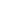 FASESDejamos huellaUnidas, fuertes, libresPróxima Estación: Alcorcón CentralConocer/ Sensibilizar Comentarios críticos en blog sobre la situación del Planeta respecto al Medio AmbienteBúsqueda de información y comentarios sobre vida de personas comprometidas o sucesos relacionados con el medio ambiente.Reflexión sobre la desigualdad de género a partir de cuentos, vídeos, juegos, etcElaboración de biografías, reportajes de su entorno.Analizar/ Juzgar/ InterpretarElaboración de un reportaje periodístico, entrevistas... sobre la sociedad de consumo y sus repercusiones sobre las relaciones humanas y el medio ambiente.Mural sobre la realidad del Planeta Análisis crítico de 3 canciones o anuncios desde la perspectiva de la igualdad de género.Crear una CANCIÓN que invierta un texto machista Elaboración de n textos, cómics, cuentos, que reflejen actitudes racistas, o de desigualdad de algún tipo.Actuar/ Comprometerse- Exposición, ppt, cómic o ensayo sobre el propio sentido de la vida en nuestra relación con el mundo.- Formulación de propuestas y debate sobre actuaciones posibles en nuestro entornoCrear cortos publicitarios de denuncia de la desigualdad de géneroExposición oral con uso de TIC  del modo de vida y cultura de sus lugares de origenSÍNTESIS DE CONTENIDOSMapa conceptual de contenidos del trimestreMapa conceptual de contenidos del trimestreMapa conceptual de contenidos del trimestre